МУНИЦИПАЛЬНОЕ АВТОНОМНОЕ  ОБЩЕОБРАЗОВАТЕЛЬНОЕ УЧРЕЖДЕНИЕ 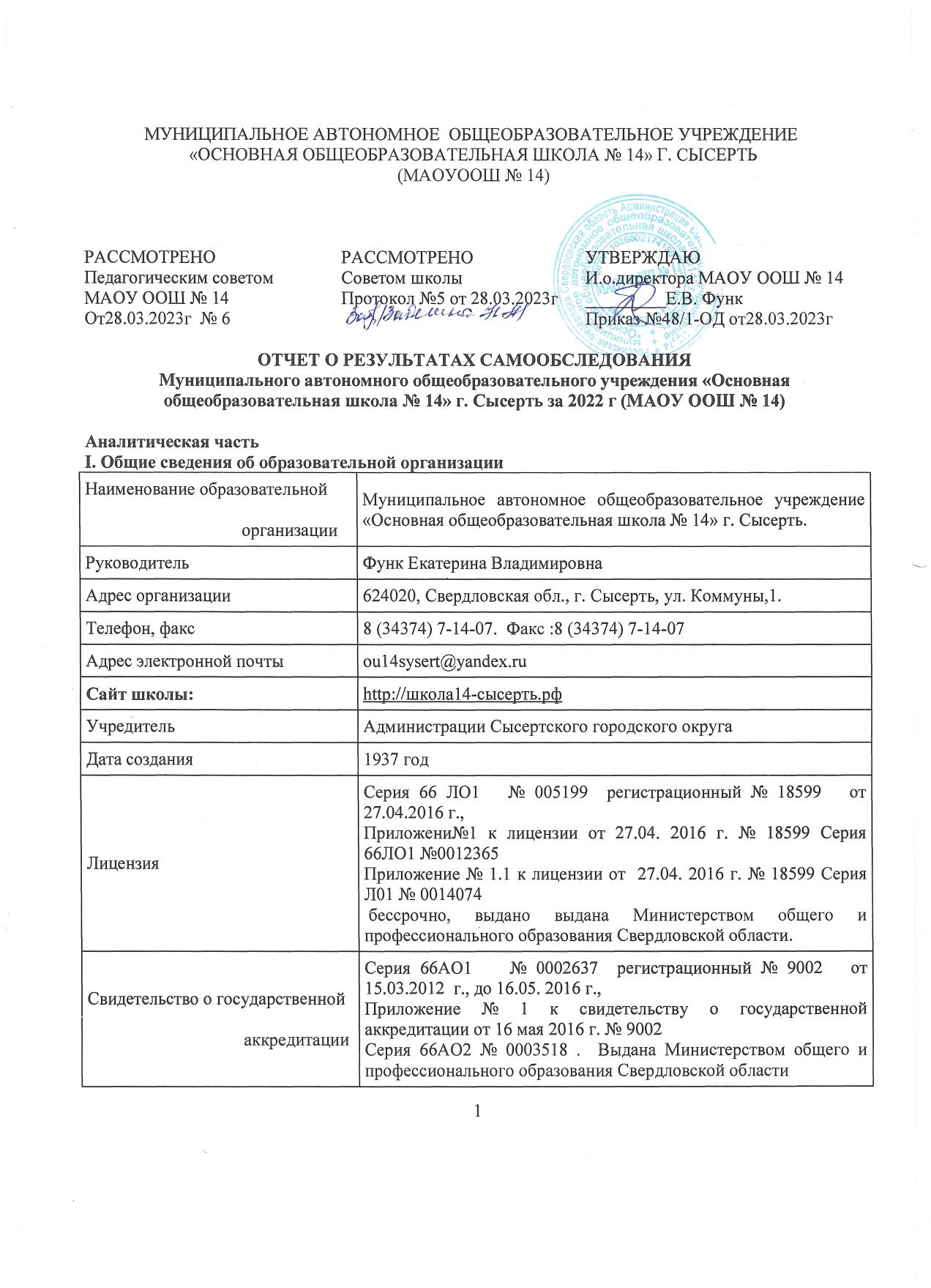 «ОСНОВНАЯ ОБЩЕОБРАЗОВАТЕЛЬНАЯ ШКОЛА № 14» Г. СЫСЕРТЬ
(МАОУООШ № 14)ОТЧЕТ О РЕЗУЛЬТАТАХ САМООБСЛЕДОВАНИЯМуниципального автономного общеобразовательного учреждения «Основная общеобразовательная школа № 14» г. Сысерть за 2022 г (МАОУ ООШ № 14)Аналитическая частьI. Общие сведения об образовательной организацииМАОУООШ № 14  расположена в Сысертском городском округе, на юге Свердловской области. Его северная граница проходит с муниципальным образованием «город Екатеринбург». Непосредственная близость к крупнейшему административному центру сказывается на экономическом развитии.Транспортно – географическое положение Сысертского района улучшилось благодаря построенной автомагистрали, соединивший Средний и Южный Урал. В осуществлении внутренних экономических связей наибольшее значение продолжает иметь старый Челябинский тракт, который соединяет между собой большое количество населенных пунктов.Район удален от наиболее заселенных и экономических развитых территорий Свердловской области. Отсутствует  железнодорожная ветка государственного значения. В свою очередь, неблагоприятные стороны ЭГП улучшают экологическую ситуацию, превращая Сысертский район в здравницу Урала, любимое место отдыха жителей областного центра.Оценивая экономико-географическое положение Сысертского района, можно говорить в целом, что оно более благоприятное, чем неблагоприятное.Климат Сысертского района  умеренно- континентальный.Развита тяжелая, деревообрабатывающая промышленность, сельское хозяйство, сфера обслуживания. Основным видом деятельности Школы является реализация общеобразовательных программ начального общего, основного общего. Также Школа реализует образовательные программы дополнительного образования детей и взрослых.II. Оценка системы управления организациейУправление осуществляется на принципах единоначалия и самоуправления.Органы управления, действующие в ШколеДля осуществления учебно-методической работы в Школе создано три предметных методических объединения:- методическое объединения учителей 1-4 классов, обучающие по адаптированной программе с умственной отсталостью В-1.- методическое объединения учителей 5-9 классов, обучающие по адаптированной программе с умственной отсталостью В-1.- методическое объединения учителей 1-9  классов, обучающие по адаптированной программе с умственной отсталостью В-2.- методическое объединения учителей 1-9 классов, обучающие детей на дому.- методическое объединения специалистов (учитель логопед, учитель дефектолог, педагог психолог, социальный педагог, тьютор).- методическое объединения классных руководителей.В целях учета мнения обучающихся и родителей (законных представителей) несовершеннолетних обучающихся в Школе действуют Совет обучающихся и Совет родителей.Система управления образовательным процессом и организация образовательного процессаПо итогам 2022 года система управления Школой оценивается как эффективная, позволяющая учесть мнение работников и всех участников образовательных отношений. В следующем году изменение системы управления не планируется.III. Оценка образовательной деятельностиОбразовательная деятельность в Школе организуется в соответствие с нормативными документами:-Законом «Об образовании в Российской Федерации» ФЗ № 273 от 29.12.2012 г. (п. 1 ч. 3 ст. 28, ст. 29, 30);– Приказом Министерства образования и науки РФ от 19 декабря 2014 г. N 1599
"Об утверждении федерального государственного образовательного стандарта образования обучающихся с умственной отсталостью (интеллектуальными нарушениями)"- Приказом Министерства образования и науки РФ от 19 декабря 2014 г. N 1598
"Об утверждении федерального государственного образовательного стандарта начального общего образования обучающихся с ограниченными возможностями здоровья"– Порядком организации и осуществления образовательной деятельности по основным общеобразовательным программам, утвержденным приказом Минобрнауки России от 22.03.2021  г, № 115;– Постановлением Главного государственного санитарного врача России от 28.09.2020 № СП 2.4.3648-20, Санитарные правила Главного государственного санитарного врача России от 28.09.2020 № 28;- Постановлением Главного государственного санитарного врача России от 28.01.2021 г. № 2 СаНПиН 1.2.3685 -21 Гигиенические нормативы  требования к обеспечению безопасности  и (или) безвредности для человека факторов среды обитания.– Уставом и локальными нормативными актами образовательной организации (далее – Школа). - Основными  адаптированные образовательными программами по уровням, включая учебные планы, годовые календарные графики, расписанием занятий.- Учебным планом для детей, обучающихся по адаптированной основной образовательной программе В-1, ориентирован на 9-летний нормативный срок освоения. - Учебным планом для детей, обучающихся по адаптированной основной образовательной программе В-2, ориентирован на 12 (13)-летний нормативный срок освоения.С 2016 – 22 учебного года дети с умственной отсталостью обучаются по ФГОС УО и ФГОС РАС.С  целью коррекции недостатков психического и физического развития обучающихся в структуру учебного плана входит коррекционно-развивающая область.        Содержание коррекционно-развивающей области учебного плана представлено тремя обязательными коррекционными занятиями (логопедическими, психокоррекционными,  ритмикой)  и дополнительным коррекционным курсом (ЛФК) в младших классах, т.к. большая часть обучающихся по заключению ПМПК и медицинским показаниям (ДЦП, сколиоз, нарушение осанки, плоскостопие) нуждаются в данном коррекционном курсе (решение о введение данного коррекционного курса принято на общешкольном родительском собрании).Психолого – педагогическое сопровождения обучающихся .Системы сопровождения заключается в организации психолого – педагогического сопровождения образовательного учреждения путем реализации комплекса просветительных, диагностических и коррекционных мероприятий, направленных на создания условий развития, обучения и социализации личности.Сопровождение детей и подростков осуществляется через связь психолого – педагогический консилиум.  ППК разрабатывает план работы с ребенком в соответствии с рекомендациями  областной ПМПК и своевременно информируют директора школы о неблагоприятной или недостаточной динамики развития ребенка в данном учреждении. План работы с ребенком корректируется. Устанавливает условный диагностический период, в течение которого специалисты ППК консилиума, пытаясь добиться положительной динамики развития ребенка. Для сопровождения подростков работают следующие специалисты:  педагог – психолог, учитель  - логопед и учителя – дефектологи.Основными направлениями деятельности  психолого – педагогического  сопровождения является  психосоциальная диагностика, психокоррекционная работа, психолого – педагогическое просвещение участников образовательного процесса, психологическое и педагогическое консультирование по различным психолого – педагогическим проблемам, вопросам самоопределения, личностного роста, взаимоотношения,  помощь учащимся и родителям в преодолении трудной жизненной ситуации, консультирование других работников образовательного учреждения, социальная – педагогическая и психологическая профилактика, организационно – методическая деятельность.   Занимаются выявлением и поддержкой учащихся, нуждающихся в социальной защите с целью защиты законных прав и интересов несовершеннолетних.   Задачами специального (коррекционного) образования заключается в создании условий воспитания и обучения, способствующих не столько усвоению учащимися программного материала, сколько появлению у каждого воспитанника механизма компенсации  имеющего дефекта, на основе чего станет возможной его интеграция в современном обществе.Для таких детей необходимо, как можно полнее скорректировать отставание и развитие  обучающихся, ликвидируя проблемы в знаниях, представлениях об окружающем мире, преодолеть недостатки в результате нарушенного развития, включая недостатки мыслительной деятельности, речи, моторики, пространственной ориентировки, регуляция поведения и др.   Спецификой форм организации учебных занятий являются коррекционные и логопедические занятия, ЛФК и занятия по развитию психомоторики и сенсорных процессов, обучающихся с выраженными речевыми, двигательными или другими нарушениями. К коррекционным занятиям в младших классах относятся занятия по развитию устной речи на основе изучения предметов и явлений окружающей действительности, специальные занятия по ритмике. А в старших классах – социально-бытовая ориентировка.Основными направлениями деятельности  психолого – педагогического  сопровождения является  психосоциальная диагностика, психокоррекционная работа, психолого – педагогическое просвещение участников образовательного процесса, психологическое и педагогическое консультирование по различным психолого – педагогическим проблемам, вопросам самоопределения, личностного роста, взаимоотношения,  помощь учащимся и родителям в преодолении трудной жизненной ситуации, консультирование других работников образовательного учреждения, социальная – педагогическая и психологическая профилактика, организационно – методическая деятельность.   Занимаются выявлением и поддержкой учащихся, нуждающихся в социальной защите с целью защиты законных прав и интересов несовершеннолетних. Стержнем психолого-педагогического сопровождения является школьный ППконсилиум, который позволяет объединить усилия педагогов, психологов и других субъектов учебно-воспитательного процесса, наметить целостную программу индивидуального сопровождения. Для сопровождения обучающихся работают следующие специалисты:  педагоги – психологи, учителя  - логопеды и учителя – дефектологи. В течение года специалистами школы сопровождались учащиеся:Логопедическое сопровождение:В 2022-2023учебном году в МАОУ «Основная общеобразовательная школа № 14» оказывали логопедическую помощь обучающимся следующие специалисты: Все дети имеют заключение – «Несформированность языковых и речевых средств языка». Работа с ними проводилась по следующим направлениям:Структура речевого дефекта детей.Результативность коррекционной работы: - поставлены и автоматизированы 1-2 звука у (8 чел –13%)- поставлены и автоматизированы 3-4 звука (3 чел – 5%)- дефекты звукопроизношения исправлены полностью (5 чел – 8%)- на этапе автоматизации постановки нарушенного звука (7 чел –12 %)-на этапе постановки нарушенного звука (6 чел – 10 %)- отработаны 2-4 дисграфические ошибки (10 чел – 16%)- дисграфичекие ошибки устранены (2 чел – 3%)- вызваны 5-10 звуков (3 чел – 5%)- положительная динамика в формировании психофизиологической базы речи (3 чел – 7 %)- положительная динамика в работе по использованию карточек пекс (2 чел – 3%)- положительная динамика по формированию навыка глобального чтения (3 чел -5%)- сформирована элементарная двусловная фраза (2 чел – 3%)- положительная динамика в развитии лексико-грамматического строя речи (10 чел – 16%).Таким образом, динамику развития речи учащихся можно представить в таблице: Динамика развития речи учащихся.Специалисты МАОУ ООШ №14 в течение учебного года, кроме коррекционно-развивающей деятельности, проводили работу по следующим направлениям:Анализ логопедической работы за 2022 году показал, что логопедическое сопровождение достаточно эффективно, обучающиеся получают помощь специалистов индивидуально или в групповых формах работы. В следующем учебном году следует продолжитькоррекционную работу с учащимися, имеющими речевые нарушения по своевременному предупреждению и преодолению трудностей в усвоении школьной программы. Психологическое сопровождение Цель работы психологической службы в МАОУ ООШ №14 г. Сысерть: оказание комплексной психологической помощи, привлечение специалистов в когнитивном, речевом, личностном развитии и поведении, в социальной адаптации и дальнейшей интеграции в обществе учащихся с ограниченными возможностями.Общие задачи:Выявление актуального уровня развития психических процессов и речи (совместная работа с логопедом и дефектологом);Развитие произвольности психических процессов;Методическое и консультационное сопровождение, развитие психолого-педагогической компетенции педагогов, родителей и учащихся;Создание обстановки психологического комфорта в школе;Содействие развитию готовности учащихся к жизненному и профессиональному самоопределению;Профилактика и оказание помощи в решении конкретных личностных психологических проблем (трудностей), проблем социализации, построение конструктивных отношений.Задачи психологического сопровождения:Выявление актуального уровня ЭВС, межличностных отношений, адаптации вновь прибывших;Выявление и преодоление отклонений в становлении отдельных сторон личности;Коррекция тревожности, агрессии, СДВГ;Индивидуально-ориентированное сопровождение детей «группы риска», трудности адаптации, дезадаптации;Социальное развитие, взаимодействие со сверстниками;Обучение навыкам сопереживания, понимание чувств другого человека;Мобилизация сил, умение сосредоточиться, расслабиться;Развитие рефлексии, самосознания, самопонимания, самоощущение;Активизация различных функций ЦНС;Организация взаимодействия педагогов и родителей, повышение их психологической компетенцииОсновными направлениями работы за учебный год стали следующие: диагностическая работа;коррекционно-развивающая работа;консультативная  работа;профилактическая и просветительская деятельность;организационно-методическая работа.В  2022 году в МАОУ ООШ №14 на индивидуальном  и групповом сопровождении находились следующие ученики:Анализ профессиональной деятельности по направлениям.Диагностическая работа.  Проводилась в соответствии с рабочей программой и плановой работой образовательного учреждения на 2022 год:Коррекционно-развивающая работа.Данная работа проводилась на основании диагностических мероприятий,  как в групповой, так и в индивидуальной форме. Работа с учениками, ведется с постоянной ориентацией на их физические, физиологические и личностные возможности, а также в соответствии с составленными программа работы на учебный год.Консультативная деятельность.В течение учебного года педагогами-психологами проводились следующие консультациями:Профилактическая и просветительская деятельность.В рамках профилактической и просветительской деятельности в 2022 учебном году педагоги-психологи реализовали следующие мероприятия:Организационно- методическая работа.На основании диагностических мероприятий, педагогами-психологами, совместно с педагогами-логопедами и социальным педагогом, были разработаны и составлены развивающие и коррекционный программы  (индивидуальные и групповые), рабочие тетради. Формирование и оформление личных дел обучающихся. Формирование портфолио педагога-психолога, папки педагога-психолога. Проводится работа с методической литературой, используются интернет-ресурсы, обновляется картотека диагностических методик  в электронном и бумажном виде, а также ведется работа над пополнением стимульного материала. Таким образом, основные задачи на период 2022 года были частично реализованы.На следующий учебный год планируется:- разработка и корректировка программ, в том числе и индивидуальных (СИПР);- консультативная работа в направлении повышения  ответственности родителей за  психоэмоциональное благополучие детей; - расширять психолого-педагогические знания и умения по оптимизации детско-родительских отношений;- повышать уровень сформированности интеллектуальных навыков школьников;- продолжать работу с учащимися по профилактике и коррекции школьной и социальной дезадаптации.Дефектологическое сопровождение:В 2022 году цель работы учителей-дефектологов заключалась в своевременном выявлении и оказании помощи обучающимся, имеющим трудности в усвоении программного материала, коррекции нарушений развития , консультировании родителей и учителей, логопеда и психолога.Задачи:Проведение первичного и итогового дефектологического обследования ребенка, выявление имеющихся нарушений;Составление индивидуальной программы развития ребенка в условиях взаимодействия специалистов;Проведение индивидуальных и групповых коррекционных занятий, развитие до необходимого уровня психофизических функций;Консультирование педагогов и родителей по проблемам развития, обучения и воспитания детей, выбору оптимальных форм, методов и приемов обучения и воспитания в соответствииДля достижения поставленной цели вели работу по следующим направлениям:-диагностическое;-коррекционное;-консультативно-просветительское и профилактическое;-организационно-методическое;- повышение квалификации.На основании заключения ЦПМПК на занятия с учителем-дефектологом были зачислены 68 обучающихся.В течение учебного года проведена диагностическое обследование (диагностика)учащихся:В своей работе учителя-дефектологи  использовали диагностические методики:В рамках работы по данному направлению проведена работа с документацией(для ознакомления): медицинские карты; личные дела учащихся; беседа с родителями.В результате анализа данных, полученных в ходе дефектологического обследования,  у детей были выявлены: стойкое нарушение познавательной деятельности, специфические трудности формирования учебных навыков (дисграфия, дислексия, дискалькулия, дезорфография), дефицитарность интеллектуального развития (в разной степени проявления),  недостаточная сформированность мотивационно-волевой основа деятельности, самоконтроля, нарушения интеллектуальной работоспособности с падением по мере утомления способности к запоминанию, концентрации внимания. У некоторых детей выявлены недостатки в развитии сенсорной сферы, нарушение пространственно-временной ориентировки, сформированности математических представлений.У большинства детей  отмечается дефицит общего запаса словаря и знаний, представлений об окружающем мире, а также запаздывание формирования мышления в целом - способности к обобщению, абстрагированию, логическим построениям.Коррекционное направление.В течение 2022  года проводилась коррекционно-развивающая работа по коррекции имеющихся недостатков развития учебно- познавательной деятельности по следующим направлениям:- формирование БУД;	- формирование и развитие ВПФ (зрительного и слухового восприятия,памяти и внимания;пространственно-временных представлений, наглядно-действенного, наглядно-образного и словесно-логического мышления) ;	- формирование и развитие крупной и мелкой моторики, графомоторных навыков;	- формирование и развитие письменной речи (чтение и письмо);- ликвидация выявленных пробелов знаний.На каждого ученика было оформлено дефектологическое представление и составлена характеристика.Учителя-дефектологи использовали следующие элементы коррекционно-развивающих программ:- «Программа развития школьно – значимых функций» 1-4 кл. , Степанов О.В., Ануфрева А.Ф., Костромина С.Н.;- «Развитие мыслительной деятельности с понятиями», 5- 7 кл., Акимова М.К., Козлова В.Т., Зикеев А.Г.;- «Учебная программа компенсации недостатков в развитии» Лайло В.И.;- Программа «Нарушение в овладении математической  (дискалькулия): диагностика, профилактика, коррекция. Лалаева Р.И., Гермаковская А.Н.;- «Развитие и коррекция навыков чтения», Лалаева Р.И.;- «Нарушения письменной речи: Дислексия. Дисграфия», Лалаева Р. И.;- «Логопедическая работа в коррекционных классах», Лалаева Р. И.;- «Нарушения чтения и письма у детей», Корнев А.Н.;- «Мир логики» , Никольская И.Л., Тигранова Л.И.»- «Коррекционное обучение школьников с нарушениями чтения и письма», Садовникова И.Н.;- Профилактика школьных трудностей у детей: Методическое пособие. — М.: ТЦ Сфера, 2003. — 128 с. (Серия «Игровые технологии».)В течение учебного года проводилась коррекция имеющихся недостатков развития учебно–познавательной деятельности учащихся в форме индивидуальных, групповых занятий . Индивидульные занятия проводились по 20-25 минут, групповые по 40 минут.В зависимости от структуры дефекта и степени его выраженности была определена содержательная направленность коррекционной работы с позиций индивидуально-дифференцированного подхода к обучению и воспитанию детей с ограниченными возможностями здоровья. Коррекционно-педагогическое воздействие, реализующееся в форме фронтальной и индивидуальной непосредственно образовательной деятельности, было направлено на восполнение пробелов предшествующего этапа развития, и ориентировано на зону ближайшего развития ребёнка (в соответствии с программным содержанием).Усвоение программного материала детьми происходило в соответствии с индивидуальными возможностями и темпом психического развития, в связи с чем осуществлялся более тщательный отбор содержания образования, использовались адекватные методы и приёмы обучения.При проведении коррекционно – развивающих занятий учителя-дефектологи используют  разнообразные упражнения и задания, которые помогают развить произвольное внимание, зрительное восприятие и логическое мышление, а так же выработать графические навыки, стать наблюдательнее и сообразительнее. Особенно детям нравились графические диктанты, интерактивные игры и задания, интерактивные тренинги по предметам. Были использованы интерактивные игровых технологий(https://www.igraemsa.ru/, https://slogy.ru/, электронные карточки Домана, метроном), тестовые задания Яндекс-учебника, а также тестовые задания, составленные с использование Google формы, Kahoot.Профилактическая работа В МАОУ ООШ №14  разработана программа профилактики деструктивного поведения несовершеннолетних, ее реализуют педагоги-психологи и социальный педагог, классные руководители. Цель программы: Создание  условий для снижения проявлений  деструктивного поведения путем  реализации запланированных профилактических мероприятий в рамках вариативного обучения.Поставленная цель реализуется через решение следующих задач:Повысить   уровень компетентности родителей по вопросам здорового образа жизни.Всестороннее психолого-педагогическое просвещение родителей. Ознакомление родителей с нормативно-правовыми документами по защите прав и законных интересов несовершеннолетних. Информационное и методическое взаимодействие всех участников образовательного процесса, направленное на профилактику всех проявлений деструктивного поведения.  Повысить уровень информированности школьников о формах рискованного поведения, здоровьесберегающей позиции и поведении.Создать условия для развития  личности ребенка путем профилактики деструктивного поведения.По программе деструктивного поведения педагогами-психологами школы были проведены следующие мероприятия: В январе 2022 года для педагогов проведен тренинг на тему: Психологический тренинг «Учусь строить отношения», «Анализ педагогических ситуаций» В феврале 2022 проводились консультации «Особенности подросткового возраста», консультации проводились по запросу родителей, которые испытывают затруднения общения с подростком. Так же для всех родители детей 11-17 лет, в ватсап группы 8 и 9 классов были направлены памятки «Правила общения с подростком».          Работа по программе ведется ежемесячно,  планируется восполнение некоторых пробелов, которые были допущены в связи с организацией в школе дистанционного обучения. Результаты анкеты для родителей «Конфликт-это…?»С целью выявления конфликтности и отношения к конфликтам родителей обучающехся образовательного учреждения и педагогического коллектива  МАОУ ООШ №14 г. Сысерть было проведено анкетирование «Конфликт-это…?».  В опросе приняли участие 21 (19 %) респондента.Из них родители:В сентябре 2022 г. проведены тренинги «Жестокое обращение с несовершеннолетним» и  Тренинг: «Как сказать НЕТ!», тренинги проведены 06.10.2022 года в 7, 8 и 9 классах. В 8 классе присутствовало  7 обучающихся, в 9 классе -  6 человек. Тренинг был проведен с показом презентации и в форме диалога, так же в завершении ребятам предлагалось тренинговое задание, с чем они успешно справились.В октябрь 2022 года запланировано мероприятие «Агрессивное поведение» и Информационные брошюры: «Наказывать как?», «Агрессия детей: ее причины и предупреждение" в связи с режимом изоляции, в данном направлении проводились мероприятия в форме индивидуальных консультаций с родителями (точечно). Необходимо отметить, что у обучающихся с 1 по 4 класс, а также и более старших ребят  уровень агрессии   по опроснику Басса-Дарки вызывает затруднения, так состоит из 75 утверждений, на которые ребята затрудняются ответить и не могут дать адекватной оценки своих эмоционально-волевых качеств. По этой причине, чаще используются психологами проективные методики и индивидуальные профилактические беседы. Диагностика уровня агрессивности в 8,9 классах, была проведена по методике модифицированного опросника Г. Айзенка «Самооценка психических состояний личности» для подросткового возраста. В классах с тяжёлой умственной отсталостью выявление агрессивного поведения было проведено путем наблюдения. Результаты проведения диагностики: в 8 классе – 30%, в 9 классе – 20 % и в классе с тяжёлой умственной отсталостью 10 %. повержены проявлениям агрессии. В ноябре 2022 была проведено анкетирование родителей на тему «Конфликт – это …?», результаты показали, что родители, участвующие в данном опросе адекватно оценивают  факторы и причины, влияющие на возникновение конфликтных ситуаций. Опрошенные готовы взаимодействовать и делиться своим опытом в решениях конфликтных ситуаций. В декабре проводилось анкетирование на выявление суицидального поведения подростков (Модификация опросника Г. Айзенка «Самооценка психических состояний личности» для подросткового возраста), результаты которой были представлены в 4 шкалах: тревожности, фрустрации, агрессии и ригидности. Результаты по выявлению шкалы агрессии представлены выше. У 6% опрошенных   выявлены завышенные показатели по регидности и фрустрации. Это значит, что подросткам сложно меняться самим и подстраиваться под изменяющиеся условия социума. Профилактическая и коррекционная работа с семьями,находящимися в социально-опасном положении,  детьми, состоящими на профилактических учетах.Результаты опроса «Безопасный Интернет» 5-9 класс 07-11 марта 2022 года.Всего опрошен  31 обучающийся (5-9 класс). Исходя из данных, которые отражены в диаграммах, можно сделать следующие выводы.  Доступ в интернет есть почти у всех обучающихся, в основном, выходят с телефонов, большая часть детей зарегистрированы  в таких социальных сетях как Вконтакте, Одноклассники и Инстаграм. В среднем дети проводят в интернете каждый день, от 1-3 часов и некоторые более 3 часов. Большинство ребят спокойно относятся к тому, что интернет отключен. Дети посещают сайты (группы) в большинстве о спорте, дружбе и играх. В большинстве -  родители не интересуются, что делает в интернете их ребенок, чуть меньше половины – контролируют. Большая часть ребят в интернете ни с кем не дружат, и не имеет врагов. Дети не верят публикациям в интернете и считают, что там много неприличного для детей, стараются избегать этого. Детям посещают иногда сайты: неприличного содержания, о самоубийстве, сайты о создании оружия и взрывчатки. Результаты опроса родителей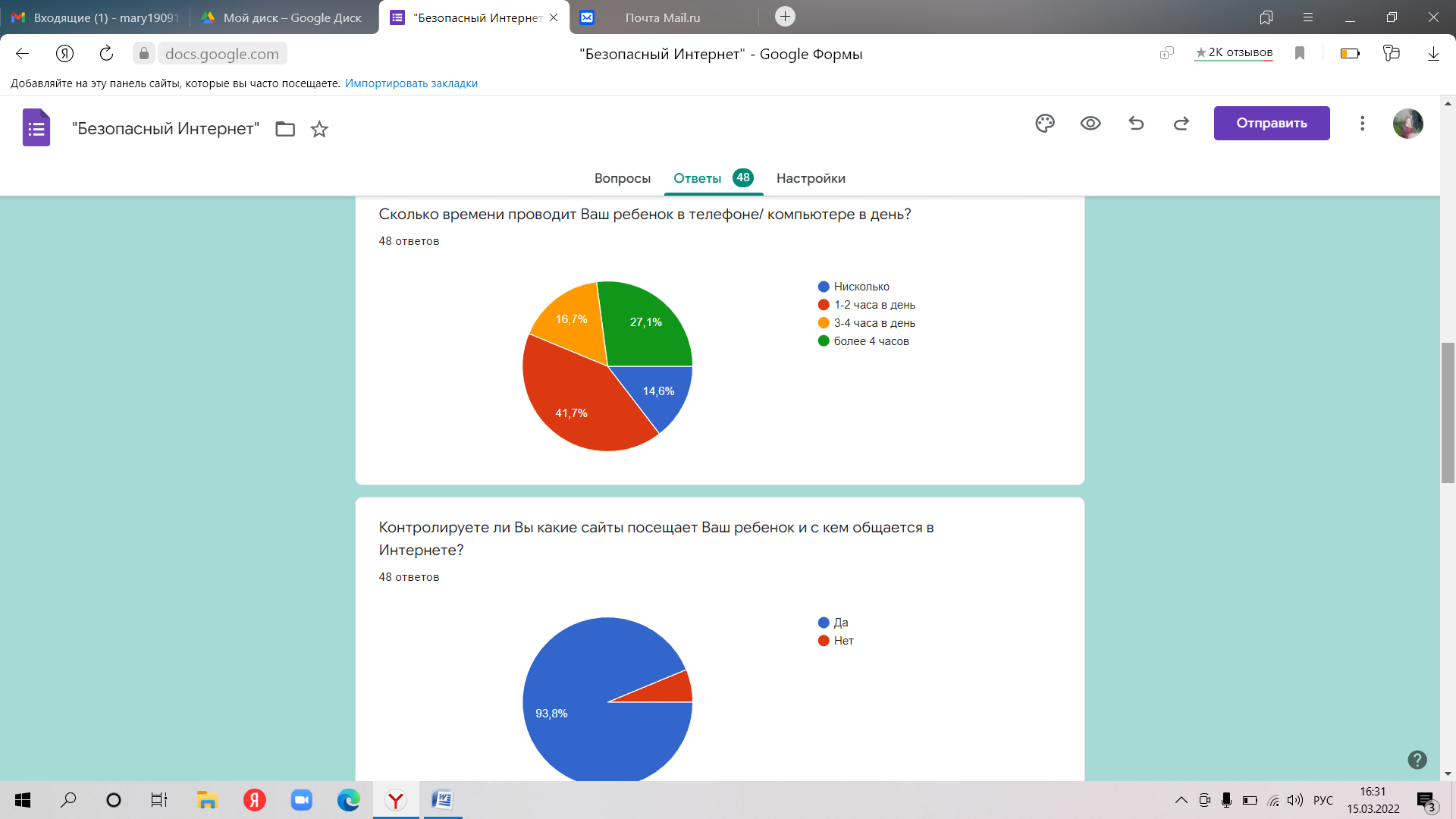 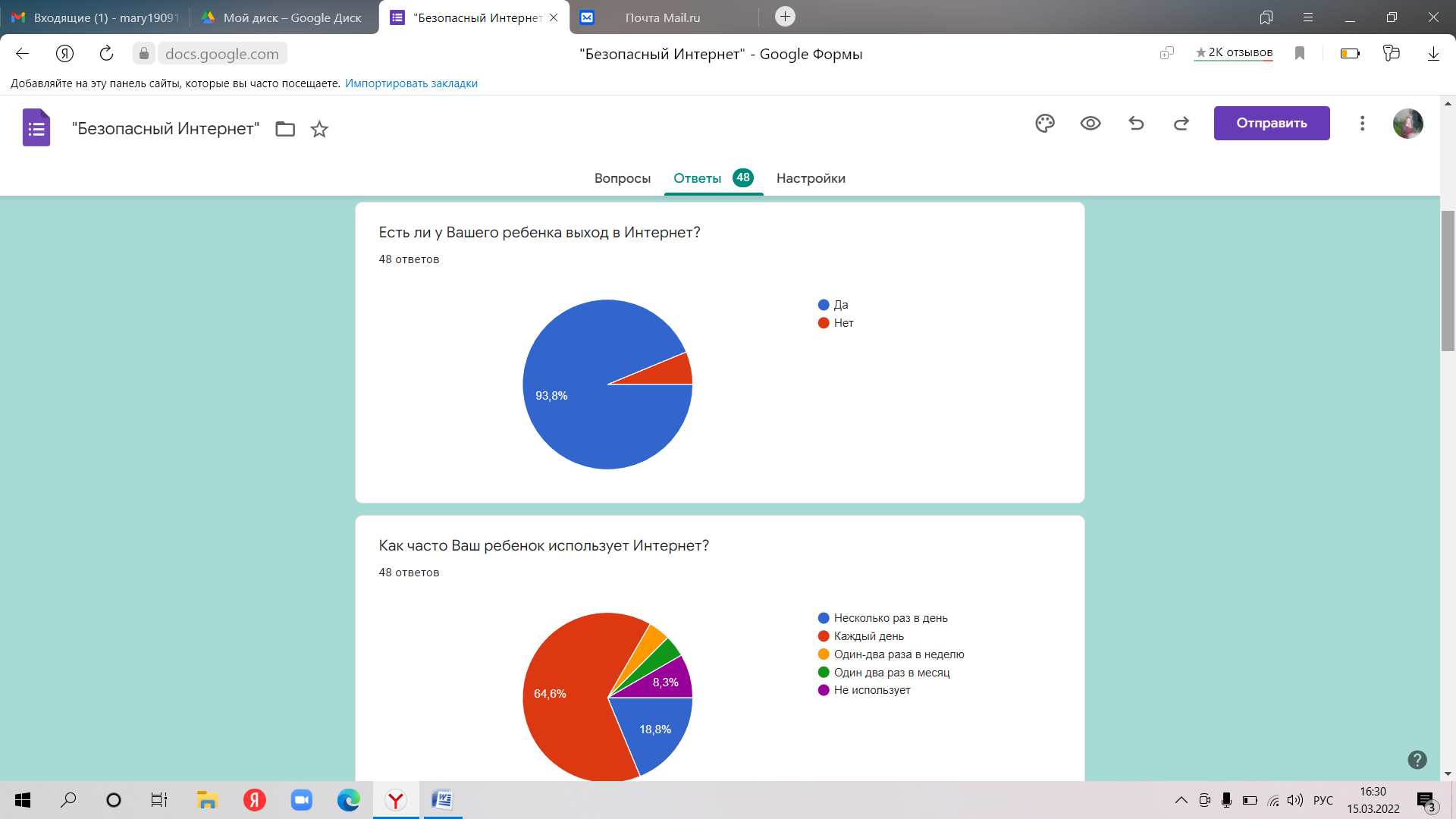 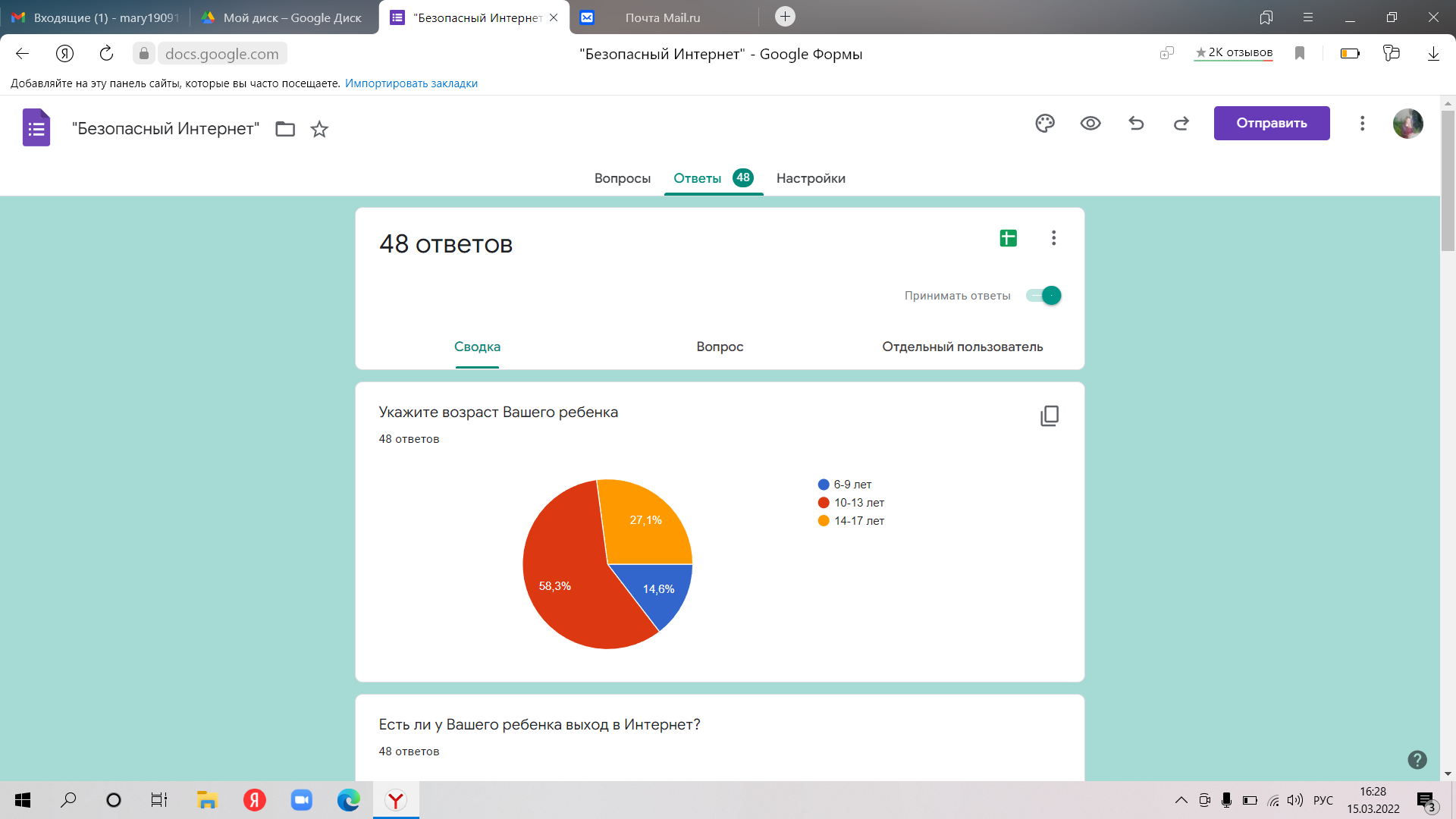 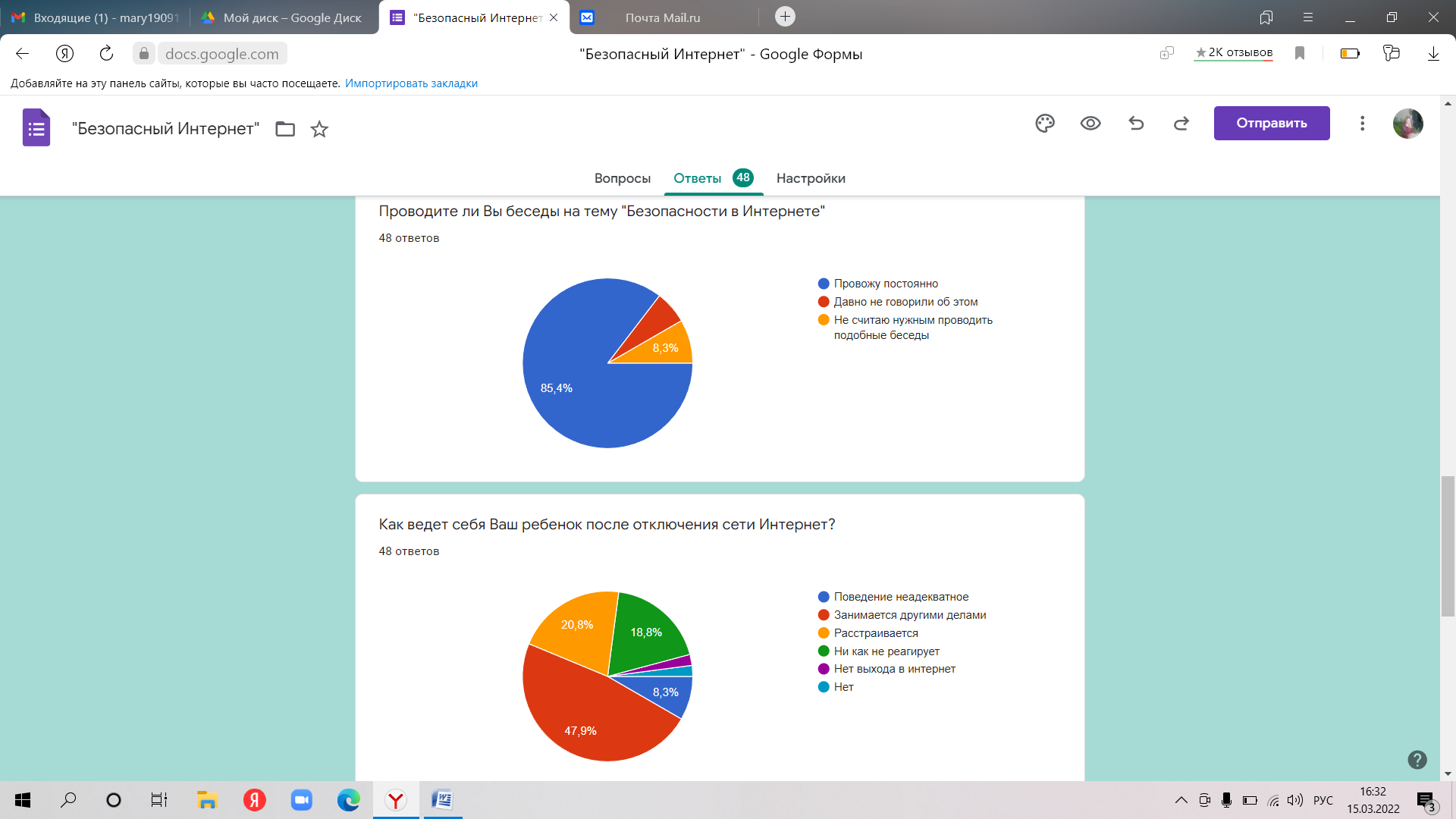 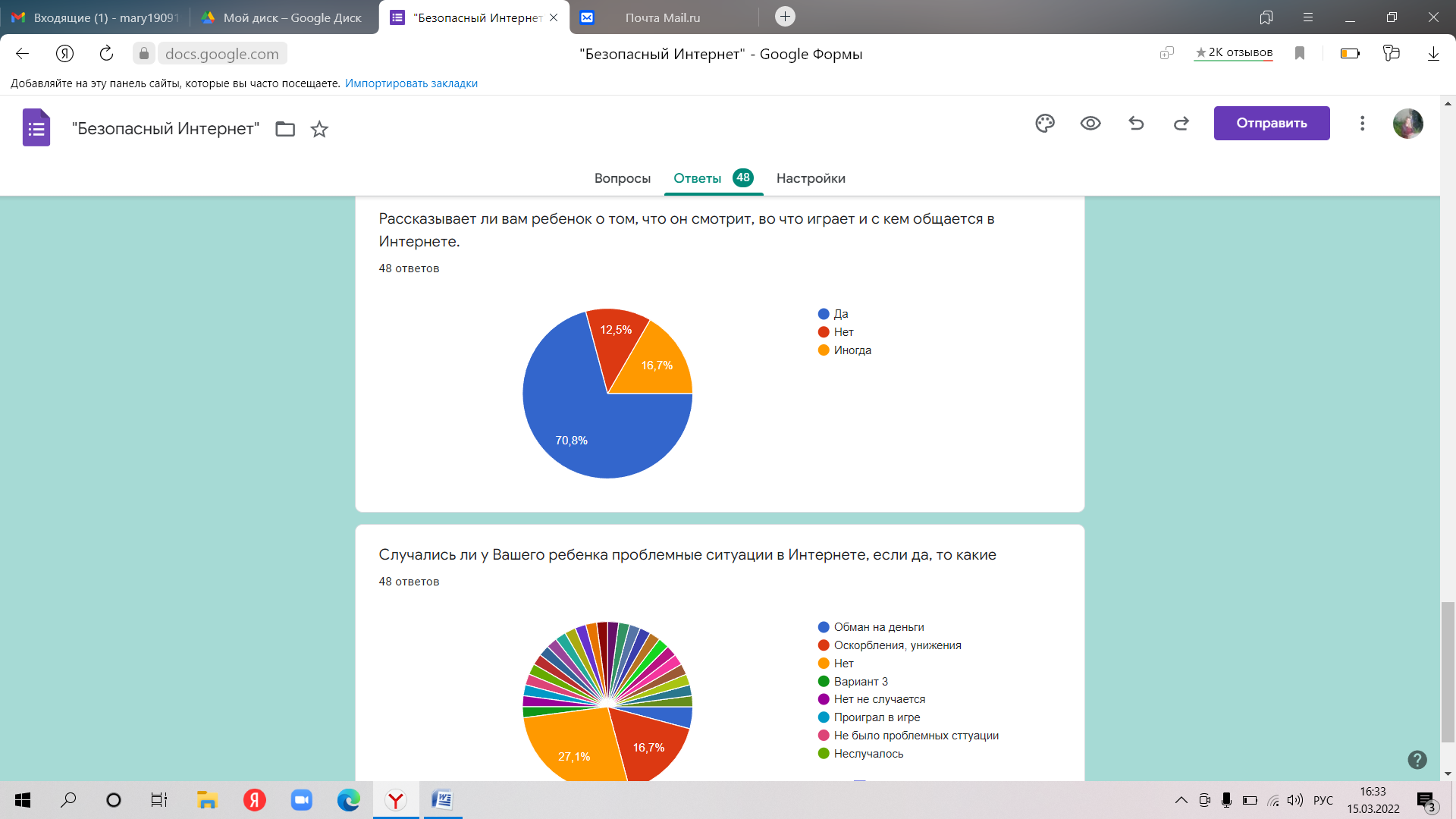 В опросе приняли участие 48 родителей школы, учеников с 1-9 классы. Исходя из данных, которые отражены в диаграммах, можно сделать следующие выводы: у всех детей есть выход в интернет, более половины используют его каждый день и по нескольку раз в день. Время ежедневного проведения ребенка в Интернете родителями оценивается – около 50% – 1-2 часа, около 30 % - более 4 часов. Почти все родители контролируют сайты, которые посещает ребенок. 85% постоянно проводят беседы о безопасности в интернете. 70% родителей дети рассказывают о том, чем они занимаются в Интернете. При отключении от всемирной сети около 50 % никак не реагируют, а 20% расстраиваются и еще 20% не обращают внимания. В основном родители не сталкивались с проблемными ситуациями в Интернете – 27%, 16% по их словам столкнулись с оскорблениями их ребенка.  11.03.2022 был проведён опрос среди обучающихся 1-4 классов на тему «Безопасный интернет»В опросе участвовало 17 обучающихся1 вопрос.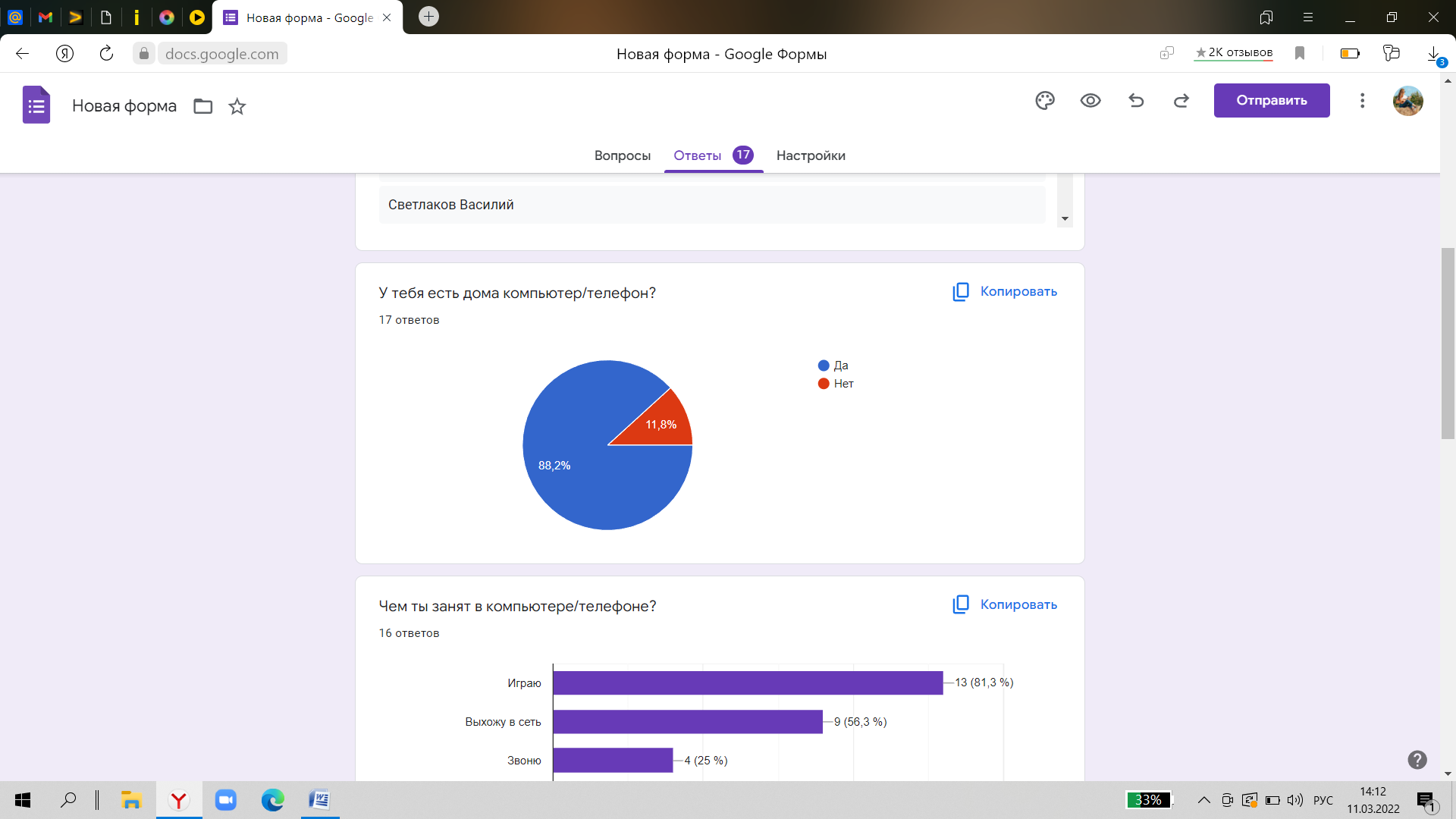 2 вопрос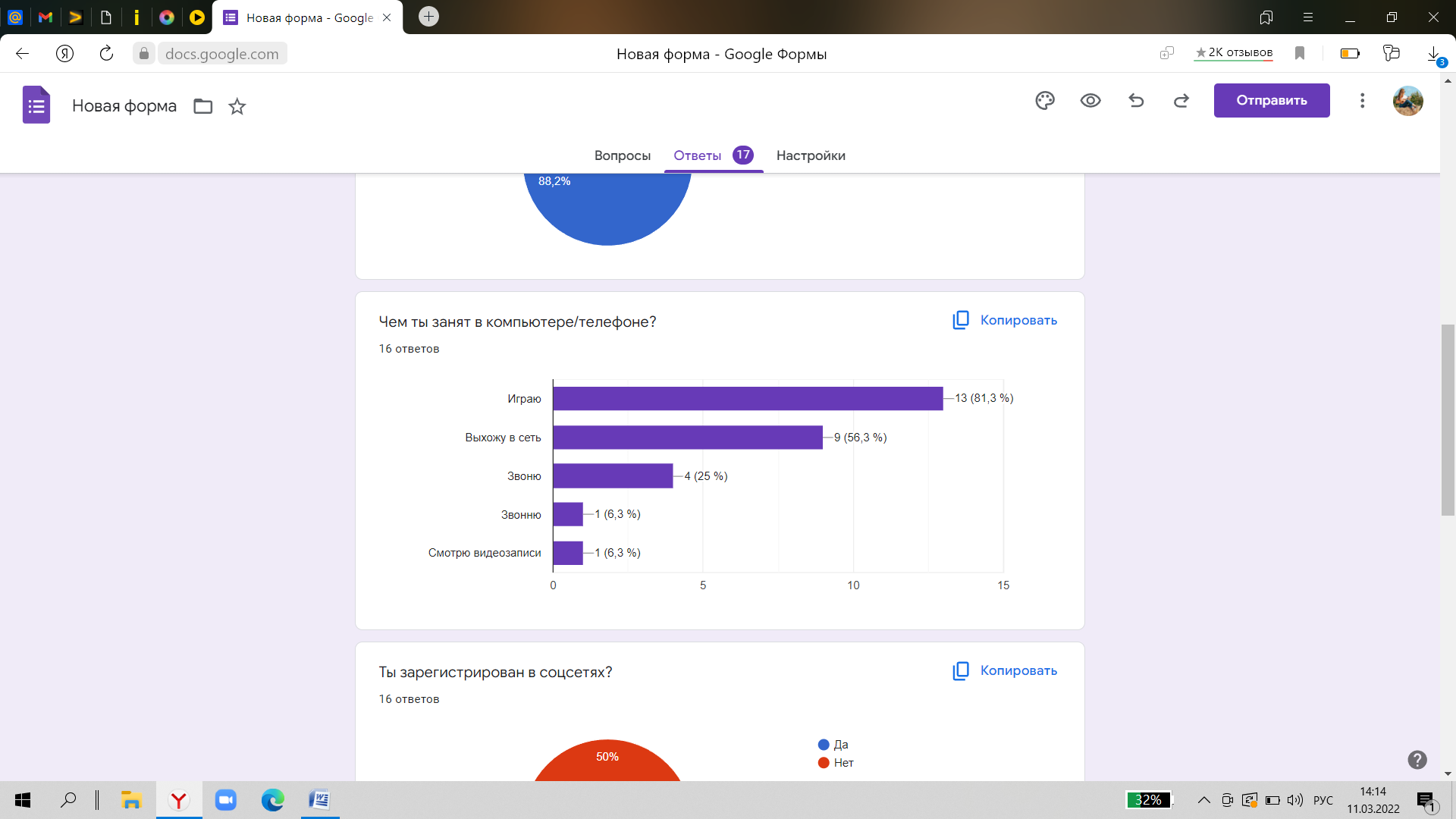 3 вопрос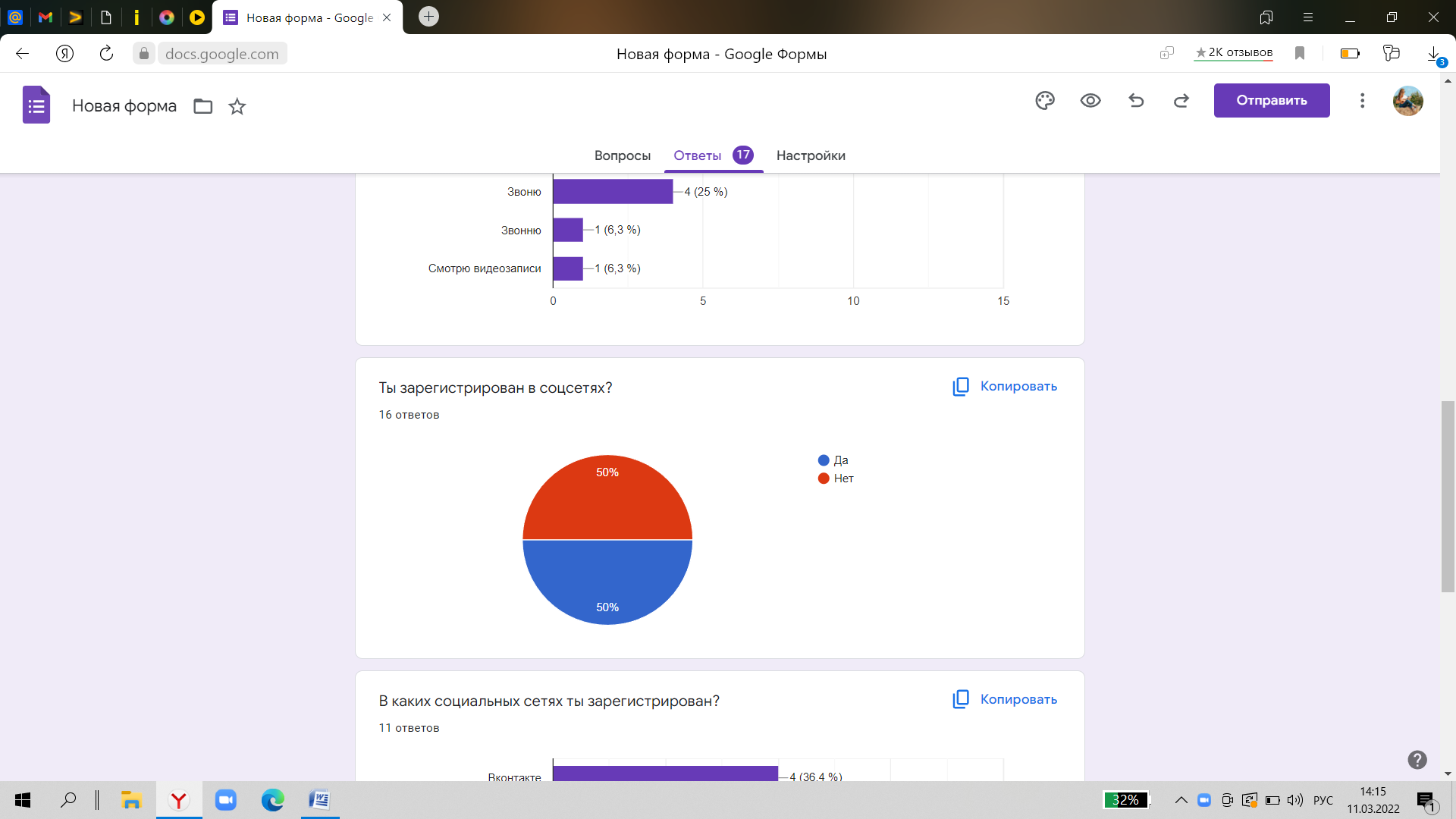 4 вопрос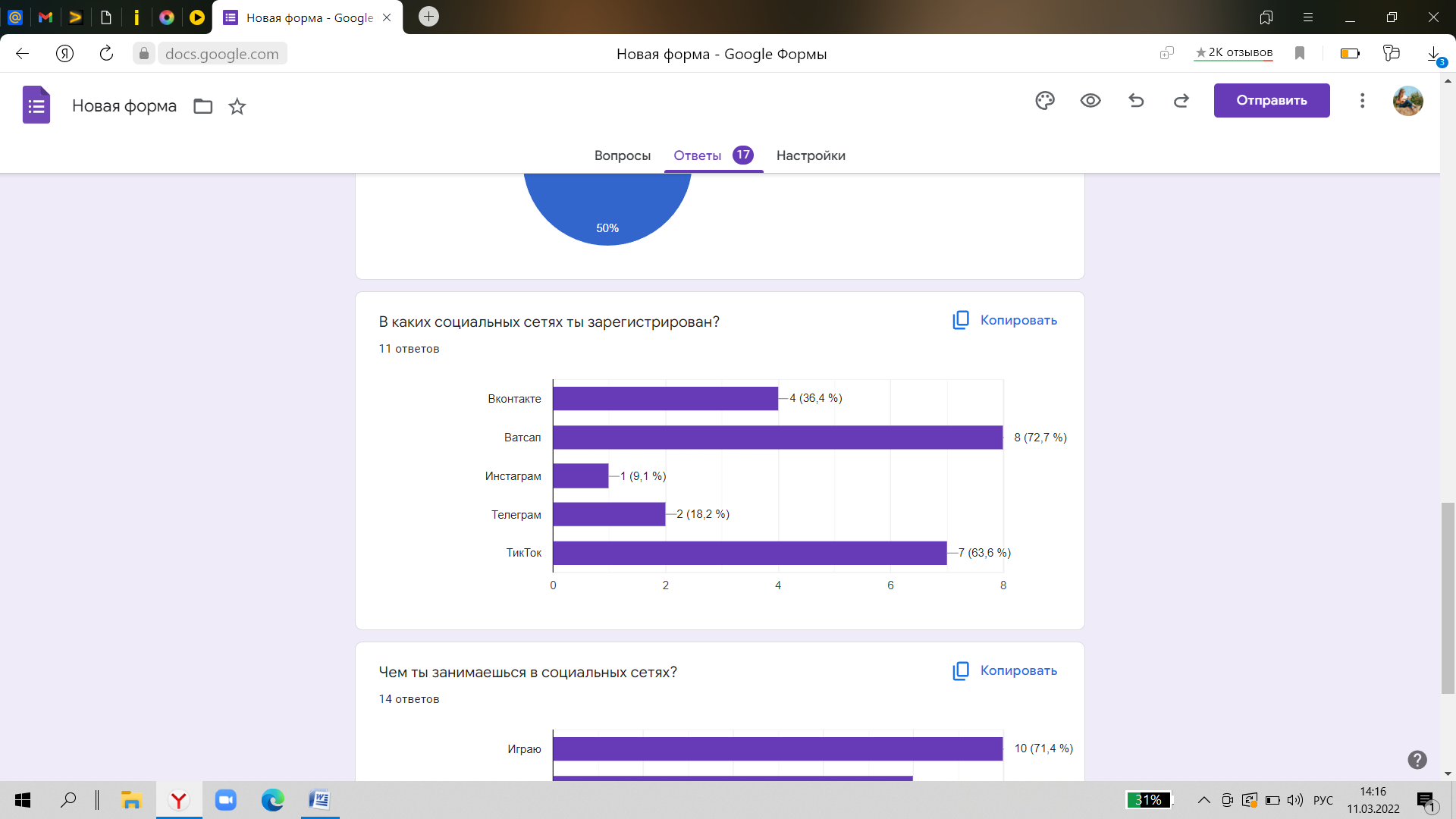 5 вопрос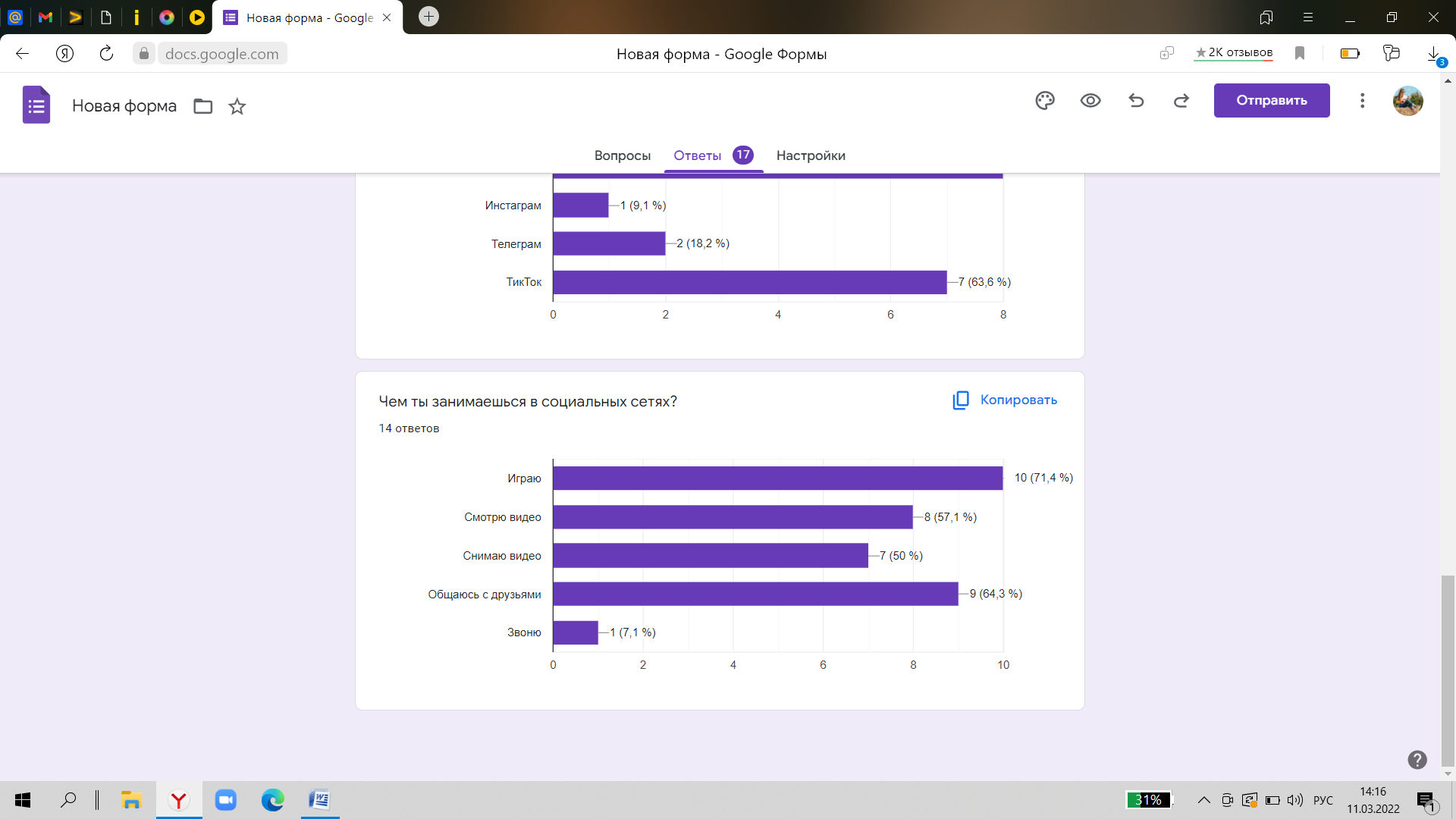 По итогам тестирования можно сказать, что большинство детей имеют дома доступ к телефону  или компьютеру.  83,1 % пользуются устройствами для игр, 56,3 % выходят в сеть. В начальных классах 72,7 % зарегистрированы в Ватсап, 63,6 в ТикТок. 71,4 % детей играют в соц.сетях, 57,1 % смотрят видео, 50 % снимают видео, 64,3 % общаются с друзьями.В связи с поставленной проблемой в 2022 год социальным педагогом ведется выявление, учет и постоянный контроль за успеваемостью, посещаемостью учебных занятий и занятостью детей состоящих на профилактических учетах и детей из семей, находящихся в социально опасном положении. С данными категориями семей  проводится работа совместная  с социальной защитой населения, отделом опеки и попечительства, ТКДН и ЗП в течение всего года. Эти семьи регулярно посещали классные руководители, социальный педагог, педагогом- психологом. Здесь сложные материальные и бытовые условия, моральный климат. Всего за год  посещено 30 семей.Проведено: социальным педагогам бесед учащимися  –50 , с родителями - 25.администрацией школы бесед с учащимися  -98, с родителями – 25.Совет профилактики – 6.ПМПК – 3.Написано информаций: в КДН и ЗП -, представлений - 2 ;в органы опеки – 1;ГБУСОН «Комплексный центр социального обслуживания населения Сысертского района»- 0. За  2022-2023  учебный год было проведено 6 заседания совета профилактики. Вопросы, рассматриваемые на заседаниях совета профилактики: низкая успеваемость, пропуски занятий без уважительной причины, нарушение школьной дисциплины, постановка и снятие с внутришкольного учета, информация КДН и ЗП и ПДН, ходатайства о снятии школьников с профилактического учета в органах и учреждениях системы профилактики. Состав Света профилактики:Зам. директора по УВР  Бутерус К.О.Социальный педагог  Султангараева Ю.Р.Дедюхина Н.А. педагог психолог.На совете профилактики также присутствуют: директор, педагог-психолог,   классные руководители для получения сообщений и объяснений по вопросам, рассматриваемым советом, а также родители и обучающиеся.На конец 2022 учебного года на учете в:КДН и ЗП – 0 обучающихся;ПДН-        2 чел. ПДН –  2 семьи .На внутришкольном учете состоит 8 человек. Успеваемость детей, состоящих на профилактических учетах:Переведены в следующий класс – все  учащиеся.Вовлечено в кружки и секции - (100%)В течение 2022 года в школе осуществлялся контроль   получения образования несовершеннолетними. Строгий учет пропущенных уроков, опозданий. В случае длительного отсутствия ученика социальный педагог и классный руководитель, педагог- психолог  посещали  по месту жительства учащихся. Ведется работа с ведомостями учета посещаемости, где отмечаются дети, отсутствующие на первом и последнем уроке. Это дало свои результаты, пропусков стало значительно меньше, имеют место лишь единичные пропуски уроков без уважительной причины, но особое внимание необходимо обратить на работу по этому вопросу с классными руководителями, т.к. не все ответственно относятся к своим обязанностям и проставляют причину пропусков.   С родителями также проводится большая профилактическая работа: беседы об ответственности за воспитание детей, о необходимости усиления контроля за их время препровождением, индивидуальные консультации, встречи с педагогами и инспекторами по делам несовершеннолетних, передача данных по посещаемости в  административную комиссию ПДН, КДН и ЗП.Были организованы родительские собрания о правовой ответственности подрастающего поколения. Результаты  социологического опроса по проблеме табакокурения среди подростков.В анкетировании приняли 44 подростка, из них: 5-6 классы (15 человек) – младшие подростки, 7-9 классы (29 человек)  старшие подростки.  9 – девочек. Большинство опрошенных относятся к табакокурения негативно и не считают эту привычкой нормой. Считают курение нормой – 25 человекНе считают курение нормой – 15 человекЗатруднились ответить – 4 человекаВ ходе обработки результатов опроса выяснилось, что табакокурения распространено не только в подростковой среде, но и среде их родителей и близких.-  На вопрос: «Курят ли Ваши родные?» были получены следующие ответы:Отец – 34 человекаМать – 15 человекБрат- 5 человекСестра – 5 человекДедушка – 6 человекТаким образом, более чем в половине семей отцы курят. - На вопрос : «Курите ли вы ?»  подростки дали следующие ответы:Да, курю – 3 %Нет, не курю – 94%Курю изредка – 3% Следовательно можно предположить, что среди подростков 5-9 классов образовательного учреждения регулярно курят 9 человек ..Судя по результатам, большинство подростков начали или пробовали курить 13-15 лет.  Полученные данные говорят о том, что так называемой «зоны риска», относительно начала табакокурения подростками, является с 13, 15 лет. Однако работу по профилактике табакокурения необходимо начинать еще с более раннего возраста. Поскольку начинают учащиеся   уже курить с 10 лет. На вопрос : «Сколько сигарет в день Вы выкуриваете?», ответы оказались такими:1-2 сигареты  7 человек3-5 сигарет 2 человека6-10 сигарет 2 человекаКак видно из ответов, количество употребляемых в день сигарет, у курящих подростков, колеблется от 1-2 до более 6. Если допустить, что все ответы были правдивы, то можно предположить наличие никотиновой зависимости у числа курящих подростков. Причины табакокурения среди подростков становятся более ясными при анализе ответов на вопрос: « Назовите причины, по которым, на ваш взгляд, чаще всего начинают курить подростки?» Наиболее  распространенными ответы анкетируемых расположились следующим образом:   За компанию – 19 человекХочется быть взрослым – 15 человекУспокаивает – 9 человекПросто так  - 5 человекЛюбопытство – 9 человекКак показали результаты опроса учащиеся, которые подвержены табакокурению, довольно часто подвержены простудным заболеваниям.1 раз в месяц – 2 человека1 раз в три месяца – 3 человека1 раз в пол года – 5 человек1 раз в год 2 человекаНе болеют -0 Таких образом курящие подростки болеют 1 раз в пол года.   В ходе опроса выяснилось, что учащиеся недостаточно информированы о вреде табакокурения и ущербу, наносимом им здоровью человека. Так на вопрос: «На какие перечисленные органы и системы действует курение?» были получены следующие ответы:На дыхательную систему – 35 человекНа сердечно- сосудистую- 29 человекНа нервную систему- 5 человекНа пищеварительную систему- 5 человекНа вопрос: «Пытались ли Вы бросить курить?» учащиеся, подверженные табакокурению, ответили следующим образом: Да- 28 человекНет – 9 человекЗатрудняюсь ответить -7 человекКакие же меры подростки считают наиболее действенными в борьбе против табакокурения ? Запретить продажу сигарет – 35 человекЗапретить рекламу сигарет – 15 человекШтраф за курение в общественных местах- 9 человекПолучать достоверную информацию о вреде курения – 15 человекСудя по ответам, значительное количество опрошенных негативно относится как к продаже сигарет несовершеннолетним, так и к рекламе, причем из них считают свою информированность по этой проблеме недостаточной.    Выводы: Необходимо обратить внимание и на тот факт, что достаточно велико количество курящих среди родных и близких подростков, вольно или невольно провоцирующих их на табакокурение, и просветительско-профилактическая  работа, прежде всего, должна вестись с родителями. Кроме этого, необходимо особое внимание уделять организации свободного времени подростков, а низкий информационный уровень, предполагает активизацию просветительской работы. Поскольку отсутствие конкретных знаний о вреде, наносимым табакокурением организму, негативно сказывается на решении данной проблемы, имеет смысл привлечение к работе с подростками медицинского  работника.Весь учебный год целенаправленно велась работа по вовлечению несовершеннолетних во внеурочную деятельность (кружки, секции, клубы и т.д.). В начале учебного года все ученики  школы имели возможность записаться в кружки и секции по интересам. В результате работы с семьями « группы риска»  все учащиеся  из этих семей посещали дополнительное образование. Задачами на следующий год будут: 1. Проведение социально-педагогической диагностики контингента учащихся и родителей с целью – выяснения проблем в сфере обучения, воспитания и общения. 2. Осуществление контроля за посещаемостью учащихся. 3. Продолжать вовлекать  учащихся в кружки и секции, встречи с педагогами дополнительного образования.4. Активизация работы с родителями, с целью повышения воспитательного уровня семьи. 5. Оказание помощи семьям учащихся, нуждающимся в психологической консультации, совместно с психологом школы.6. Внедрение комплекса мероприятий по профилактике правонарушений, безнадзорности и беспризорности направленного на правовое просвещение учащихся.7. Продолжение взаимодействия с органами правоохранительного порядка, инспекторами охраны общественного порядка.Воспитательная работа.Воспитательное пространство общеобразовательного учреждения представляет собой систему условий, возможностей для саморазвития личности, образуемых отдельными субъектами этого пространства - детьми, педагогами, родителями (законными представителями). Образовательное учреждение работает в режиме с 8.00 до 17.00 часов. В общеобразовательном учреждении почти домашняя обстановка, обеспечивается бесплатное 2-х разовое питание, контроль за безопасностью ребенка, что в нынешних условиях очень актуально, особенно для наших детей с проблемами в развитии, детей из неполных и малообеспеченных семей. Школа полного дня развивает, воспитывает, укрепляет здоровье обучающихся, создает платформу для успешной социализации детей с ОВЗ (с различными формами умственной отсталости), для дополнительного образования детей, для совместной деятельности с семьей. В воспитании все главное - и урок, и внеурочная деятельность, и развитие творческих способностей, и взаимоотношения в коллективе. Исходя из этого, нужно отметить, что воспитательная система воплощает в себе совокупную деятельность общеобразовательного учреждения, которая реализуется в двух сферах: в процессе обучения и во внеклассной образовательной сферах.Социально экономическая ситуация оказывает существенное влияние на образовательное учреждение, которое сегодня, решая ряд сложнейших задач, обеспечивает социальную защиту детей и удовлетворяет все образовательные потребности и запросы, способствует гражданскому воспитанию обучающихся.Цель воспитательной работы в общеобразовательном учреждении    - становление и развитие качеств конкурентоспособной личности, живущей в правовом, демократическом государстве,   на  основе  нравственных  ценностей  и  исторического  опыта России  через деятельностное отношение к окружающему миру, к людям, к себе. Ее достижение стало возможным через решение следующих задач:Формирование гражданско-патриотического сознания, активной жизненной позиции, развитие чувства сопричастности к судьбам Отечества, родного края, города.Привлечение обучающихся к работе по возрождению, сохранению и приумножению культурных, духовно-нравственных ценностей, накопленных поколениями России и региона.Развитие познавательных интересов, творческой активности, потребности в познании культурно-исторических ценностей.Осознание ценности семьи как первоосновы нашей принадлежности к многонациональному народу России, республике; поддержка нравственной ценности семьи и традиций своей семьи, культурная и духовная преемственность поколений.Формирование мотивации к активному и ответственному участию в общественной жизни, законопослушность и осознанное соблюдение правопорядка.Социализация обучающихся, подготовка их к жизни в сложных условиях современной действительности через деятельность органов ученического самоуправления.Формирование потребности в здоровом образе жизни.Основные направления развития личности,    на которых строится воспитательная работа - это:•	социально-нравственное  направление:  усвоение  обучающимися  основных  понятий  о социальных нормах отношений, в том числе об общечеловеческих ценностях, культуры социальных отношений, включая экономические и правовые; усвоение основных законов и закономерностей жизни и развития общества и человека в нем;формирование основных элементов гражданско-патриотического сознания;сохранение и укрепление здоровья детей с проблемами в физическом и психическомразвитии;•	общекультурное:   усвоение   основных   общеэстетических   и   экологических   понятий, отражающих непосредственное взаимодействие человека с окружающим миром и его последствия;    оснащение    обучающихся   множеством   умений   для   их   успешной социализации и адаптации в обществе. Основными направлениями содержания воспитательной работы являются:развитие ученического самоуправления;организация содержательного досуга;организация работы по духовно-нравственному, гражданско-патриотическому, правовому воспитанию;.      обеспечение    всестороннего   развития   личности,    с   учетом   его   психофизических возможностей;развитие творческих способностей и творческой инициативы детей и взрослых;приобщение к здоровому образу жизни;социально-профессиональное воспитание;организация  работы  по   предупреждению   и  профилактике  асоциального  поведения обучающихся.С целью вовлечения детей в школьное самоуправление созданы ученический актив и детская общественная организация «+14» - школа труда, успеха, радости, мастерства. Организация является важным звеном в реализации задач Программы развития общеобразовательного учреждения. Участвуя в органах самоуправления, дети получают личный опыт общественного взаимодействия, непосредственного участия в планировании, проектировании, организации, развивают коммуникативные способности, организаторские способности, приобретают опыт общения и практических действий. Организация имеет свой информационный стенд, символику, атрибутику (галстуки, гимн, эмблему).Патриотическое воспитание является одним из основных направлений работы школы. Важную роль в образовательной системе школы и в социально-профессиональной адаптации обучающихся играет дополнительное образование. Работа системы дополнительного образования общеобразовательного учреждения базируется на таких принципах, как добровольность, дифференциация и индивидуализация обучения, включенность ребенка в деятельность, приносящую социально значимый результат, последовательность и преемственность в работе кружков и объединений. Дополнительное образование позволяет осуществлять на практике связь предметов школьной программы, изучаемых в первой половине дня, с деятельностью обучающихся во второй половине дня.В состав дополнительного образования вошли объединения по следующим направлениям:физкультурно-спортивное;художественно-эстетическое;научно-техническое;Занятия в объединениях проводятся по программе одной тематической направленности или комплексным, интегрированным, либо вариативным программам. Деятельность детей в кружках и секциях дополнительного образования осуществляется в одновозрастных и разновозрастных объединениях по интересам и желанию обучающихся.В общеобразовательном учреждении сформирован календарь традиционных творческих дел, основанных на принципах, идеях и взглядах воспитательной системы образовательного учреждения.Праздник 1 сентябряСоревнования «Шиповка юных»Дни здоровьяПраздник труда.    День учителяДень пожилого человекаДень толерантностиДень Матери РоссииНовогодние праздникиПредметные олимпиадыНеделя здоровьяДень Святого ВалентинаМасленица8 МартаМесячник «Во славу Отечества»9 МаяПоследний звонокДень защиты детейВыпускные вечераМероприятия охватывают несколько направлений воспитательного процесса, формы проведения их различны.Ежегодно вносятся коррективы и дополняются новыми направлениями и видами деятельности программы летнего труда и отдыха детей и подростков. Реализация программ обеспечивает полноценный отдых детям и подросткам.На протяжении ряда лет в общеобразовательном учреждении сложилась определенная система работы с родителями (законными представителями). Одновременно с традиционными родительскими собраниями, заседаниями родительских комитетов организована работа с целью педагогического просвещения родителей. Активное вовлечение родителей в жизнедеятельность общеобразовательного учреждения происходит через познавательные, творческие, спортивные мероприятия.Проведены библиотечные уроки: Литературный час К.И. ЧуковскийБиблиотечный час « стихи А. Барто»Библиотечный час « гражданская оборона»Библиотечный час « мастер-класс подарок маме» участие в конкурсе Участие в Всероссийском конкурсе «Живая классика»Участие в организации школьного конкурса «Вечер поэзии»Библиотечный час « День космонавтики»Библиотечный час « День славянской письменности» Выставка для детей «имею право знать» Литературный час «Русские народные сказки»Литературный час «Сказки Пушкина» Литературный час «Творчество Пришвина».ФОРМИРОВАНИЕ ОСНОВ БЕЗОПАСНОСТИ ЖИЗНЕДЕЯТЕЛЬНОСТИ ОБУЧАЮЩИХСЯ, ВОСПИТАННИКОВ.  В школе в  течение учебного года систематически проводилась работа по профилактике разных видов травматизма обучающихся, воспитанников (бытового, дорожно-транспортного, уличного, спортивного), а также мероприятия по предупреждению несчастных случаев с детьми.      Для этой  цели были  разработаны  план мероприятий по организации здоровьесберегающего  пространства школы;  план проведения антитеррористических мероприятий; инструкция по противодействию терроризму и действиям в экстремальных ситуациях для педагогического состава,  обслуживающего персонала и обучающихся, воспитанников; инструкция по мерам предупреждения пищевых отравлений;     Систематически  проводят работу по профилактике детского травматизма классные руководители, воспитатели  на воспитательских,  классных часах и родительских собраниях. Ежегодно в школе проводятся осенний и весенний декадник Безопасности.   Огромное внимание в школе уделяется работе с обучающимися, воспитанниками по пожарной безопасности. Обучение навыкам пожарной безопасности  включает систематическое проведение противопожарных мероприятий: проведение  совместных учебно-тренировочных мероприятий с практической отработкой навыков эвакуации;  защита от пожара электросетей и электроустановок, приведение их в противопожарное состояние; поддержание в надлежащем состоянии путей эвакуации и запасных выходов; содержание чердачных помещений в противопожарном состоянии. С обучающимися, воспитанниками периодически (1 раз в четверть) согласно памяткам о действиях при пожаре отрабатываются  варианты возможных действий при пожаре.   С педагогическим персоналом и учащимися организовано изучение правил пожарной безопасности.   Главная цель по обеспечению пожарной безопасности в школе – сохранение жизни и здоровья обучающихся, воспитанников и персонала, исключения предпосылок к возгоранию и возникновению пожара.  Ежегодно  организуются мероприятия по пожарной безопасности, в  рамках которой с обучающимися, воспитанниками проводятся викторины, внеклассные занятия, классные часы по пожарной тематике, экскурсии в пожарную часть, конкурс рисунков и работ детского декоративно-прикладного творчества. Воспитанники активно принимают участие в районном конкурсе детского творчества на противопожарную тематику. Каждую  четверть  с обучающимися  школы учителя проводят  инструктаж по охране жизни и здоровья детей с записями в  Журналах инструктажей по охране и здоровья воспитанников: по правилам безопасной  работы с электроприборами;  по правилам безопасной работы с режущими и колющими инструментами;  по правилам безопасности при работе с моющими средствами и предметами бытовой химии;   по правилам безопасной  работы при выполнении хозяйственно-бытовых работ;  по правилам безопасности  при занятии легкой атлетикой и при проведении подвижных игр;  по правилам поведения  на экскурсии;  по правилам поведения и эвакуации при пожаре;  по правилам поведения на воде (льду);   по оказанию первой помощи при травмах, ожогах, обморожениях;  по оказанию первой помощи при укусах змей, клещей; по правилам безопасности при самостоятельном передвижении по городу; по правилам противодействия терроризму и действиям в экстремальных ситуациях;  по профилактике  пищевых отравлений, отравлений ядохимикатами и оказанию первой помощи; по разъяснительно-информационной работе с родителями обучающихся..   Систематически в 2022 году в школе проводилась работа по профилактике употребления психоактивных  веществ, спиртных и энергетических напитков, табакокурения, что также создает условия для  полноценного развития личности ребенка с ограниченными возможностями здоровья и формирует основы безопасности его жизнедеятельности. По плану данных мероприятий  были организованы уроки и занятия с использованием информационных  Интернет-ресурсов,  просмотр мультипликационных и документальных фильмов в Интернет - режиме.       Традиционно в марте каждого года с детьми была организована неделя «Антиалкогольной,  антинаркотической,  антитабачной кампании».                     Все мероприятия по охране здоровья и обеспечению безопасности в школе дети воспринимают с большим интересом, активно участвуют в них, проявляют любознательность.                                                                           Администрации школы при планировании работы в 2022 – 2023 учебном годы необходимо учитывать анкетные данные по удовлетворенности образовательным процессом.Администрацией школы посещались уроки в рабочем порядке, по плану внутришкольного контроля. При посещении уроков администрация ставила следующие цели:вводный контроль;преемственность в обучении;организация учебных занятий в соответствии с современными требованиями;использование современных технологий;индивидуальный подход в процессе обучения;нравственное и духовное воспитание обучающихся в процессе обучения;использование наглядности, ТСО, активизация мыслительной деятельности обучающихся на уроках;введение ФГОС УО;оказание помощи молодым специалистам.По результатам наблюдений за деятельностью учителей и обучающихся на уроках можно проследить качество преподавания предмета, указать педагогу на недостатки в работе, выявить учебные проблемы школы, можно сделать вывод, что учителя успешно проводят работу по обучению обучающихся. При этом мало уделяется внимания развитию у обучающихся умения иллюстрировать урок, выученный по учебнику, своими, самостоятельно подобранными примерами, составлять краткие планы прочитанного и, используя их, устно излагать сущность прочитанного без наводящих вопросов со стороны учителя, самостоятельно разобраться в материале, который в классе не объяснялся учителем. В основном уровень самостоятельных работ носит характер репродуктивный и совсем незначительная доля работ - частично поисковый. Многие учителя владеют современными технологиями обучения, целенаправленно формируют познавательные интересы, вовлекают обучающихся в активную познавательную деятельность. Хочется обратить внимание на учителей, находящихся в творческом поиске: Балина Виктория Михайловна, учитель-дефектолог  — удачно использует здоровьесберегающие технологии, учитывает индивидуальные особенности развития и состояние здоровья ребенка.Учителя Трофимова Л.Ю., и Костарева О.И. — используют технологию уровневой дифференциации на основе обязательных результатов.Султангараева А.З. учителя-логопеда – используют технологии коррекции звукопроизношения, технологии формирования речевого дыхания при различных нарушениях произносительной стороны речи, технология логопедического массажа, технология развития лексико-грамматической стороны речи, технологии развития связной речи, здоровьесберегающие технологии.Учителя используют свои наработки при проведении уроков. Если говорить об умении учителей определить цели, то необходимо отметить, что практически все владеют этими навыками. Ведь не умея определить цели, невозможно планировать работу, использования форм и методов, направленных на реализацию этих целей.Ставя цели перед собой, учителя определили методы, формы и приемы их реализации:- индивидуальный подход;- уровневая дифференциация;- использование нетрадиционных методик;- использование нестандартных методов обучения; - игровые технологии;- использование компьютерных технологий;- использование ТСО;- создание ситуации успеха;- использование проектной деятельности;- использование творческих способностей обучающихся.Перечень мероприятий по противодействию коррупции :Проведены классные часы на тему:- «Отношение учащихся школы к явлениям коррупции»- «Роль государства в преодолении коррупции».- СМИ и коррупция.- «Я - гражданин».- «Источники и причины коррупции»- «Роль государства в преодолении коррупции». - «Нет коррупции!»Проведено родительское собрание по темам формирования антикоррупционного мировоззрения учащихся:  «Политика школы в отношении коррупции»Подготовлены памятки для родителей «Как противостоять коррупции»Проведен опроссреди родителей по теме: «Удовлетворённость родителей качеством образовательных услуг»Участие обучающихся  в конкурсах 2022 г.Обучающиеся 1-9 классов приняли участие в таких муниципальных мероприятиях :Бажовская верстаКросс нацийДетский турслётДень чтенияЗдоровое питание супергероевЯ-против коррупцииДень инвалидовАкция «Тепло матери»Акция «Новогодние окна»Билет в будущееАкция «Блокадный хлеб»Письмо в ЛенинградОбластной конкурс фотоработЮные знатоки УралаУральский характерПатриотическая песняЛыжня РоссииМы всё можемДень птицБудь здоровТак же обучающиеся принимали участие в школьных мероприятиях:День знанийКак я провел лето 2022День учителяУборка школьной территорииПраздник ОсениКонкурс скороговорокОсенние поделкиДень народного единстваДень материЛидер пятерокНовый годПокорми птиц зимойШашечный турнирСмотр строя и песниМастерицы УралаКонкурс чтецовУЧЕТ МЕРОПРИЯТИЙ 1 ЧЕТВЕРТЬУЧЕТ МЕРОПРИЯТИЙ 2 ЧЕТВЕРТЬУЧЕТ МЕРОПРИЯТИЙ 3 ЧЕТВЕРТЬСпортивные мероприятия 2022г.Принимали участие в мероприятиях:- Областные соревнования по мини-футболу по программе Специальной Олимпиады во II дивизионе – команда  школы заняла 3-е место (учитель Боярских О.В.)- Городские соревнования по мини-футболу по программе Специальной Олимпиады – 2,3 место. (учитель Боярских О.В.)- Городские соревнования по волеболу  по программе Специальной Олимпиады –1,3 место (учитель Боярских О.В.)- Городские соревнования по стритболу  по программе Специальной Олимпиады –3 место (учитель Боярских О.В.)- Соревнования по лыжным гонкам в рамках Спартакиады детей с ОВЗ  1,2,3 место в личных,1 место в командном(эстафета)(учителя Дербышев П.А.,Боярских О.В.)- Соревнования по боче в рамках спартакиады детей с ОВЗ группа «В» -1.2 место. ) (учителя Дербышев П.А.,Боярских О.В.).Первенство по настольному тенису в рамках спартакиады детей с ОВЗ – 1 место(командное)(учитель Боярских О.В.).Легкоатлитическое соревнования среди детей с ОВЗ -1,2,3 места в личных, 2 место в эстафете .(учителя Боярских О.В.,Лямин А.А.)Городские соревнования по легкой атлетике по программе Специальной Олимпиады .1,2.3 местав личных дисциплинах. .(учителя Боярских О.В.,Лямин А.А.)Соревнование по волейболу в рамках спартакиады среди детей с ОВЗ – 2 место.Спартакиада ОВЗ СГО – 1 место.	- Соревнования по футболу в рамках Спартакиады детей с ОВЗ 1 место.Личночные и командные первенства:Участие обучающихся  в олимпиадах 22уч.г.Муниципальная олимпиада среди учащихся специальных (коррекционных) классов в 2022 году.Участие в международной олимпиаде «Глобус» (он-лайн)Итоги олимпиады по БДД. Лямин А.А.2 кл.  К.К. (Похвальная грамота)3 кл. Б.А. (Сертификат участника)М.М. (Сертификат участника)Р.З. (Похвальная грамота)4 кл.К.Ю. (Похвальная грамота)К. А. (Похвальная грамота)З. З. (Диплом победителя)Д. К. (Похвальная грамота)5 кл.Г. Д. (Похвальная грамота)7 «А» кл.Ф.Р. (Похвальная грамота)К.А. (Сертификат участника)8 кл. П.И. (Похвальная грамота)Б.М. (Сертификат участника)Т.К. (Сертификат участника)П.Е. (Сертификат участника)9 кл. О.Б. (Сертификат участника)Б.И. (Сертификат участника)П.В. (Диплом победителя)К.А. (Диплом победителя)XVIII областной конкурс молодежи образовательных и научных организаций на лучшую работу «Моя законотворческая инициатива» Очилов Б.- 1 место, руководитель Функ Е.В.В течение 1 полугодия проводилась беседа инспектором ПБДД ОГИБДД МО МВД России «Сысертский» М.В. Храмцовой в 5, 7а, 9 классе.Старший государственный инспектор по маломерным судам Группы патрульной службы № 1 Центра ГИМС ГУ МЧС России по Свердловской области Хренков Е.Ю. и Вахрамеев Н.А. провели беседы «Меры безопасности на водных объектах в зимний период» в 1-2, 3, 4, 5, 6а, 6б, 7а, 7б, 8, 9, 6-11ТУ.Методист Природного парка «Бажовские места» Санатин С.П.  провел мероприятия по экологическому просвещению для учащихся в 1-2, 3, 4, 5, 6а, 6б, 7а, 7б, 8, 9, 6-11ТУ.Начальник ТКДН и ЗП Дресвянкина Е.Л. провела профилактические беседы индивидуально и с 9 классом.Инспектор ПДН проводила беседы с 9 классом.Инспектор полиции проводила индивидуальную беседу с обучающимися 9 класса. В центре программы воспитания в 2022 учебном году находится личностное развитие обучающихся, формирование у них системных знаний о различных аспектах развития России  и мира. Одним из результатов реализации программы станет приобщение обучающихся к российским традиционным духовным ценностям, правилам 
и нормам поведения в российском обществе. Воспитательная работа в программе призвана обеспечить достижение обучающимися личностных результатов, указанных во ФГОС: формирование у обучающихся основ российской идентичности; готовность обучающихся к саморазвитию; мотивацию к познанию и обучению; ценностные установки и социально-значимые качества личности; активное участие в социально-значимой деятельности. Достижению поставленной цели воспитания обучающихся будет способствовать решение следующих основных задач :реализовывать воспитательные возможности общешкольных ключевых дел, поддерживать традиции их коллективного планирования, организации, проведения и анализа в школьном сообществе;реализовывать потенциал классного руководства в воспитании обучающихся, поддерживать активное участие классных сообществ в жизни школы;вовлекать обучающихся в кружки, секции, клубы, иные объединения, работающие по школьным программам внеурочной деятельности, реализовывать 
их воспитательные возможности;использовать в воспитании обучающихся возможности школьного урока, поддерживать использование на уроках интерактивных форм занятий 
с обучающимися; инициировать и поддерживать ученическое самоуправление – как на уровне школы, так и на уровне классных сообществ; поддерживать деятельность функционирующих на базе школы детских общественных объединений и организаций;организовывать для обучающихся экскурсии, походы 
и реализовывать их воспитательный потенциал;организовывать профориентационную работу с обучающимися;организовать работу школьных медиа, реализовывать их воспитательный потенциал; развивать предметно-эстетическую среду школы и реализовывать ее воспитательные возможности;организовать работу с семьями обучающихся, их родителями или законными представителями, направленную на совместное решение проблем личностного развития обучающихся.Приоритетные направления воспитательной работы на 2022-2023 учебный год:Общеинтеллектуальное (популяризация научных знаний, проектная деятельность) Гражданско-патриотическое  (гражданско-патриотическое воспитание, приобщение детей к культурному наследию, экологическое воспитание) Духовно-нравственное (нравственно-эстетическое воспитание, семейное воспитание) Здоровьесберегающее (физическое воспитание и формирование культуры здоровья, безопасность жизнедеятельности) Социальное (самоуправление, воспитание трудолюбия, сознательного, творческого отношения к образованию, труду в жизни, подготовка к сознательному выбору профессии)Работа по подготовке и проведению всех общешкольных дел требует не только участия учителей, но и активной деятельности обучающихся. Необходимо использовать это для развития инициативы обучающихся, формирования чувства ответственности за порученное дело. В 2022 учебном году активизировалась работа в школе в этом направлении, рост инициативы, самостоятельности, чувства ответственности у обучающихся на среднем уровне.Ребята нашей школы активно участвуют в спортивной жизни района и г. Екатеринбурга, где занимают призовые места по всем видам спорта, о чем доказывают многие грамоты, кубки, призы и сувениры. Информация об участии педагогических и руководящих работников в профессиональных конкурсах на 2022 годМуниципальный конкурс «Классный классный руководитель-2022»-2 место (Непарко Р.Е.)Удостоверение о повышении квалификации Единый урок «Аспекты применения государственных Символов Российской Федерации в обучении и воспитании» 36 часов – 4 человека.Удостоверение о повышении квалификации Единый урок «Основы обеспечения информационной безопасности детей» 36 часов- 9 человек.Удостоверение о повышении квалификации Дворец молодежи «Школьный театр» 36 часов – 1 человек.Повышение квалификации ЦНППМ «Актуальные вопросы управления общеобразовательной организацией в условиях реализации обновленных ФГОС» 16 часов- 2 человека.Обучение ФГАОУ ДПО «Академия Минпросвещения России» «Разговоры о важном»- 3 человека.Курсы повышения квалификации ЦНППМ «Технологии работы классного руководителя с родителями (законными представителями)»- 2 человека.Курсы повышения квалификации ЦНППМ «Формирование благоприятного психологического климата в коллективе класса» - 3 человека.Повышение квалификации в АНО «Центр непрерывного развития личности и реализации человеческого потенциала» по дополнительной профессиональной программе «Организационно-методическое обеспечение профориентационной деятельности педагога-навигатора в рамках реализации Всероссийского проекта «Билет в будущее» - 1 человек.IV. Содержание и качество подготовкиОрганизационно-методическое направление.Оформление документации.В интересах организации планомерной и целенаправленной коррекционно-развивающей деятельности в течение учебного года была оформлена следующая документация:-индивидуальные карты динамического развития учащихся;-карты психолого-медико-педагогического сопровождения учащихся с ОВЗ;-индивидуальные образовательные маршруты обучающихся;-протоколы дефектологического обследования;-дефектологические представления и характеристики учащихся;- характеристики учащихся, содержание обучения по СИПР (в составе экспертных групп);-индивидуальные коррекционно-развивающие программы;-журналы посещения коррекционно-развивающих занятий дефектолога;- журналы учета обследуемых учащихся;- журналы учета движения учащихся;- журналы консультаций;-список детей, зачисленных на занятия;- паспорт кабинета дефектолога;-расписание  индивидуальных занятий;-перспективныегодовые планы работы учителей-дефектологов;- перспективные планы индивидуальной работы с ребенком;-календарно-тематическое планирование коррекционной работы.Методическая работа и взаимодействие с педагогамиКонсультативно-просветительское направление.Консультативная деятельность учителями-дефектологами велась в течение всего учебного года с педагогами и родителями. Консультации педагогов по проблемам учащихся проводились ежедневно; также поддерживалась взаимосвязь с педагогом-психологом, социальным педагогом; совместное обсуждение вопросов школьной неуспеваемости, нарушения поведения, взаимоотношений в классе осуществлялось в течение всего учебного года.Таким образом, годовой план организационно-методической, коррекционно-развивающей работы и все поставленные задачи на учебный год выполнены.Проанализировав проводимую коррекционную работу в течение учебного года и проследив положительную динамику детей, можно говорить о том, что поставленные цели были достигнуты,а поставленные задачи на учебный год решены.На следующий учебный год стоит цель: выявление нарушений у вновь прибывших учеников, и продолжение уже начатой коррекционно-развиваю-щей работы с обучающимися. Появляются новые задачи: пересмотр используемых методик и приёмов, корректировка используемых программ коррекционных курсов, распределение групп и подгрупп обучающихся,  посещающих коррекционно-развивающие занятия учителя-дефектолога.Одним из показателей коррекционно-развивающей работы в школе является процент повышения обучающихся с успешной социальной адаптацией в общество.В школе ведется катамнез выпускников, отслеживается адаптация обучающихся в трудовом коллективе на рабочем месте или по месту учебы. Педагогическое сопровождение выпускников (ведение катамнеза):Результатом проводимой коррекционной работы является трудоустройство выпускников. В своем большинстве они трудоустраиваются по специальности, по которой обучались в школе. – Организация социального сопровождения обучающихся с девиантным поведением. По рекомендации ППк составляется и корректируется список обучающихся , нуждающихся в индивидуальном социальном сопровождении (дети с девиантным поведением).По данному направлению реализуется программа  «Профилактика девиантного поведения детей и подростков». Реализация программы позволяет оказать своевременную психолого- педагогическую и социальную поддержку ребёнку, оказавшемуся в сложной жизненной ситуации, способствует формированию у детей и подростков «здоровых» моделей социального поведения и помогает противостоять вовлечению подростков в преступную деятельность.Результативность сопровождения прослеживается по итогам полугодий через заполнение индивидуальной Карты развития ребёнка. В Картах развития отражаются задачи коррекционной работы, конкретное содержание работы и результат, динамика развития обучающихся через реализацию школьных программ. Большое внимание уделяется занятости детей и подростков во внеурочное время и дополнительное образование. Для удовлетворения индивидуальных интересов, способностей и талантов учащихся, в школе организованы следующая внеурочная деятельность и дополнительное образование: «Спортивные игры», «Подвижные игры», «Город мастеров» (тестопластика),     ДЮП «Искра», ЮИД, «Легоконструирование», «Юные гитаристы», «Туризм», «Разговоры о важном».Осуществляется сотрудничество с учреждениями дополнительного образования города по сетевому взаимодействию: ЦВР, ЦДТТ, ГАУ ДО СО «ДЮШ по спортивному лыжному спорту»,  которых занимаются  учащиеся нашей школы. Организовано занятия по сетевому взаимодействию «Особый ребенок» для детей- инвалидов, обучающихся по адаптированным программам для детей для умственно – отсталых детей.Сформирован творчески работающий коллектив единомышленников со своей внутришкольной культурой. Коллектив стабильный, текучести кадров нет. Отношения между преподавателями, администрацией основаны на взаимопонимании, доверии, разумной требовательности. Учителя школы создают комфортную психологическую обстановку на уроках, а это залог успешного восприятия и усвоения детьми учебных программ.Результаты деятельности учреждения, качество образования.С целью выявления уровня позновательного интереса у обучающихся 4-5 классов (Вариант – 1)   МАОУ ООШ №14 г. Сысерть было проведено диагностическое мероприятие в виде анкетирования «Изучение учебных интересов школьника, 4 класс»/ «Изучение учебных интересов школьника, 5 класс» (данная анкета адаптирована на основании анкеты «Анкета «Познавательные интересы учащихся»). Опрос проводился с использованием интернет ресурса (google форма). В опросе использовались 8 закрытых утверждений и 1 открытое, с ипользованием анонимности ответов. Необходимо отметить, что все ученики самостоятелно работали на ПК и тем самым были заинтересованы в прохождении данной Анкеты Период проведения: 05-07.04.2023 г. Качество освоения учащимися основной образовательной программы школы.Сформирован творчески работающий коллектив единомышленников со своей внутришкольной культурой. Коллектив стабильный, текучести кадров нет. Отношения между преподавателями, администрацией основаны на взаимопонимании, доверии, разумной требовательности. Учителя школы создают комфортную психологическую обстановку на уроках, а это залог успешного восприятия и усвоения детьми учебных программ.Таблица № 2 «Итоги успеваемости по классам на конец 2021- 2022 учебный год».На конец 2020-2022  учебного года в специальных (коррекционных) классах  96 учеников. Успешно закончили год 96 учащихся.Из 73 учащихся 3-9 коррекционных  классов (Вариант 1) окончили учебный год на «4» и «5» 25 человек, что составило 34,2% от общего числа учащихся в 3-9 коррекционных  классах. Это меньше, чем в прошлом учебном году на 1,4 %. Объясняется это тем, что увеличивается количество детей с ТУО.Сравнительный анализ успеваемости по специальным (коррекционным) классам в течение 3-х летРезультаты сравнительного анализа показали:- снижение качества знаний  В 5А, 6А, 7  классе, на увеличение качества знаний 3,4, 9 классы, что связано с увеличением количественного состава и с особенностями психического и интеллектуального развития детей с ОВЗ. В  9  классе наблюдается значительный рост динамики качества. Связано с тем, контингент учащихся остается постоянным, учителя работающие в классах остались те же.Коррекционные классыСравнительный анализ успеваемости и качества знаний по специальным (коррекционным) классамАнализ предметов специально-коррекционных классов, по которым учащиеся 3-9 классов имеют одну тройку по итогам 2021-2022  г. учебного годаИз таблицы видно, что среди обучающихся специальных коррекционных классов есть те дети, которые способны улучшить свои результаты. Учителям математики следует и русского языка предусмотреть индивидуальную работу с этими учащимися.Анализ результатов обучения  по классам показывает, что качество знаний неодинаково по классам и по ступеням обученияВ течение года коллектив работал над повышением качества обучения: проводился мониторинг БУД обучающихся в течение года; анализ преемственности в обучении, работа классных руководителей, учителей – предметников по разнообразию форм работы с обучающимися по повышению мотивации к обучению, уровень познавательных интересов обучающихся; заинтересованности обучающихся в овладении знаниями, мероприятия ВШК, усиливающие контроль со стороны администрации за качеством преподавания, методикой работы учителей по формированию у обучающихся общеучебных умений и навыков.Администрации школы следует проанализировать систему работы тех классных руководителей, учителей-предметников, родительских комитетов и других участников учебного процесса с целью выявления причин снижения показателя «качества обученности» усилить контроль за качеством преподавания предметов в этих классах, объективностью оценивания знаний обучающихся.Учителям предметникам при планировании уроков обратить внимание на следующие вопросы:1. При отборе содержания учебного материала к уроку: ·    четко ранжировать учебный материал по степени важности, отказываясь от второстепенной информации;·   определять уровень усвоения элементов содержания образования на конкретном уроке ;· определять какие БУД  будут формироваться при изучении учебного материала на уроке;·  подбирать информацию о значении изучаемого материала в жизни человека;. учитывать индивидуальные и психо – физические особенности детей.2. Продумывать способы привлечения учащихся к постановке целей урока с помощью обобщенных планов изучения предмета;3. Планировать организацию самостоятельной работы учащихся по изучению нового учебного материала, т. к. малая доля самостоятельной работы на уроке приводит к тому, что ученик не отделяет свою деятельность от работы учителя, в результате чего исчезает главное в учении – осознанное усвоение учебного материала, прочные навыки самообразования, прочность знаний и умений. 4. Выбирать формы организации учебно-познавательной деятельности учащихся на уроке с учетом современных подходов к конструированию урока на основе  деятельностного подхода, коммуникативного, демонстрационного и др.При проведении уроков:·  использовать различные приемы формирования мотивации учебной деятельности учащихся, в том числе привлекать результаты наблюдений учащихся за физическими явлениями (жизненный опыт школьников);·   корректировать знания учащихся, используя индивидуальные карточки;·   на каждом уроке обязательно проверять выполнение домашнего задания с целью обнаружения и устранения пробелов в знаниях учащихся.Устранению пробелов в знаниях учащихся будет также способствовать обязательный качественный анализ результатов контрольных работ; оказание индивидуальной помощи в ходе самостоятельной работы; проведение поддерживающих занятий; рефлексия учебной деятельности учащихся и её результатов и др;· проводить рефлексию учебной деятельности учащихся не только в ходе подведения итогов урока, но и для устранения затруднений на любом этапе урока, акцентируя внимание учащихся на смысле рефлексии, важности этого умения в жизнедеятельности человека;·     предотвращать ситуации незанятости учащихся на уроке, приводящие к шуму и нарушениям дисциплины;· корректировать домашнее задание (объем, уровень сложности) с учетом результатов учебной деятельности учащихся на уроке, индивидуальных познавательных возможностей учащихся.5. Снижению дефицита учебного времени на уроке будет способствовать: ·  четкая регламентация всех видов деятельности учителя и учащихся на этапе составления плана урока;·   тщательный отбор учебной информации к уроку, отказ от воспроизведения (пересказа) учителем всего нового учебного материала на уроке;·     целенаправленное формирование общеучебных умений и навыков учащихся (умение работать с текстом, владение приемами рациональной организации учебного труда, рефлексии, логического мышления существенно экономят время усвоения учебного материала) ;·    систематическая работа по повышению мотивации учения;·   использование игровых форм проведения уроков, решения задач. Главное достоинство этих форм в том, что в решении задач принимает участие каждый ученик, а работа проходит на высоком эмоциональном уровне.6. С целью оказания методической помощи педагогам на заседаниях методических объединений и ТГ учителей рекомендуется рассмотреть следующие вопросы:·   пути формирования мотивации учения; ·   организация самостоятельной познавательной деятельности учащихся; ·   реализация индивидуального подхода в обучении; · формирование БУД; ·    современные подходы к конструированию урока;·    использование ЭСО в образовательном процессе.Администрации школы обеспечить условия (кадровые, учебно-методические, материально-технические) для организации образовательного процесса в учреждениях.Работу творческих групп организовывать с учетом диагностики образовательных запросов педагогов. Усилить практическую составляющую методической работы с педагогами.3. Включить в годовой план работы по следующим вопросам:·  формирование у учащихся мотивации учебной деятельности в процессе обучения учебным предметам;·  организация учебно-познавательной деятельности учащихся на уроках;использование на уроке современные образовательные технологии.Начиная работу в новом учебном году, на заседаниях ТГ следует проанализировать создание условий для индивидуальной работы с обучающимися, наличие дидактического материала и других форм учебно-методического обеспечения, организацию системы дополнительных занятий, оптимальное использование часов учебного плана  для работы с детьми группы учебного риска.В течение года коллектив школы продолжил целенаправленную работу по совершенствованию учебного процесса.В 2022 году были использованы следующие формы организации учебного процесса:уроки;практикумы;консультации;индивидуальные и групповые занятия;олимпиады, конкурсы;спортивно-массовые мероприятия;общешкольные, классные воспитательные мероприятия;уроки-экскурсии.Тематика педсоветов, работа методических объединений, система внутришкольного контроля были направлены на решение проблемы: «Совершенствование компетентностного подхода в обучении и воспитании обучающихся с ОВЗ как необходимое условие обновления качества образования в условиях введения новых ФГОС». Перед коллективом была поставлена цель:1.Обеспечение условий овладения учащимися с ОВЗ общеучебными знаниями, умениями и навыками и развитие жизненного опыта, необходимого в реальной каждодневной жизни.2. Введение ФГОС УО, ФГОС РАС.Для достижения которой необходимо было решить задачи:1.	Удовлетворение особых образовательных потребностей разных категорий обучающихся, направленных на
коррекцию недостатков развития.Создание условий для общеобразовательной подготовки и воспитания учащихся с учетом психофизических и индивидуальных особенностей каждого ребенка.Формирование у учащихся навыков самообслуживания, хозяйственно-бытового труда, трудовых навыков, способствующих самостоятельной деятельности в социуме. Систематизация работы по сохранению, укреплению,профилактике здорового образа жизни.4.	Совершенствование нормативной базы «Коррекционной школы» и разработка новых положений о деятельности
учебного учреждения в условиях внедрения новых специальных образовательных стандартов: «Адаптированнойобщеобразовательной программы школы», адаптированных рабочих программ по предметам, проведение мониторинга и текущей диагностики усвоения универсальных учебных действий в процессе обучения и воспитания.5.Охрана жизни и здоровья ребенка, создание эмоционально-психологических   комфортных условий   пребывания детей в школе.6.Усиление общекультурной направленности общего образования в целях   повышения адаптивных возможностей школьников с интеллектуальными нарушениями 7.Реализация       коррекционных       мероприятий       по       физическому       и психическому     оздоровлению     детей,     устранениеили     преодоление специфических, индивидуальных нарушений в развитии.8.Выполнение     программных     требований     к     БУД        учащихся, определенных ФГОСУО и ФГОС РАС..9.Правильное использование и сохранность учебно-материальной базы школы. 10.Обеспечение урокам и воспитательным мероприятиям максимальной результативности и коррекционной направленностиПриоритетные направления работы школы1.Обеспечение   получения каждым ребенком востребованного им   образования, соответствующего его склонностям, интересам и возможностям.2.Усиление личностной направленности коррекционно-развивающего образования.3.Обновление содержания   образования, технологии воспитания.4.Совершенствование системы работы школы, направленной на сохранение и укрепление здоровья учащихся, и привитие навыков здорового образа жизни.5.Соблюдение   охранительно-педагогического режима   в школе.6.Защита прав и интересов ребенка, в том числе   предоставление        образовательных услуг на дому.7.Дальнейшее повышение качества коррекционно-развивающего   образования8.Формирование Нового гражданина– человека – патриота России9.Трудовая подготовка и   профессиональная   ориентировка с целью   социальной адаптации.10. Формирование жизненных компетенций детей с ОВЗ.  10.Дальнейшее продолжение системы   стимулирования творчески работающих учителей, дающих   высокие результаты.Тематика педсоветов, работа методических объединений, система внутришкольного контроля были направлены на решение, поставленных перед коллективом задач. Тема методической работы учителей:  «Создание в школе особой образовательной среды, обеспечивающей педагогическое коррекционно-развивающеесопровождение учебного и воспитательного процесса, направленного на формирование навыков жизненной компетенции учащихся»Работа над данной темой способствовала созданию условий для достижениярезультатов:Повышение качества образованности учащихся с интеллектуальными нарушениями с учетом их познавательных и психофизических возможностей, уровня их воспитанности.Формирование потребности у учащихся проявлять заботу о своём здоровье и стремления к здоровому образу жизни.Социальная адаптация и интеграция в коллектив класса детей с глубокой (тяжелой и умеренной) степенью отсталостью.Готовность ученика к самостоятельному выбору и принятию решения, усиление ответственности за последствия своих поступков.Уверенность в своих возможностях и интеграция в обществе выпускников коррекционной школы.Уменьшение   правонарушений среди учащихся (мелких хулиганств, краж) коррекционной школы          Все эти проблемы обсуждались на заседаниях ШМО, совещаниях, педсоветах, которые не носили формального характера, так как в диалог вступали все присутствующие, раскрывался в ходе дискуссий творческий потенциал учителя.Проводился анализ качества обучения и образования по ступеням обучения, анализ уровня промежуточной и итоговой аттестации по предметам с целью выявления недостатков и их причин в работе педколлектива по обучению обучающихся.В течение года проводился мониторинг уровня сформированности обязательных результатов обучения по русскому языку и математике в виде административных контрольных работ, комплексных работПромежуточный (полугодовой) контроль, целью которого является отслеживание динамики обученности обучающихся, коррекция деятельности учителя и учеников для предупреждения неуспеваемости и второгодничества.В течение 2022 -2023 учебного года следует продолжить работу по диагностике:- отслеживающую динамику развития обучающихся;- фиксирующую уровень обученности обучающихся на каждом этапе школьного образования;- прослеживающее взаимодействие классных руководителей с учителями - предметниками, специалистами (логопедом, психологом, дефектологами), родителями и другими участниками учебного процесса с целью повышения качества обученности: увеличения числа обучающихся на «4» и «5», сокращения числа обучающихся с одной оценкой «3».Важнейшим средством повышения профессионального мастерства учителей связывающим в единое целое всю систему работы школы, является методическая работа. Роль методической работы школы значительно возрастает в современных условиях в связи с необходимостью рационально, оперативно и творчески использовать новые методики, приемы и формы обучения и воспитания.В новом учебном году в школе будут действовать следующие творческие группы учителей:МО учителей начальных коррекционных классов - руководитель Трофимова Л.Ю.МО учителей 5-9 коррекционных классов – руководитель Трофимова Л.Ю.МО специалистов психолого-педагогического сопровождения – руководитель Султангараева А.Я.МО классных руководителей – руководитель Костарева О.И., учитель первой категории.В планировании методической работы ШМО школы старались отобрать тот комплекс мероприятий, который бы позволил, исходя из особенностей школы, наиболее эффективно решить проблемы и задачи, стоящие перед нами. Это и тематические педагогические советы, работа учителей над темами самообразования; взаимопосещение и анализ уроков. Приоритетные вопросы, решаемые на заседаниях МО:1. Итоги мониторинга учебного процесса.2. Развитие познавательной деятельности обучающихся на основе использования развивающих технологий.3. Преемственность в обучении.4. Использование компьютерной техники.5.  Подготовка обучающихся к итоговой аттестации.6.  Аналитическая работа по итогам года.7. Индивидуальный подход к учащимся, работа со слабоуспевающими учащимися.В течение учебного года проводятся административные работы по предметам. Учителя-предметники делают анализ этих работ в разрезе каждого класса,ученика, задания. Намечают планы по ликвидации пробелов в знаниях обучающихся от одной контрольной работы к другой. На совещании при директоре  рассматриваются результаты. Таблица № 1 «Данные сохранности контингента обучающихсяИз таблицы видно, что контингент обучающихся стабилен, движение обучающихся происходит по объективным причинам и не вносит дестабилизацию в процесс развития школы.Анализ качества образования за второе полугодия 2022 г. (первая и вторая четверть 2022 – 23 уч.г.) ПРОТОКОЛ 4 Качество образования за второе полугодия 2022 г. составило 21,3%, в первом полугодии было 27%, динамика составила – 5,7 %. Такое снижения вызвано пропускоми по болезни и смета учителей.Результаты административных контрольных работ в специальных (коррекционных) класса Цель: установить уровень усвоения программа за первое полугодиеАнализ ошибок в АКР  по русскому языку Полученные результаты показывают низкое качество образования в 6 А, 6Б  классах. Большой процент детей допускает орфографические и логопедические ошибки- более 50%, более 40 % учащихся допускают исправления. По средним  показателям успеваемости и СОУ наблюдается стабильность, при этом  показатель  качества увеличился на 10%.Рекомендовать учителям и дефектологам скорректировать программы и предусмотреть в них работу по ликвидации пробелов в знаниях, логопедам проанализировать ошибки учащихся и направить работу на их устранение.Анализ техники чтения По результатам анализа тезхники чтения вывлено. что  большинстов обучающихся (52%) читают ниже нормы, а 48% обучающихся имеют нормальный темп чтения. Большая часть обучающихся читает по слогам или находятся на переходной стадии чтения и читают по слогам с постепенным переходом на чтение целыми словами (по 37% соответственно).  При этом большинство допущенных ошибок – это ошибки в замене букв, слогов, слов 94% от общего количесвта допущенных при чтении ошибок). Прослеживается положительная динамика в формировании навыка чтения обучающихся. Учителям, логопедам и дефектологам рекомендовано  продолжить работу по повышению техники чтения. Анализ ошибок в контрольной работе  по математике Полученные результаты показывают, что большинство ошибок, допущенных обучающимися, это ошибки в вычислениях (38%) . Также обучающиеся допускают множество ошибок при решении задач (32% от общего количества ошибок).  Обучающиеся испытывают  затруднения при выполнении заданий с  геометрическим материалом  и  при сравнении чисел  (18%  и 12% ошибок  соответственно).   Наблюдается положительная динамика и рост всех показателей: успеваемость выросла на 11%, качество на 8% и СОУ – на 9%.Учителям и дефектологам  рекомендовано продолжить работу по ликвидации пробелов в знаниях, совершенствования  вычислительных навыков и навыков решения задач.Анализ результатов комплексной работы позволяет сделать следующие выводы:Обучающиеся с контрольной работой в основном справились, показав средний уровень усвоения базовых знаний, соответствующих стандарту образования для детей с умственной отсталостью, хорошие качество знаний и уровень обученности.Вместе с тем, остаются нерешёнными ряд проблем, над которыми надо работать. Необходимо акцентировать внимание на заданиях, формирующих базовые результаты: умение работать по алгоритму, умение составлять суждения, высказывания, находить информацию в тексте, обобщать, классифицировать и сравнивать, устанавливать последовательность, дополнять недостающие данные.Необходимо постоянно развивать навыки самоконтроля у обучающихся. Анализ входных контрольных работ во 2-9 ЛУО классах 2022-2023 учебный годЦель: установить уровень усвоения программа за предыдущий годАнализ ошибок в контрольной работе  по русскому языку Полученные результаты показывают, низкое качество образования во 4  классе. Большой процент детей допускает орфографические и логопедические ошибки, исправления. Но видна общая динамика в уменьшении количества ошибок, а также в увеличении показателей успеваемости, качества образования и СОУ по сравнению с итогами входной котнрольной работы. Динамика составила  10%, 12% и 5%   соответственно. Учителям и логопедам рекомендовано продолжить  работу по устранению ошибок у учащихся, уделять на уроке время на работу над ошибками.Анализ техники чтения Наблюдается положительная динамика в формировании навыка чтения. Некоторые обучающиеся (3%)  перешли с побуквенного чтения на слоговое, а еще по 2% перешли с послогового чтения на чтение «слог+слово» и чтение целыми словами.  Еще 3 % обучающихся научились читать без ошибок. Отмечается снижение общего количества ошибок при чтении (на 4%). При этом темп чтения  большинства обучающихся (51%) соответсвует норме. Учителям, логопедам и дефектологам рекомендовано учесть в своих программах работу направленную на повышение техники чтения.Анализ ошибок в контрольной работе  по математике Полученные результаты показывают, что большинство ошибок, допущенных обучающимися, это по-прежнему ошибки в вычислениях (39%) . Также обучающиеся допускают множество ошибок при решении задач (27% от общего количества ошибок).  Обучающиеся испытывают  затруднения при выполнении заданий с  геометрическим материалом  и  при сравнении чисел.  Но наблюдается положительная динамика в сокращении общего количества ошибок (на 16 %) и рост всех показателей: успеваемость выросла на 2%, качество на 9% и СОУ – на 1  %.Учителям и дефектологам  рекомендовано продолжить работу по ликвидации пробелов в знаниях, совершенствования  вычислительных навыков и навыков решения задач.Полученные результаты показывают, что около 50% учащихся допускают вычислительные ошибки и более 50% испытывают трудности в решении задач. 35% школьников испытывает затруднения при выполнении заданий на геометрический материал и сравнение чисел.Рекомендовать учителям и дефектологам направить свою работу на ликвидацию пробелов в знанияхРезультаты экзаменов, сданных выпускниками IX специального (коррекционного) класса по трудовому обучению (профиль «Швейное дело», «Кулинария», «Цветоводство») (за три предыдущих учебных года)Учебный план общего образования детей с умственной отсталостью предусматривает в качестве обязательного 9-летний срок обучения. По окончании 9 класса обучающиеся сдают экзамен по трудовому обучению и получают документ установленного образца об окончании образовательного учреждения.В течение 2022 года следует продолжить работу по диагностике:- отслеживающую динамику развития обучающихся;- фиксирующую уровень обученности обучающихся на каждом этапе школьного образования;- прослеживающее взаимодействие классных руководителей с учителями - предметниками, специалистами (логопедом, психологом, дефектологами), родителями и другими участниками учебного процесса с целью повышения качества обученности: увеличения числа обучающихся на «4» и «5», сокращения числа обучающихся с одной оценкой «3».VII. Оценка кадрового обеспеченияНа период самообследования в Школе работают 27 педагога. В 2022 году аттестацию прошли 1 человека – на первую квалификационную категорию.В целях повышения качества образовательной деятельности в школе проводится целенаправленная кадровая политика, основная цель которой – обеспечение оптимального баланса процессов обновления и сохранения численного и качественного состава кадров в его развитии, в соответствии потребностями Школы и требованиями действующего законодательства.Основные принципы кадровой политики направлены:на сохранение, укрепление и развитие кадрового потенциала;создание квалифицированного коллектива, способного работать в современных условиях;повышения уровня квалификации персонала.Оценивая кадровое обеспечение образовательной организации, являющееся одним из условий, которое определяет качество подготовки обучающихся, необходимо констатировать следующее:образовательная деятельность в школе обеспечена квалифицированным профессиональным педагогическим составом;в Школе создана устойчивая целевая кадровая система, в которой осуществляется подготовка новых кадров из числа собственных выпускников.Кадровое обеспечение:VIII. Оценка учебно-методического и библиотечно-информационного обеспеченияОбщая характеристика:объем библиотечного фонда –5245 единиц;книгообеспеченность – 100 процентов;обращаемость – 1151 единица в год;объем учебного фонда – 968 единиц.количество экземпляров учебной учебно – методической литературы приходится на одного ученика от общего количества библиотечного фонда- 11 единиц. Фонд библиотеки формируется за счет федерального, областного, местного бюджетов.Состав фонда и его использование:Фонд библиотеки соответствует требованиям ФГОС, учебники фонда входят в федеральный перечень, утвержденныйприказом Минпросвещения России. В библиотеке имеются электронные образовательные ресурсы – 54диска; кассет  – 33. Мультимедийные средства (презентации, электронные энциклопедии, дидактические материалы) – 144.Средний уровень посещаемости библиотеки – 11 человек в день.На официальном сайте школы есть страница библиотеки с информацией о работе и проводимых мероприятиях библиотеки Школы.Оснащенность библиотеки учебными пособиями достаточная. Отсутствует финансирование библиотеки на закупку периодических изданий и обновление фонда художественной литературы.IX. Оценка материально-технической базыIX. Оценка материально-технической базыШкола имеет 7 учебных кабинетов. В здании  школы  размещены:1) учебные кабинеты и лаборантские,2) кабинета технологии,4) медицинский кабинет,5) кабинет административного аппарата,6) библиотека,7) спортивная площадка,8) буфета с обеденным залом на 15 мест.Школа оснащена следующим оборудованием:Из них:Материально-техническое обеспечение:Приобретение учебников – 56 007,60 руб.Распошивальная машина и манекены – 47 600,00 руб. Организация питания – 1 934 906,00 руб. Двухразовое привозное горячее питание организовано ООО «ГАРАНТ»Пожарная безопасность  – 87 768,00 руб. Техническое обслуживание и мониторинг оборудования ОС «Стрелец-Мониторинг» СМ470 осуществляет ООО «Актай-Мониторинг»Заправку огнетушителей, проверку дымоходов, огнезащитную обработку чердачных помещений  осуществляет СРО ВДПОТехническое обслуживание газового котла АО «ГАЗЭКС»Антитеррористическая безопасность  – 186 982,36 руб. Оказание услуг по охране объекта ФГУП «Охрана» РосгвардииТехническое обслуживание системы контроля доступа ООО «Современная школа»Техническое обслуживание комплекса охраны на объекте ФГУП «Охрана» РосгвардииОбеспечение безопасности перевозки школьным автобусом  – 665 109,00 руб. Проведение периодического техосмотра осуществляет Сысертский пункт технического осмотра № 1Предрейсовый техосмотр МУП Сысертское автотранспортное предприятие,Предрейсовый и послерейсовый медосмотр ГАУЗ СО «ЦРБ»Эксплутационная поддержка системы навигационного контроля автотранспорта ООО «Ультрастар-НКТ»Техобслуживание автобуса ООО «Спецмашина»3.4.2. Комплексное оснащение учебного процесса:Результаты анализа показателей деятельности организацииДанные приведены по состоянию на 31 декабря 2022 года.Анализ показателей указывает на то, что Школа имеет достаточную инфраструктуру, которая соответствует требованиям СП 2.4.3648-20, "Санитарно-эпидемиологические требования к условиям и организации обучения и воспитания в организациях, осуществляющих образовательную деятельностьпо адаптированным основным общеобразовательным программам для обучающихся с ограниченными возможностями здоровья"позволяет  реализовывать адаптированные образовательные программы в полном объеме в соответствии с ФГОСУО и ФГОС ОВЗ.Школа укомплектована достаточным количеством педагогических и иных работников, Для оказания учащимся полноценного психолого – педагогического сопровождения школа укомплектована следующими специалистами: - учитель логопед – 4 чел.;- педагог психолог – 3 чел.;- учитель дефектолог – 2 чел.;- тьютор- 2 чел.;- социальный педагог – 1 чел..Все педагогические работники регулярно проходят повышение квалификации или переподготовку, что позволяет обеспечивать стабильных качественных результатов образовательных достижений обучающихся.10.  Общие выводы:10.1. Основные направления деятельности учреждения, по которым обеспечена позитивная динамика («точки роста»):10.2. Проблемные поля в деятельности учреждения («зоны риска»):            Гармонизация познавательного и личностного потенциала ребенка ограниченными возможностями здоровья, коррекция выявленных нарушений и профилактика возможных отклонений в развитии, обусловленных глубиной и тяжестью дефекта, внешним воздействием образовательной среды, восстановление позитивных межличностных отношений между детьми и их родителями, компенсация психосоматических расстройств, формирование психологической готовности к саморазвитию и созидательной жизни в обществе - вот цели сопровождения. Их достижение диктует необходимость включения в образовательный процесс индивидуальных программ, направленных на удовлетворение особых образовательных потребностей каждого ребенка с ограниченным возможностями здоровья .          Актуальность проблемы проектирования и реализации индивидуальных образовательных программ определяется рядом противоречий:- между общественной потребностью в создании условий качественной индивидуализации и адаптации детей с ограниченным возможностями здоровья и несовершенством систем их сопровождения в образовательных учреждениях;- между имеющимся потенциалом психолого-педагогических средств индивидуального сопровождения детей с ОВЗ и недостаточной научно-теоретической разработанностью сопровождения в образовательном учреждении;- между уровнем психолого-педагогического сопровождения индивидуальных образовательных программ и недостаточной разработанностью программно-методического материала для специалистов сопровождения детей школьного возраста с ограниченными возможностями здоровья, соответствующего изменениям, происходящим в общем и специальном школьном образовании на современном этапе его развития.        В таких условиях  приоритетной задачей специалистов МАОУООШ № 14  становится поиск наиболее продуктивных методов и приемов коррекционно-развивающей работы с учащимися  с ограниченными возможностями здоровья, совершенствование организационных форм, содержания, методов, приемов и технологий образовательной деятельности через проектирование и реализацию индивидуальных образовательных программ.        Приоритетными направлениями образовательной организации для детей  с ограниченными возможностями здоровья является обеспечение полноценного, целостного развития детей школьного  возраста в процессе преодоления выявленных нарушений в рамках ФГОС УО и ФГОС ОВЗ по всем направлениям образовательной деятельности и формирование современных базовых учебных действий.   Дети с ограниченными возможностями здоровья - это чрезвычайно неоднородная группа детей с особыми образовательными потребностями.               Специфические (или особые) образовательные потребности таковы:- у детей с умственной отсталостью - это потребность в особых методах и приемах коррекционно-педагогической помощи для последовательного овладения ребенком ориентировочными действиями, мыслительной деятельностью, обучения социальным нормам и их самостоятельного соблюдения, формирование жизненых копитенций;          Специально организованное образовательное пространство, специализированные методы обучения детей с ограниченными возможностями здоровья позволяют активизировать и реализовать их сохранный познавательный и личностный потенциал, а также сгладить проявление первичного нарушения здоровья. Удовлетворение особых образовательных потребностей является единственным путем преодоления социальных ограничений. Именно в этом случае специально отобранное содержание образования, особым образом построенный процесс обучения являются средством, с помощью которого ребенок может познавать окружающий мир, а в дальнейшем адаптироваться в социуме. Особые образовательные потребности задаются спецификой нарушения и определяют характеристику построения образовательного процесса, они находят свое отражение в структуре и содержании индивидуальной образовательной программы.          Работа по отбору содержания и проектирования каждой из образовательных областей в структуре индивидуальной образовательной программы должна проводиться в определенной логике.          Так,  например ,содержание образовательной области «Физическое развитие» составляет ряд компонентов: двигательный (моторный), познавательный, поведенческий и ценностный. Реализация содержания образовательной области с детьми нарушением опорно-двигательного аппарата или умственной отсталостью предполагает системный подход в решении коррекционно-развивающих задач в отношении всех компонентов данной образовательной области. Учащиеся  могут иметь различные трудности в освоении образовательной области «Физическое развитие»:- двигательный (моторный) компонент: у детей имеется отставание в психофизическом развитии, наличие патологии рефлекторной сферы (врожденные двигательные рефлексы появляются с опозданием, что препятствует развитию произвольной моторики), наличие патологии моторного развития (двигательных стереотипов: неправильные позы сидения, стояния, специфическая походка), недостаточность ручной моторики;- познавательный компонент: недостаточность сенсомоторных функций, неполноценность контактного восприятия, нарушения зрения, слуха, речи, отставание в развитии вербального и невербального интеллекта;- поведенческий компонент: низкая дифференциация эмоциональных реакций, их неадекватность, психологическая пассивность, инертность;- ценностный компонент: недостаточность мотивационной готовности к двигательной активности.             Учитывая указанные трудности, задачами образовательной области «Физическое развитие» должны стать формирование и обогащение двигательного опыта, обеспечение моторного развития, двигательной самостоятельности, мотивационной готовности к выполнению движений для удовлетворения личных и социальных потребностей детей с ограниченными возможностями здоровья, например, детей с нарушением опорно-двигательного аппарата или умственной отсталостью.          Использование в образовательном процессе индивидуальных программ развития и обучения детей с особыми образовательными потребностями есть реализация на практике важнейшего методологического положения специальной педагогики - принципа индивидуализации и дифференциации.             Благодаря индивидуальному подходу становится возможным развитие каждого ребенка через спроектированное и доступное для него содержание образования, через персональный темп деятельности, организацию образовательного пространства, использование специально отобранных   методов, приемов и технологий коррекционно-педагогической работы.        Задачи индивидуальной коррекционно-развивающей работы - освоение ребенком с ОВЗ Программы, обеспечение полноценного, целостного развития детей школьного возраста в процессе преодоления выявленных нарушений и формирование современных базисных основ личности каждого школьника.Важно, чтобы  все специалисты МАОУООШ № 14 одновременно каждый на своем уровне решали коррекционно-образовательные задачи. Только в этом случае коррекция недостатков психофизического развития у школьников с ограниченными возможностями здоровья будет осуществляться системно.  1.10.3. Намерения по совершенствованию образовательной деятельности:- Совершенствовать систему психолого – педагогического сопровождения детей с ОВЗ.- Совершенствование содержания образования с точки зрения его научности, доступности, социальной и трудовой направленности.Это достигается   через стандартизацию учебных предметов, разработку и использование новых учебных планов, программ, вариативных усовершенствованных учебников, в том числе электронных. Активное использование обучающих программных средств, методическое назначение которых - сообщение суммы знаний, формирование базовых учебных действий  и обеспечение необходимого уровня усвоения, устанавливаемого требованиями ФГОС УО.Обеспечение  обратной связи, реализуемой средствами ИКТ. Использование компьютерных  программных средств, предназначенных для отработки умений, навыков учебной деятельности, осуществления самоподготовки, которые обычно применяются при повторении или закреплении ранее пройденного материала. - Интенсификация процесса обучения (повышение производительности труда учителя и ученика).Интенсификация учебного  процесса через формирование мотивации к обучению путем формирования у умственно отсталых учащихся познавательного интереса, чувство долга и ответственности за результаты своего учебного труда. Повышение информативности образовательного процесса при помощи информационно-коммуникативных технологий, что позволит устранить  непроизводительные затраты времени. Разработка, апробация и внедрение новых активных методов обучения - групповых, программируемых, исследовательских, проектных, коррекционно-развивающих.  Рационализация учебной деятельности учащихся, формирование у них умения учиться, развитие навыков чтения, письма, вычислений; использование активных форм обучения; использование новых технологий обучения, включая компьютеры, программы, предназначенные для контроля (самоконтроля) уровня овладения учебным материалом - контролирующие программные средства. - Оптимизация процесса обучения посредством выбора оптимальных вариантов для конкретных условий с целью получения наилучших результатов без перегрузки учителей и учеников. Переход на новый уровень  индивидуализации всего учебного процесса через информационно-поисковые программные системы, информационно-справочные программные средства, предоставляющие возможность выбора необходимой информации и способствующие качественной организации индивидуального и дифференцированного подхода в обучении. Их методическое назначение - формирование умений и навыков по систематизациии и усвоению учебной  информации. Демонстрационные программные средства, обеспечивающие наглядное представление учебного материала, визуализацию изучаемых явлений, процессов и взаимосвязей между объектами; учебно-игровые программные средства, предназначенные для «проигрывания» учебных ситуаций (например, с целью формирования умений принимать оптимальное решение или выработки оптимальной стратегии действия); досуговые программные средства, используемые для организации деятельности обучаемых во внеклассной, внешкольной работе, имеющие целью коррекции и развития ВПФ. - Развитие методического мастерства, инициативы и творчества учителей. Нужно постоянно улучшать качество и доступность  методической литературы для учителей, создать учебно- методические комплекты по всем учебным  предметам, обеспечить учителей методикой психолого-педагогического изучения учащихся. Создать условия для распространения методического опыта, инновационной деятельности. Ведь, чем качественнее выполняет свои функции применяемая технология в конкретном педагогическом процессе, тем результативнее действует вся образовательная система, субъектами которой являются и ученик и учитель. Рамки содержания образования расширяются при условии расширения представления о качествах личности пользователя - учителя и ученика.- Укрепление материально-технической базы образовательных учреждений. Актуальность проблемы использования интерактивных технологий в обучении детей с интеллектуальной недостаточностью связана с недостаточным  развитием материально-технической базы школы и появлением ряда специальных компьютерных программ, обучение в режиме «1 ученик- один компьютер». Значимость проблемы обусловлена неумением учителя использовать достижения интерактивных технологий. Отсутствие у учителя представлений об изменении его педагогических возможностей, расширении педагогического поля делает необходимым изучение всех аспектов данной проблемы. Вся эта работа обеспечит эффективность и качество в решении задач, стоящих перед педагогами школы..РАССМОТРЕНОПедагогическим советом МАОУ ООШ № 14От28.03.2023г  № 6РАССМОТРЕНОСоветом школыПротокол №5 от 28.03.2023г         УТВЕРЖДАЮИ.о.директора МАОУ ООШ № 14_________Е.В. ФункПриказ №48/1-ОД от28.03.2023гНаименование образовательной			организацииМуниципальное автономное общеобразовательное учреждение «Основная общеобразовательная школа № 14» г. Сысерть.РуководительФунк Екатерина ВладимировнаАдрес организации624020, Свердловская обл., г. Сысерть, ул. Коммуны,1.Телефон, факс8 (34374) 7-14-07.  Факс :8 (34374) 7-14-07Адрес электронной почтыou14sysert@yandex.ruСайт школы:http://школа14-сысерть.рфУчредительАдминистрации Сысертского городского округаДата создания1937 годЛицензияСерия 66 ЛО1   № 005199  регистрационный № 18599   от 27.04.2016 г.,Приложени№1 к лицензии от 27.04. 2016 г. № 18599 Серия 66ЛО1 №0012365Приложение № 1.1 к лицензии от  27.04. 2016 г. № 18599 Серия Л01 № 0014074 бессрочно, выдано выдана Министерством общего и профессионального образования Свердловской области.Свидетельство о государственной			аккредитацииСерия 66АО1    № 0002637  регистрационный № 9002   от 15.03.2012  г., до 16.05. 2016 г.,Приложение № 1 к свидетельству о государственной аккредитации от 16 мая 2016 г. № 9002Серия 66АО2 № 0003518 .  Выдана Министерством общего и профессионального образования Свердловской областиУставутвержден постановлением Администрации Сысертского городского округа от 29.09.2015 г. № 2637Свидетельство о постановке на учет юридического лица в налоговом органе  свидетельство серия  66   № 007729201,     поставлена на учет 01.01.2012 г,  в налоговом органе по месту нахождения Межрайонная инспекция Федеральной налоговой службы № 31 по Свердловской области.  ИНН 6652011768                   Свидетельство о внесении записи в Единый государственный реестр юридических лиц          ОГРН 1026602174180  дата регистрации 01.10.2002 г. № записи 2096652009353  Внесение изменений в гос.реестр 01.08.2012 г. . Внесение изменений в ЕГРЮЛ от 29.11.2016 г..Наименование органаФункцииДиректорКонтролирует работу и обеспечивает эффективное взаимодействие структурных подразделений организации, утверждает штатное расписание, отчетные документы организации, осуществляет общее руководство ШколойУправляющий советРассматривает вопросы:развития образовательной организации;финансово-хозяйственной деятельности;материально-технического обеспеченияПедагогический советОсуществляет текущее руководство образовательной деятельностью Школы, в том числе рассматривает вопросы:развития образовательных услуг;регламентации образовательных отношений;разработки образовательных программ;выбора учебников, учебных пособий, средств обучения и воспитания;материально-технического обеспечения образовательного процесса;аттестации, повышения квалификации педагогических работников;координации деятельности методических объединенийОбщее собрание работниковРеализует право работников участвовать в управлении образовательной организацией, в том числе:участвовать в разработке и принятии коллективного договора, Правил трудового распорядка, изменений и дополнений к ним;принимать локальные акты, которые регламентируют деятельность образовательной организации и связаны с правами и обязанностями работников;разрешать конфликтные ситуации между работниками и администрацией образовательной организации;вносить предложения по корректировке плана мероприятий организации, совершенствованию ее работы и развитию материальной базыНаблюдательный советНаблюдательный совет Школы рассматривает:предложения Учредителя или директора Школы о внесении изменений в Устав Школы;предложения Учредителя или директора Школы о создании и ликвидации филиалов Школы, об открытии и о закрытии её представительств;предложения Учредителя или директора Школы о реорганизации Школы или о её ликвидации;предложения Учредителя или директора Школы об изъятии имущества, закреплённого за Школой на праве оперативного управления;предложения директора Школы об участии Школы в других юридических лицах, в том числе о внесении денежных средств и иного имущества в уставный (складочный) капитал других юридических лиц или передаче такого имущества иным образом другим юридическим лицам, в качестве учредителя или участника;проект плана финансово-хозяйственной деятельности Школы;по представлению директора Школы проекты отчётов о деятельности Школы и об использовании её имущества, об исполнении плана её финансово-хозяйственной деятельности, годовую бухгалтерскую отчётность Школы;предложения директора Школы о совершении сделок по распоряжению имуществом, которым в соответствии с законодательством Школа не вправе распоряжаться самостоятельно;предложения директора Школы о совершении крупных сделок;предложения директора Школы о совершении сделок, в совершении которых имеется заинтересованность;предложения директора Школы о выборе кредитных организаций, в которых Школа может открыть банковские счета;вопросы проведения аудита годовой бухгалтерской отчётности Школы и утверждения аудиторской организации.В соответствии с Федеральным законом “Об автономных учреждениях” по итогам рассмотрения даются рекомендации, заключения или принимаются решения, обязательные для директора Школы.Внеурочная деятельность Кол – во часов.Коррекционно-развивающая область (коррекционные занятия и ритмика): 6Ритмика1Психологический практикум    2Логопедическая коррекция2ЛФК1Внеурочная деятельность4Спортивно-оздоровительное направлениеАдаптированная образовательная программа внеурочной деятельности «Подвижные игры»1ОбщекультурноеАдаптированная образовательная программа внеурочной деятельности «Тестопластика  «Город мастеров»»1Нравственное Адаптированная образовательная программа внеурочной деятельности «Разговоры о важном»1СоциальноеАдаптированная образовательная программа внеурочной деятельности «ЮИД»1СпециалистКоличество обучающихся на индивидуальном сопровожденииКоличество обучающихся на индивидуальном сопровожденииВ начале года (январь-май) В конце года (сентябрь-декабрь)Султангараева А.Я.1612Шабурова Е.В.1427Шаврин А.Б1922Левчук Ю.В.8-Лямина А.В.8-Итого6561Направления работыКоличество обучающихсяПроцентное соотношениеКоррекции звукопроизношения2948%Коррекция письменной речи (дисграфии)1321%Коррекция устной  и письменной речи35%Запуск речи58%Коррекция лексико-грамматического строя речи1118%Итого61100%№Направления коррекционной работыСентябрьСентябрьмаймайПримечание№Направления коррекционной работыКол-во%Кол-во%Примечание1Всего учащихся 65100611005 чел- нарушения исправлены2Нарушение звукопроизношения264029483Нарушения письма121913214Запуск речи914355Лексико-грамматический строй101558Общее кол-во уч-ся%Основные показателиПоложительная динамикаПоложительная динамикаНулевая динамикаНулевая динамикаОтрицательная динамикаОтрицательная динамикаОбщее кол-во уч-ся%Основные показателиКол-во%Кол-во%Кол-во%61Звукопроизношение 2948000061Запуск речи35230061Письменная речь1321350061Лексико-грамматический строй10161200Направление работыСодержание работыДиагностическая деятельностьПроводили углубленное индивидуальное обследование детей в начале и конце года, а также вновь прибывших обучающихсяОрганизационно-методическая деятельностьСоставление и ведение необходимой документацииПовышение уровня профессиональной квалификацииУчастие логопедов в педагогических советах, семинарах.Работа  над темами самообразования.Участие в вебинарах по коррекционной работе с детьми с ОВЗОтслеживание и изучение новинок в методической литературе по логопедии.Просветительская деятельностьПросвещение учителей и родителей по вопросам логопедической коррекции.Проведение предметной недели специалистов.Консультативная деятельностьПроводились индивидуальные консультации для педагогов и родителейОснащение логопедического кабинетаПриобретение, разработка, изготовление учебно-дидактических пособий по предупреждению и устранению нарушений устной и письменной речиКлассКол-во обучающихсяФорма работыПедагог-психолог (ФИО)1 класс, вариант 11--1 класс, вариант 21Индивидуальная Дедюхина Н.А.2 класс, вариант 8.41Индивидуальная Дедюхина Н.А.2 класс, вариант 14Индивидуальная, групповая Дедюхина Н.А., Ефремова А.А.3 класс, вариант 13Индивидуальная, групповая Ефремова А.А.3 класс, вариант 21Индивидуальная, групповаяЕфремова А.А.3 класс, вариант 6.31ИндивидуальнаяЕфремова А.А.3 класс, вариант 6.41ИндивидуальнаяДедюхина Н.А3 класс, вариант 8.41ИндивидуальнаяДедюхина Н.А4 класс, вариант 19групповая Ефремова А.А.5 класс, вариант 18ГрупповаяКостарева О.И.5 класс, вариант 21Индивидуальная, групповаяДедюхина Н.А.6 класс, вариант 113 групповая Драничникова М.С.6 класс, вариант 21Индивидуальная,Дедюхина Н.А7 класс, вариант 18Индивидуальная, групповая Драничникова М.С.Дедюхина Н.А.7 класс, вариант 21групповая Дедюхина Н.А.7 класс, вариант 24Индивидуальная, групповая Дедюхина Н.А.8 класс, вариант 112Индивидуальная, групповаяДраничникова М.С.8 класс, вариант 22Индивидуальная, групповаяДедюхина Н.А.8 класс, вариант 21ИндивидуальнаяДедюхина Н.А.9 класс, вариант 19ИндивидуальнаяДраничникова М.С.9 класс, вариант 11Индивидуальная, групповая Драничникова М.С.9 класс, вариант 22Индивидуальная Дедюхина Н.А.10 класс, вариант 21Индивидуальная,  групповаяДедюхина Н.А.11 класс, вариант 21Индивидуальная, групповаяДедюхина Н.А.11 класс, вариант 21ИндивидуальнаяДраничникова М.С.Период проведенияНаименование мероприятия, выводы по мероприятиюЯнварь 2022В январе 2022 года была проведена оценка школьной мотивации по методике Лускановой Н. в 6,7,8,9 классах. Выводы по результатам диагностики:В 6 классе преобладают учащиеся, у которых хорошая школьная мотивация - 40%, позитивно относятся к школе 30 %,  у 10% негативное отношение к школе и низкая школьная мотивация у 20% учащихся.В 7 классе равное количество процентов 10, у детей с высоким, хорошим и негативным отношением к школе. 30 % с низкой школьной мотивацией, и позитивное отношение к школе 40%. В 8 классе преобладают учащиеся, у которых низкая школьная мотивация, их 60%, хорошая школьная мотивация у 30% и у 10% негативное отношение к школе.В 9 классе у 10% хорошая школьная мотивация, позитивно относятся к школе 30 % обучающихся, с низкой школьной мотивацией 30%, и негативно относятся к школе 30%. Таким образом, в 8 классе выявлен самый высокий уровень низкой школьной мотивации.март 2022 - апрель 2022Март 2022 г. – Анкетирование обучающихся «Безопасный интернет», гугл опрос родителей по данной теме. Всего опрошен  31 обучающийся (5-9 класс). Исходя из данных, которые отражены в диаграммах, можно сделать следующие выводы.  Доступ в интернет есть почти у всех обучающихся, в основном, выходят с телефонов, большая часть детей зарегистрированы  в таких социальных сетях как Вконтакте, Одноклассники и Инстаграм. В среднем дети проводят в интернете каждый день, от 1-3 часов и некоторые более 3 часов. Большинство ребят спокойно относятся к тому, что интернет отключен.Дети посещают сайты (группы) в большинстве о спорте, дружбе и играх. В большинстве -  родители не интересуются, что делает в интернете их ребенок, чуть меньше половины – контролируют. Большая часть ребят в интернете ни с кем не дружат, и не имеет врагов. Дети не верят публикациям в интернете и считают, что там много неприличного для детей, стараются избегать этого. Детям посещают иногда сайты: неприличного содержания, о самоубийстве, сайты о создании оружия и взрывчатки. В опросе приняли участие 48 родителей школы, учеников с 1-9 классы. Исходя из данных, которые отражены в диаграммах, можно сделать следующие выводы: у всех детей есть выход в интернет, более половины используют его каждый день и по нескольку раз в день. Время ежедневного проведения ребенка в Интернете родителями оценивается – около 50% – 1-2 часа, около 30 % - более 4 часов. Почти все родители контролируют сайты, которые посещает ребенок. 85% постоянно проводят беседы о безопасности в интернете. 70% родителей дети рассказывают о том, чем они занимаются в Интернете. При отключении от всемирной сети около 50 % никак не реагируют, а 20% расстраиваются и еще 20% не обращают внимания. В основном родители не сталкивались с проблемными ситуациями в Интернете – 27%, 16% по их словам столкнулись с оскорблениями их ребенка.  По итогам тестирования можно сказать, что большинство детей имеют дома доступ к телефону  или компьютеру.  83,1 % пользуются устройствами для игр, 56,3 % выходят в сеть. В начальных классах 72,7 % зарегистрированы в Ватсап, 63,6 в ТикТок. 71,4 % детей играют в соц.сетях, 57,1 % смотрят видео, 50 % снимают видео, 64,3 % общаются с друзьями.Май 2022Для проведения итоговой диагностики использовались следующие методики: - Диагностика социально-бытовая осведомленность - Опросник «социально-бытовая осведомленность»;- Диагностика  восприятия - «какие предметы спрятаны в рисунках»; - Диагностика концентрации, устойчивости, распределения, переключения, объема внимания - корректурная проба Бурдона,  «объём внимания» по Богомолову; - Диагностика памяти (зрительной, слуховой) -А.Р.Лурии "Заучивание 10 слов"; - Диагностика интеллектуальных способностей  обучающегося -Э.Ф. Замбицявичене; - Диагностика Эмоционально-волевой сферы  - «Лесенка Щура»,  домики Ореховой;    Тип темперамента по Айзенку; - Диагностика развития мелкой моторики - Заштрихуй по образцу.Сентябрь 2022Вначале учебного года, в сентябре 2022 г. была проведена диагностика по адаптации среди 1 – 5 классов. Следующая диагностика запланирована на конец четвёртой четверти. Психологическая диагностика проводилась в сентябре 2022 года в индивидуальной форме, и посредством наблюдения. Для проведения диагностики использовались следующие методики: - Диагностика социально-бытовая осведомленность - Опросник «социально-бытовая осведомленность»;- Диагностика  восприятия - «какие предметы спрятаны в рисунках»; - Диагностика концентрации, устойчивости, распределения, переключения, объема внимания - корректурная проба Бурдона,  «объём внимания» по Богомолову; - Диагностика памяти (зрительной, слуховой) -А.Р.Лурии "Заучивание 10 слов"; - Диагностика интеллектуальных способностей  обучающегося -Э.Ф. Замбицявичене; - Диагностика Эмоционально-волевой сферы  - «Лесенка Щура»,  домики Ореховой;    Тип темперамента по Айзенку; - Диагностика развития мелкой моторики - Заштрихуй по образцу.Следующая (итоговая) диагностика запланирована на конец четвёртой четверти. Октябрь 2022В октябре 2022 г. проведен тренинг «Как сказать НЕТ!», тренинги проведены в 7, 8 и 9 классах. Тренинг был проведен с показом презентации и в форме диалога, так же в завершении ребятам предлагалось тренинговое задание, с чем они успешно справились. Диагностика  по модификации опросника Г. Айзенка «Самооценка психических состояний личности»  для подросткового возраста  и Шкале безнадежности (Hopelessness Scale, Beck et al. 1974).Показатели выведены в % соотношения к количеству опрошенных по каждому классу. Показатель «тревожность» характеризуется  часто возникающей продолжительной тревогой, ощущениями напряжения, выраженного беспокойства, негативными предчувствиями. В 7 классе половина класса испытывает подобные состояния, в 8 классе показатель по - меньше – 30 %, в 9 классе 35%. «Фрустрация» это состояние несоответствия желаний имеющимся возможностям. Высокие показатели – половина класса наблюдаются в 7 классе. В 8 и 9 классе по 30%.«Агрессия» это противоречащее нормам сосуществования людей, наносящее вред объектам нападения, приносящее физический, моральный ущерб людям или вызывающее у них психологический дискомфорт. В 7 классе данный показатель наблюдается у 25% учеников, зато в 8 классе он равен практически половину обучающихся, а в 9 классе достигает 60 %. Показатель «Регидность» это черта личности, которая характеризуется сильным сопротивлением или неспособностью к изменению поведения, мнения или отношения. В 7 классе половине класса сложно изменить сое мнение, отношение к чему-либо, в 8 классе самый высокий показатель по трем классам, таких ребят сложно переубедить, 9 класс имеет показатель в 30 % это говорит о их незначительном сопротивлении. Показатель «Безнадежность» определяется как набор негативных представлений и мыслей о будущем. По 7 и 9 классу показатель не выявлен, в 8 классе один ребенок показал отрицательные результаты.  ноябрь 2022В результате данных показателей можно сделать вывод по 7 классу – ребята находятся в пике переходного возраста, поэтому высокий показатели по фрустрации, регидности и тревожности. Такие дети могут быть в группе риска по суицидальному поведению.8 класс подобрались ребята с выраженными проявлениями  характера, они не слышат и не желают слышать мнения окружающих, а тем более меняться, так же можно увидеть довольно высокие показатели по агрессии, такие ребята так же попадают в группу риска по суицидальным проявлениям.9 класс личности более менее стабильны, но тем не менее  в классе наблюдается скрытая агрессия, которую во время учебного процесса мы можем и не увидеть.   В этом классе не наблюдается риска к суицидальному поведению. В ноябре 2021 г.  был разработан и проведён Гугл-опрос «Домашнее насилие» среди детей и родителей.Анализ полученных данных:Более половины детей наказывают дома. Половина детей считает это правомерным, половина нет.  Около 30% били, 20% оскорбляли. Самым страшным наказанием опрошенные считают слово. По одной трети приходится на быть незамеченным и побитым. 60 % не испытывали наказаний в школе, 40 % испытывали. Одноклассники в целом в школе относятся хорошо к 80 %, к 17% не очень хорошо. Наказывают чаще родители – около 60 %, 40 % учителя. Поле конфликта ребята (60% ) считают, что учитель будет к ним относиться худе. Около 40% так не считают.  Половина опрошенных пытались защитить себя, а половина - нет. 40% опрошенных могут поделиться родителями,  35% расскажут брату, сестре , 14% - никому.Если ребенок не слушается, то 42% кричат на него, 28% пытаются объяснить, 28% разговаривают. 71 % никогда не станут разряжаться на своем ребенке, 14% иногда так делают, затрудняются с ответом 14 %.57 % родителей не могут объяснить причину по которой они угрожают и бьют ребенка, 28 % стремятся воспитать, 14% указывают причину – огорчение. Желания запереть ребенка в темной комнате не возникало у 85% опрошенных, у 14% иногда такое желание возникало.При воспитании самих родителей их родители – у 71% пытались убедить, поговорить. 14% били и молчали. Проведена профориентация среди учащихся 7,8,9 классов. Декабрь 2022Проводилась диагностическая работа по профессиональному предпочтению обучающихся 9 классов, после чего были всем даны индивидуальные рекомендации  по профессиональной ориентации.Результаты тестирования по профессиональному предпочтению по методике Е.С. Климова, 9 класса.№ п/пНаименован программыФорма проведенияСроки проведения1Рабочая программа по коррекционно-развивающему курсу «Сенсорное развитие» для обучающегося 10 класса ИндивидуальнаяВ течениегода2Программа индивидуальных занятий с психологом детей с умственной отсталостью ИндивидуальнаяВ течениегода3Рабочая программа «Коррекционно-развивающие занятия с с психологом»  для обучающегося 10 класса ИндивидуальнаяВ течениегода4Курс «Психологический практикум» для обучающихся 5-9 классовГрупповая подгрупповаяВ течениегода5Программа индивидуальных коррекционно-развивающих занятий  педагога-писхолога для обучающихся с интеллектуальными нарушениями 6 ТУ, 5-10ТУИндивидуальнаяВ течениегода6Программа  индивидуальных коррекционно-развивающих занятий  для обучающихся с интеллектуальными нарушениями. ИндивидуальнаяВ течениегода7Рабочая программа индивидуальных коррекционно-развивающие занятия  для обучающихся с интеллектуальными нарушениями. ИндивидуальнаяВ течениегода8Рабочая программа индивидуальных коррекционно-развивающие занятия  для обучающихся с интеллектуальными нарушениями. (6Акл)ИндивидуальнаяВ течениегода9Курс «Психологический практикум» для обучающихся ИндивидуальнаяВ течениеГода10Индивидуальная программа по развитию эмоционально-волевой сферы и самооценки.  ИндивидуальнаяВ течениеГода11Рабочая программа «Коррекционно-развивающие занятия для обучающегося».   ИндивидуальнаяВ течении года12. Рабочая программа по коррекционно-развивающих занятий педагога-психолога  для обучающихся с умеренной и тяжелой умственной отсталостью (интеллектуальными нарушениями 6 ТУ, 5 – 10  ТУ класса.Групповая В течении года13.Рабочая программа  коррекционно-развивающие  занятия  по курсу «Сенсорное развитие» для обучающихся с умеренной и тяжелой умственной отсталостью (интеллектуальными нарушениями), тяжелыми множественными  нарушениями развития для 6 ТУ,  5 – 10 ТУ классы.Групповая В течении года14.Рабочие программы по коррекционно-развивающему курсу «Сенсорное развитие» для обучающегося. индивидуальная подгрупповаяВ течении года15.Рабочая программа по курсу «Развитие психомоторики и сенсорных процессов» для обучающегося 2 класса по АООП В-6.4. ИндивидуальнаяВ течении года16.Рабочая программа по курсу «Предметно-практические действия» для обучающегося 8 класса ТУ. ИндивидуальнаяВ течении года17.Рабочая программа Коррекционно-развивающие занятия по курсу «Формирование коммуникативного поведения» ИндивидуальнаяВ течении года18.Курс «Психологический практикум» для обучающихся (5 классы)Групповая подгрупповаяВ течениегода19.Индивидуальная рабочая программа для обучения обучающихся по формированию общей познавательной и учебной мотивации, коррекции недостатков эмоционально-волевой сферы, развитию основ логического и алгометрического мышления, пространственного воображения. ИндивидуальнаяВ течениегода20.Индивидуальная рабочая программа для обучения обучающихся по формированию общей познавательной и учебной мотивации, коррекции недостатков психомоторной сферы.ИндивидуальнаяВ течениегода21.Индивидуальная рабочая программа для обучения обучающихся по коррекции недостатков психомоторной сферы, повышению (стабилизации) самооценки.  ИндивидуальнаяВ течениегода№ п/пТема консультацииАдресат1Мотивация в учебной деятельности, отсутствие мотивации школьникаПедагогический коллектив, родители2Режим дня обучающегося Педагогический коллектив, родители, ученики3Снятие тревоги, напряженияОбучающийся4Агрессия и умение управлять еюОбучающийся5Отношения с учителем и одноклассниками, с противоположным полом. Обучающийся6БуллингОбучающийся, педагоги по (запросу)7Коррекция семейного воспитанияРодители (по запросу)8Половое воспитаниеУченики, родители 10Девиации Ученики, родители (точечно)11Профессиональная ориентацияУченики, родители12Подготовка к экзаменамУченики, родители Наименование мероприятияЦелевая аудиторияЯнварь 2022Январь 2022Оформление стенда «Вредные привычки и их влияние на здоровье подростка»Тренинг «Вредные привычки и их влияние на здоровье подростка»Обучающиеся  ОбучающиесяПсихологический тренинг «Учусь строить отношения»Педагогический коллектив ОУ Февраль 2022Февраль 2022Выступление на родительском собрании на тему: «влияние вредных привычек на жизнь и здоровье подростка».Родители ОУМарт 2022Март 2022Оформление стенда «Вредные привычки и их влияние на здоровье подростка»Тренинг «Вредные привычки и их влияние на здоровье подростка»google - опрос: "Интернет-безопасность в сети интернет"ОбучающиесяРодителиобучающиесяАпрель –май 2022Апрель –май 2022Неделя психологии на тему «Что такое доброта?», формление стенда по результатам.ОбучающиесяСентябрь 2022Сентябрь 2022Оформление стенда «Для родителей и детей»Родителиобучающиеся Октябрь 2022Октябрь 2022Разработка информационной брошюры для родительских чатов «Рекомендации родителям при адаптации первокласников». «Режим дня»Ноябрь 2022Ноябрь 2022Разработка информационной брошюры «Воспитание ненасилием» «Анализ педагогических ситуаций»Родители  Педагогический коллектив ОУДекабрь 2022Декабрь 2022Выступление на тему: «Создание условий для формирования у учащихся положительных эмоций по отношению к учебной деятельностью».Выступление на педагогическом совете: «Тренинг по профессиональному выгоранию. Самопомощь»ШМО 5-9 классовПедагогический коллектив ОУВиды диагностикиЦель обследованияСроки проведенияПервичная(индивидуальная)Выявление особенностей динамики развития каждого ребенка.  Изучение деятельности детей в процессе их взаимодействия со сверстниками, в ходе проведения уроков и занятий.сентябрьВнеплановая (индивидуальная)Выявление особенностей развития ребенка (по вновь прибывшим обучающимся)декабрьЭтапная(индивидуальная) с целью определения эффективности коррекционной работы и корректировки коррекционных плановВыявление особенностей динамики развития каждого ребенка. Оценивание правильности выбранных путей, методов, содержания коррекционной работы с каждым ребенком. Определение целей и задач коррекционно-педагогической работы в следующем полугодии.Январь-февральВнеплановая (индивидуальная)Выявление особенностей динамики развития ребенка с целью определения варианта АООП (направление на ЦПМПК)февральВнеплановая (индивидуальная)Выявление особенностей развития ребенка (по вновь прибывшим обучающимся)апрельУглубленное психолого-педагогического обследованияХарактеристика уровня усвоения СИПР обучающимися, определение содержания СИПР на следующий учебный год (в составе экспертных групп)апрельИтоговая(индивидуальная) с целью анализа результативности коррекционной работы и составления рекомендацийОпределение характера динамики, оценивание результативности работы, а также составление прогноза относительно дальнейшего развития и определения дальнейшего образовательного маршрута для каждого обучающегосямайавторНазвание методикиЗабрамная С.Д.«Практический материал для проведения психолого-педагогического обследования детей», 2005 г.Соколова Ю.«Тесты на интеллектуальное развитие ребёнка», 2004 г.Н.Я.Семаго, М.М. Семаго«Диагностический альбом для исследования особенностей познавательной деятельности» 2017 г.ЗабрамнаяС.Д.,Боровик О.В.«От диагностикк  развитию. Пособие для психолого- педагогического изучения детей в начальных классах».Забрамная С.Д., Боровик О.В.Методические рекомендации к пособию «Практический материала для проведения психолого-педагогического обследования детей» авторов С. Д. Забрамной, О. В. Боровика: Пособие для психолого-педагогических комиссий.Багданова Т.Г., Варламова О.И.«Диагностика и коррекция познавательной сферы младших школьников с отклонениями в развитии».Стребелева Е.А.«Психолого-педагогическая диагностика развития детей раннего и дошкольного возраста» 2014г.класскол-во респонднтовкласскол-во респонднтов13632163307143855293Мероприятие КлассыКлассыКлассыКлассыКлассыКлассыКлассыКлассыКлассыКлассыКлассы1,23456а6б7а7б896-11 ТУДень Знаний++++Бажовская верста++++++++Лето 2022+++++++Поход с ночевойКросс Наций+++++++++++Соревнования по Бочче++Детский Турслёт+++++++Весёлые старты+++++++++++Уборка территории+++День чтения++День учителя+++++++++++Соревнования туристы-многоборцы++++Фарфоровый завод++++++Праздник Осени++++++Соревнования легкая атлетика+++Холзан++++++Тест ПДД/рисунки/экскурсия++++++++Осенние поделки+++Конкурс скороговорок+Неделя русского языка и чтения+++++Олимпиада +++Хорошисты+++++Спортсмены++Классный уголок+++++++++Здоровое питание супергероев+++++1417221081311101098Мероприятие КлассыКлассыКлассыКлассыКлассыКлассыКлассыКлассыКлассыКлассыКлассы1,23456а6б7а7б896-11 ТУДень народного единства+++++++++++День матери+++++++++++Я-против коррупции+++Лидер пятёрок++++++Спартакиада+++++++++++Стенгазеты, рисунки на  Новый год++Праздник Новый год+Выставка поделок+++День Инвалидов+Ледовый центр+++++++++Поход+++++Добрые дела++Мастер-класс к НГ+++Урок с МЧС+++++++++++Урок с Санатиным+++++++++++Акция «Тепло Матери»+++Билет в будущее+Олимпиада ОСЖ+++++Новогодние окна+++++++10121110891159813Мероприятие КлассыКлассыКлассыКлассыКлассыКлассыКлассыКлассыКлассыКлассыКлассы1,23456а6б7а7б896-11 ТУАкция «Блокадный хлеб»+++++++Письмо в Ленинград+++Покорми птиц зимой+++++++Уральский характер+Юные знатоки Урала+++Шашечный турнир++Патриотическая песня++Областной конкурс фоторабот+++Рисунки ко дню рождения Бажова++++++++Масленица+++++++++Смотр строя и песни+++++++++++ПДД Игра+++++++++++Лыжный кросс (ШК)+++++++++++Лыжный кросс (СП)++Лыжня России++++++Урок мужества++++++++Футбол соревнования (СО)++++Выездной лагерь+++Игра к 8 марта+++++++++++Мастерицы Урала++++++5 Специальная олимпиада по лыжне++++++Олимпиада+++++++++Неделя математики++++Конкурс чтецов+++++++Будь здоров+Сталинград+++Мы всё можем++++131919131015178161012№Наименование мероприятияВид спортаДата проведения Место проведенияКоличество спортсменовКоличество тренеровклассычастникиРезультат   1.Первенство СГОЛыжные гонки27.03.2022ДШОР им.Я.И.Рыжкова г.Сысерть1223-9 классыПо категориям2.Первенство СГОСтритбол20.05.2022ДК им.И.П.Романенко г.Сысерть825-9 классыПо категориям3.Первенство СГОВолейбол29.04.2022ДК им.И.П.Романенко г.Сысерть725-9 классыПо категориям4.Первенство Свердловской областиВолейбол10.05.2022г.Екатеринбург ВЦ Хоней Волей1425-9 классыПо категориям5.Первенство СГОМини-футбол27.05.2022Стадион МАОУ ООШ№14725-9 классыПо категориям 6.Первенство школыКросс наций17.09.2022Стадион МАОУ ООШ №14Все школьники не освобожденные от соревнованийПо категориям7.Первенство Свердловской области Бочче и юнифайд бочче19.09.2022г.Екатеринбург4Кораблев Д.Очилов Б.Казанцева А.Гуцан В.1Казанцева ГуцанОчиловКораблев3 местоКомандное5место юнифайд8.Первенство школыВеселые старты24.09.2022Стадион МАОУ ООШ №14Все школьники не освобожденные от соревнований1По категориям9.Первенство СГОЛегкая атлетика14.10.2022Стадион «Труд»г. Сысерть1223 место командноеПризовые по категориям10.Первенство СГОНастольный теннис12.11.2022ДК им.И.П.Романенко г.Сысерть122Кадочников Д,Куташева Ю.,Коновнина А.,Светлаков В.Фоминых Антон,Нагаматулин Т.,Максимов Д.,Пирожкова Е.Ахматнуров Р.1 место командное Призовые по категориям3 золотые,3 серебрянные,3 бронзовые11.Первенство СГОБочче02.12.2022ДК им.И.П.Романенко г.Сысерть1321 место группа В1 место группа С12.Первенство СГОГимнастика21.12.2022ДК им.И.П.Романенко г.Сысерть1213 ,4 класс1 место группа ВПо категориям13.Первенство Свердловской областиЛегкая атлетика24-25 .12.2022Г.Екатеринбур Манеж «Уралмаш»41КуташеваВолковаДейковПодкорытов2 серебрянных2 бронзовыхКлассФ.И. ученикаМестоОкружающий мир, 1тур3Г.А.2местоНепарко Р.Е.Окружающий мир, 2тур3Р.З.3 местоНепарко Р.Е.Окружающий мир, 1тур4К.Ю.2 местоЕфремова А.А.Природоведение6К.Д.3 местоПопова Л.Г.Биология 7К.А.1 местоПопова Л.Г.Биология 7Ч.В.1 местоПопова Л.Г.Биология8К.З.1 местоРыбина Л.Ю.Биология8З.С.2 местоПопова Л.Г.Биология9Д.Л.2 местоВольхина Н.А.Биология9С.Д.3 местоПопова Л.Г.История 9К.А.3 местоФунк Е.В.Математика 5А.Д.3 местоТрофимова Л.Ю.Математика6А.Д.2 местоТрофимова Л.Ю.Математика7Г.Н.2 местоТрофимова Л.Ю.Математика7Ф.Р.1 местоБутерус К.О.Математика7К.А.3 местоТрофимова Л.Ю.Математика8П.И.2 местоТрофимова Л.Ю.Математика8С.И.3 местоТрофимова Л.Ю.Математика8К.З.3 местоТрофимова Л.Ю.Математика9О.Б.2 местоТрофимова Л.Ю.ОСЖ6К.А.2 местоДраничникова М.С.ОСЖ 8К.А.3 местоДраничникова М.С.ОСЖ8К.З.1 местоРыбина Л.Ю.ОСЖ9С.Д.3 местоДраничникова М.С.Литература 5М.А.1 местоКостарева О.И.Литература 5Г.Д.3 местоКостарева О.И.Литература 6Х.Т.2 местоКостарева О.И.Литература 7Ч.В.2 местоКостарева О.И.Литература 7К.А.3 местоКостарева О.И.Литература 7Ф.Р.3 местоБутерус К.О.Литература 8К.З.1 местоРыбина Л.Ю.Литература 9К.Д.1 местоТаракина М.С.Литература 9К.Д.1 местоТаракина М.С.Литература 9П.В.1 местоТаракина М.С.Литература 9С.Д.2 местоТаракина М.С.Литература 9Д.Л.3 местоТаракина М.С.Русский язык3Г.А.3 место Бурнашева С.В.Русский язык4К.Ю.3 местоЕфремова А.А.Русский язык4К.М.3 местоЕфремова А.А.Русский язык7Ф.Р.3 местоБутерус К.О.Русский язык8К.З.2 местоРыбина Л.Ю.Русский язык8Т.К.1 местоКостарева О.И.Трудовое обучение (швейное дело)7К.А.1 местоВерзакова М.М.Трудовое обучение (швейное дело)7Ч.В.3 местоВерзакова М.М.Трудовое обучение (швейное дело)7Ф.Р.2 местоВерзакова М.М.Трудовое обучение (цветоводство)9К.Д.1 местоБалина В.М.Трудовое обучение (цветоводство)9П.В.3 местоБалина В.М.КлассФ.И. ученикаМестоОсновы безопасности7В.Е.3 местоБутерус К.О.Основы безопасности7К.А.1 местоБутерус К.О.Основы безопасности7Ч.В.2 местоБутерус К.О.Я выбираю жизнь7Г.Н.2 местоБутерус К.О.Я выбираю жизнь7Е.П.3 местоБутерус К.О.Я выбираю жизнь7Ф.Р.1 местоБутерус К.О.Взрывные головоломки3Р.З.1 местоНепарко Р.Е.Взрывные головоломки3Б.А.2 местоНепарко Р.Е.Взрывные головоломки3М.М. 3 местоНепарко Р.Е.Все обо всем 3Р.З.1 местоНепарко Р.Е.Все обо всем3Б.А.2 местоНепарко Р.Е.Все обо всем3М.М. 3 местоНепарко Р.Е.Живтоный мир 3Р.З.1 местоНепарко Р.Е.Живтоный мир3Б.А.2 местоНепарко Р.Е.Живтоный мир3М.М. 3 местоНепарко Р.Е.Все обо всем 4К.М.1 местоЕфремова А.А.Все обо всем4К.А.2 местоЕфремова А.А.Все обо всем4К.Ю.3 местоЕфремова А.А.Живтоный мир 4К.М.2 местоЕфремова А.А.Живтоный мир4К.А.1 местоЕфремова А.А.Живтоный мир4К.Ю.2 местоЕфремова А.А.Название мероприятияСтепень участия в мероприятииУроки учителей и специалистов с целью обмена опытом (в течение года)участникиШкольное методическое объединение специалистовучастникиПедагогические советыучастникиСеминары и вебинары: Сертификат - участника форума «Наставничество в педагогике. Актуальные компетенции педагога в современном мире»- 1 человек.-2 Всероссийский форум классных руководителей- 3 человека.-Осенняя школы-2022 для учителей-логопедов и учителей-дефектологов- 3 человека.- участие в онлайн форуме О технологиях сопровождения детей РАС в образовательной организации- 9 человек.- Успешно освоила индивидуальный образовательный маршрут на базе ЦНППМ педагогических работников «Учитель будущего»-1 человек.- УГПУ Международный форум «Актуальные проблемы науки и образования», посвященного 300-летию Российской академии наук – 1 человек.Вебинары:- ЦНППМ «Подготовка и проведение родительских собраний»- 1 человек;- ЦНППМ «Профилактика девиантного поведения обучающихся в школе» - 1 человек;- ЦНППМ «Профилактика эмоционального выгорания: методы самопомощи»-1 человек; -ЦНППМ «Взаимодействие образовательных организаций с библиотекой»-1 человек;-ЦНППМ «Стресс и его последствия: способы предупреждения и преодоления»-1 человк;- Как быть востребованным педагогом, обучая детей чтению-1 человек;- Особенности использования игровых методов в работе с детьми с общим недоразвитие речи – 1 человек;- Научите детей учиться – 1 человек.-Технологические и содержательные аспекты образования обучающихся с глубокой умственной отсталостью, тяжелыми множественными нарушениями развития- 1 человек.Тест «Тотальный тест. Доступная среда»- 5 человека;Тест «Финансовый зачет» -7 человекучастникиГодКол.человекСПОТрудоустройствоПенсия201875112019620420205121202110100020229711класскол-во респонднтовкласскол-во респонднтов48575 класс4  классЧто тебя больше всего привлекает в школе?Что тебя больше всего привлекает в школе?71,4% (5респондента) - общение с друзьями;43% (3респондента) –узнавание нового;0 – самостоятельная работа, получение оценок, другое.87,5%  (7 респондентов) - общение с друзьями;12,5% (1 респондента) – получение оценок;0 – сам процесс учения;0 – самостоятельная работа и другое.Вызывает ли у тебя интерес процесс учения?Вызывает ли у тебя интерес процесс учения?85,7% (по 6 респондента) – всегда интересно, чаще всего интересно и иногда возникает интерес;14,3% (1 респондент) – не думал об этом.37,5% (3 респондента) – всегда интересно;37,5% (по 3 респондента) – иногда возникает интерес и не думал об этом;12,5% (1 респондента) – чаще всего интересно;12,5% (1 респондент) – никогда не вызывал интерес.Если Вам нравится учиться, то как проявляется этот интерес?Если Вам нравится учиться, то как проявляется этот интерес?14,3% (1 респондента) – активно работают на уроке; 85,7%(6 респондента) – внимательно слушают объснения.50% (4  респондента) – внимательно слушают объяснения учителя;50% ( 4 респондента) – активно работают на уроке.Как ты поступишь, если задано сложное задание, связанное с предметом твоего интереса?Как ты поступишь, если задано сложное задание, связанное с предметом твоего интереса?42,8% (3 респондента) – постараюсь выполнить ее сам, если не смогу , попрошу помощи;28,5% (2 респондента) – попрошу подсказку28,5% (по 2 респонденту) – во что бы то ни стало постараюсь выполнить сам и сразу спрошу ответ у других.50% ( 4 респондентов) - постараюсь выполнить ее сам, если не смогу , попрошу помощи;37,5% (3 респондента) - во что бы то ни стало постараюсь выполнить сам;12,5% (по 1 респонденту) - сразу спрошу ответ у других и попрошу подсказку.Какой учебный предмет кажется тебе наиболее трудным?Какой учебный предмет кажется тебе наиболее трудным?42,8% ( 3 респондента) – математика;57,1% (по 4 респонденту) – русский язык, чтение, природоведение, профессиональный труд.62,5% (по 5 респондента) – русский язык, физическая культура, ручной труд;25% (2 респондента) – математика;12,5% (по 1 респонденту) – чтение, краеведение.Какой учебный предмет наиболее тебе интересен?Какой учебный предмет наиболее тебе интересен?42,8% (3 респондента) – математика;57,1% (по 4 респонденту) – изобразительное искусство, музыка, чтение, физическая культура, профессиональный труд. 25% (2 респондентов) – математика;25% (по 2 респондента) – чтение и ручной труд;50% (по 4 респонденту) – русский язык, физическая культура, музыка.Почему этот предмет тебе интересен?Почему этот предмет тебе интересен?14,2% (1 респондента) – нравится узнавать новое в этой области;85,7% (6 респондента) – пригодится в жизни для будущей профессии;0 – нравиться получать хорошие оценки и могу отдохнуть, расслабиться.100% ( по 8 респондента) - нравится узнавать новое в этой области и получать хорошие оценки;Какие учебные предметы, по твоему мнению, можно было бы и не изучать?Какие учебные предметы, по твоему мнению, можно было бы и не изучать?85,7% (по 6 респондента) – краеведение и основы безопасности жизнедеятельности;14,2% (по 1 респонденту) – профессиональный труд, основы социальной жизни и природоведение.62,5% (по 5 респондента) – музыка и изобразительное искусство;25% (по 2 респондента) – математика и ручной труд;12,5% (по 1 респонденту) – русский язык, краеведение, азбука безопасности.Какие учебные предметы, по твоему мнению, нужно было бы включить в обучение? Чем бы ты хотел заниматься в школе?Какие учебные предметы, по твоему мнению, нужно было бы включить в обучение? Чем бы ты хотел заниматься в школе?рисование, футбол, химия, военно-патриотический клуб, ничего.русский язык, рисовать, физкультурой, музыка, танцы, астрономия, собирать пазлы, конструировать из металлического конструктраВыводы:Выводы:Необходимо отметить, что в том и другом случае большинство учеников приходит в школу для общения со свертсника и в обучении придерживаются позиции слушателя , чем активного участника процесса. Наиболее трудными являются придмет : математика, а также русский язык, физическая культура и ручной труд,   и в то же время большинство для себя считает предмет математика наиболее интересным (нравится узнавать новое в этой области).  Наиболее полезным предметом на будущего ученики 5 класса считают  профессиональный труд, 4 класс – русский язык. Интересы оучающихся разнообразны: от рисования и танцев до военно-патриотического кружка. Необходимо отметить, что в том и другом случае большинство учеников приходит в школу для общения со свертсника и в обучении придерживаются позиции слушателя , чем активного участника процесса. Наиболее трудными являются придмет : математика, а также русский язык, физическая культура и ручной труд,   и в то же время большинство для себя считает предмет математика наиболее интересным (нравится узнавать новое в этой области).  Наиболее полезным предметом на будущего ученики 5 класса считают  профессиональный труд, 4 класс – русский язык. Интересы оучающихся разнообразны: от рисования и танцев до военно-патриотического кружка. Рекамендации:Рекамендации:Для наиболее эффективной работы над познавательным интересом школьника необходимо учитывать и использовать следующие принципы:максимально опираться активность мыслительной деятельности обучающегося;вести процесс обучения на оптимальном уровне развития школьников;создавать положительную эмоциональную атмосферу обучения и эмоциональный тонус в учебном процессе;обеспечить благопритное общение в процессе учебы.Под познавательным интересом предпологается интерес к учебной деятельности. Следовательно его возникновения способствуют следующие факторы:опыт и знания ребенка;методы и средства подачи материала.Для наиболее эффективной работы над познавательным интересом школьника необходимо учитывать и использовать следующие принципы:максимально опираться активность мыслительной деятельности обучающегося;вести процесс обучения на оптимальном уровне развития школьников;создавать положительную эмоциональную атмосферу обучения и эмоциональный тонус в учебном процессе;обеспечить благопритное общение в процессе учебы.Под познавательным интересом предпологается интерес к учебной деятельности. Следовательно его возникновения способствуют следующие факторы:опыт и знания ребенка;методы и средства подачи материала.Класс (Вариант)Уч-ся наконец 2022 годаОтличникиНа4и5Содной«3»НеуспевающиеКачество знаний%Успеваемость%1 (Вариант 8.4)11 (Вариант 1)22 (вариант 6.4)12 (вариант 6.3)12 Вариант 8.3)12 (Вариант 1)3----3 (Вариант 1)9-4--44,41004 (Вариант 1)9-2122,21005 (Вариант 1)13-44-30,81005 (Вариант 2)2------6 (Вариант 1)11-61-54,51006 (Вариант 2)4-----1007 (Вариант 1)11-31-27,31007 (Вариант 2)3-----1008 (Вариант 1)10-2--201008 (Вариант 2)2-----1009 (Вариант 1)9-43-44,41009 (Вариант 2)1-----10010 (Вариант 2)2-----100Итого:96-2510-34,21002019-2020 учебный год2019-2020 учебный год2019-2020 учебный год2020-2021 учебный год2020-2021 учебный год2020-2021 учебный годДинамика %2021-2022 учебный год2021-2022 учебный год2021-2022 учебный годДинамика %КлассКлассный руководительКачество знанийКлассКлассный руководительКачество знанийКлассКлассный руководительКачество знаний1кл.Непарко Р.Е.-1 допБондаренко Н.С.1кл.Лямина А.В.2 кл.Непарко Р.Е.-1кл.Бондаренко Н.С.2 кл.Лямина А.В.203Лямина А.А.44,4+ 24,42 кл.Султангараева Ю.Р.203Султангараева Ю.Р.12,5-7,54Султангараева Ю.Р.22,2+9,73Непарко Р.Е.38,54Непарко Р.Е.38,505 АЕкимова Е.В.30,8-7,75 БЮркевич Е.Н.4-АЛямина  А.В.805 АСали Е.В.75-56 АБутерус К.О.54,5-20,54-ББулыгина Е.В.605 ББулыгина Е.В6006 ББулыгина Е.В.--5Таракина М.С.506Костарева О.И.5007Костарева О.И.27,3-22,76Султангараева Ю.Р.44,47Бандурина Т.А.20-22,48Бандурина Т.А.2007Трофимова Л.Ю.62,58Трофимова Л.А.33,3-29,29Юркевич Е.Н.44,4+11,18Драничникова М.С.259Драничникова М.С.50+259Костарева О.И.404-9ТУПолищук Е.В.0-605-9ТУЛитовских С.В.60Показатели 2018-20192019-20202020-20212021-2022Число учащихся на конец года70849696Из них:Оставленные  на повторный год обучения---Успевают по всем предметам70849696Условно переведены--Окончили год с отличием--Окончили учебный год без троек19 (27,1)35(47,3)32(35,6)25(34,2)Учебный годУспеваемостьУспеваемостьУспеваемостьУспеваемостьКачество знанийКачество знанийКачество знанийКачество знанийУчебный год1 четверть2 четверть3 четверть4 четверть1 четверть2 четверть3 четверть4 четверть2017-2018100%100%100%100%23%20%31,7%28,3%2018-2019100%100%100%100%17,712,521,727,12019-2020100%100%100%100%29,728,626,2312020-2021100%97,7%97,7%100%33,727,928,432,22021-2022100%100%100%100%2824,323,126,9Класс/ Предмет2скк3скк4скк5скк6скк7скк8скк9сккИтого:Математика 111115Чтение11Русский язык21252018-20192019-20202020-20212021-2022Школьный показатель27,147,335,634,2Начальная школа----Основная школа----Коррекционные классы27,147,335,634,2Всего обучающихся2021 год1 полугодия 2021-22 уч.г.Второе полугодия 2021-22 уч.г. г. 2022 1 полугодие 2022-2023 уч.гНа начало учебного года948789На конец полугодия 9691 (на 31 декабря 2020 г.)89Прибыло в полугодия года:250• в основную школу000• коррекционные классы250Выбыло в полугодия  года:110• из основной школы10• из коррекционных  классов110• свидетельство о коррекционном образовании0100класс Кол-во детей на конец четверти Хорошистов  1 четверти Хорошистов  2 четверти  с одной «4»  1 четверть с одной «4»  2 четверть Троечников 1 четверть Троечников 2 четверть С одной «3» 1 четверть С одной «3» 2 четверть 2412 00 32 034000 33 0Ч. Не оценивается4944 00 55 Г.-матем; С.в-матем С.-матем 5834 00 54 Г.-физ-ра; М.-ИЗОЧ.-рус.яз 6а612 00 54 А. - история; К.-рус.яз; К.о -рус.яз К.-рус.яз; К.о -рус.яз 6б721 00 56 0Л.-матем, Т.-истор класс Кол-во детей на конец четверти Хорошистов 1 чет Хорошистов  2 чет С одной «4» 1  четверть  с одной «4» 2 четверть троечников  1 четверть троечников  2 четвертьС одной «3»  1 четверть С одной «3»  2четверть7а833 00 55 Г.-история; Е.-историяЕ.-история, Ф.- история 810 10 00 910 С.-история; Т.-история; П.-рус.яз П.- матем, С.- истор 990 1 00 9 8 К.-рус.яз; П.-история;С. -история К.-история; дом.обуче 14 22 00 12 0891719 00 5049 1511 №классКол-воКол-воОрфографические ошибкиЛогопедические ошибкиГраницы предложенияИсправленияОтметкиОтметкиОтметкиОтметкиУспеваемостьКачествоСОУ№классВ классеписалиОрфографические ошибкиЛогопедические ошибкиГраницы предложенияИсправления2345УспеваемостьКачествоСОУ123381035102067%67%48%233267340200100%0%36%349915161413333067%33%39%4587118250340100%57%54%56а6413804301025%25%29%66б75118230410100%20%42%77а861472140321100%50%56%88119126350432100%56%65%99971261130331100%57%57%ИТОГОИТОГО645210276306672119484%41%47%№классСпособ чтенияСпособ чтенияСпособ чтенияСпособ чтенияПравильность чтения Правильность чтения Правильность чтения Правильность чтения Правильность чтения Правильность чтения Темп чтенияТемп чтенияТемп чтения№классПо буквамПо слогамСлог+словоЦелые словаБез ошибокПропуск букв, словЗамена букв, словПовторы слогов, словударенияОкончания словНиже нормынормаВыше нормы122122132123222223443424454532333216256а42321314266б3222214377а24231425388353222121389912421343236ИтогоИтого7232312619223151233300№Класс По спискуПисали Вычислительные действия, примерыВычислительные действия, примерыВычислительные действия, примерыЗадачаЗадачаЗадачаГеометрический материалисправленияЧисловой рядСравнение чиселОценкиОценкиОценкиОценкиУспеваемостьКачество СОУ№Класс По спискуПисали На сложениеНа вычитаниеНа умножение и делениеусловиеРешение ответГеометрический материалисправленияЧисловой рядСравнение чисел2345УспеваемостьКачество СОУ12331122211167%33%39%2332111100%100%82%349912763236612486%57%49%458746345223312486%57%49%56 А6534422235213180%20%38%66 Б73322332423100%0%36%77 А86224213100%67%73%88118334222442331183%33%53%999612433224333100%50%50%ИТОГОИТОГО6449182519212111152982171916589%46%52%№классКол-воКол-воОрфографические ошибкиЛогопедические ошибкиГраницы предложенияИсправленияОтметкиОтметкиОтметкиОтметкиУспеваемостьКачествоСОУ№классВ классеписалиОрфографические ошибкиЛогопедические ошибкиГраницы предложенияИсправления2345УспеваемостьКачествоСОУ1243610260120100%67%55%233356350210100%33%45%349710141110232071%29%38%458688240330100%50%50%56а6512713122080%40%43%66б76107340330100%50%50%77а851051100131100%80%65%88118105440422100%75%66%999895290431100%50%55%ИТОГОИТОГО64518067295532321494%53%52%№классСпособ чтенияСпособ чтенияСпособ чтенияСпособ чтенияПравильность чтения Правильность чтения Правильность чтения Правильность чтения Правильность чтения Правильность чтения Темп чтенияТемп чтенияТемп чтения№классПо буквамПо слогамСлог+словоЦелые словаБез ошибокПропуск букв, словЗамена букв, словПовторы слогов, словударенияОкончания словНиже нормынормаВыше нормы1213221331233121221341442345452332326256а42321314266б23212114377а233311414488263322121299912332343236ИтогоИтого5242414817215151032330№Класс По спискуПисали Вычислительные действия, примерыВычислительные действия, примерыВычислительные действия, примерыЗадачаЗадачаЗадачаГеометрический материалисправленияЧисловой рядСравнение чиселОценкиОценкиОценкиОценкиУспеваемостьКачество СОУ№Класс По спискуПисали На сложениеНа вычитаниеНа умножение и делениеусловиеРешение ответГеометрический материалисправленияЧисловой рядСравнение чисел2345УспеваемостьКачество СОУ12431122211167%33%39%2332111100%100%82%34971154123434100%57%52%458635343222312383%50%47%56 А653422234213180%20%38%66 Б754323315232100%40%47%77 А862225222100%67%67%88119324022341133289%56%57%999612433224333100%50%50%ИТОГОИТОГО654918181719159132921842020591%53%53%Учебный годПредметВсего выпускниковКол-во детей, участвующих в экзамене% участвующих в экзаменеИтоговая оценкаИтоговая оценкаИтоговая оценкаИтоговая оценкакачество%Учебный годПредметВсего выпускниковКол-во детей, участвующих в экзамене% участвующих в экзамене«5»«4»«3»«2»качество%2017-2018Трудовое обучение (профиль «Кулинария»)6116,7-1--1002017-2018Трудовое обучение (профиль «Цветоводство»)6583,3-5--1002017-2018Ремесло11100--1-02018-2019Трудовое обучение (профиль «Кулинария»)6350121002018-2019Трудовое обучение (профиль «Цветоводство»)63501-233,32020-2021Трудовое обучение (профиль «Швейное дело»)9991,7432-77,82020-2021Трудовое обучение (профиль «Цветоводство. Декоративное садоводство»)118,31---1002021-2022Трудовое обучение (профиль «Швейное дело»)99100432-77,8№ п.п.Ф.И.О. ОбразованиеДолжностьКурсовая подготовка
(ОУ, год, тема, кол-во часов)Общий пед.стажКвалификационная категория1Антропова Татьяна Васильевна   Высшее СГПИ 1980 учитель русского языка и литературы
Профпереподготовка в АНО АДПО 2016 «Олигофренопедагогика Методика преподавания русского языка для лиц с нарушениями интеллекта в условиях реализации ФГОС»                              2022 ООО "ЦИОВ" профпереподготовка "Педагог дополнительного образования"учитель2022, Оказание первой помощи пострадавшим в образовательной организации,16 ч. АНО ДПО "ПЛАТФОРМА"                                                                                                           2022, Цифровая грамотность современного педагога, 72 ч. РАНХиГС44СЗД / 30.111.20222Балина Виктория Михайловнавысшее, УГЮА юриспруденция, 2001                           профпереподготовка 2020 ФГАОУ ВО "РГППУ" логопед-дефектолог 2020учитель-дефектолог 31.10.22, Основы обеспечения информационной безопасности детей, 36 ч. Единый урок                                                 17.11.2022 г., Обучение по оказанию первой помощи пострадавшим в образовательной организации, 16 ч.221 / 29.11.213Бандурина Татьяна Аксановна   http://shkola14.sysert.ru/бандурина-татьяна-аксановна/высшее УрГПУ 2010 учитель начальных классов                                                                                 профпереподготовка АНО ДПО МАПК, 2016 "Специальное (дефектологическое) образование: Олигофренопедагогика" учитель-дефектологучитель 2022, Оказание первой помощи пострадавшим в образовательной организации,16 ч. АНО ДПО "ПЛАТФОРМА"   2022, Цифровая грамотность современного педагога, 144 ч. РАНХиГС          28.11.22, Организационно-методическое обеспечение профориентационной деятельности педагога-навигатора в рамках реализации Всероссийского проекта "Билет в будущее". 72 ч., АНО ЦНРЛиРЧП461/ 28.04.20204Боярских Олег Владимировичвысшее, педагог по физической культуре и спорту УрГПУ, 2004                   профессиональная переподготовка "Адаптивная физическая культура" ЦППК Потенциал, 2019                         Инструктор-методист по адаптивной физической культуре и адаптивному спорту 2022 г. "ПрофРазвитие"учитель физкультуры2022, Оказание первой помощи пострадавшим в образовательной организации,16 ч. АНО ДПО "ПЛАТФОРМА"241 /28.04.205Бурнашева Светлана Владимировнавысшее, юрист НОЧУ ВПО "УИКП", 2013 профпереподготовка, ООО"СУЦ" 2019 учитель-дефектолог (олигофренопедагог): специальная педагогика и психологияучитель2022, Оказание первой помощи пострадавшим в образовательной организации,16 ч. АНО ДПО "ПЛАТФОРМА"3-6Бутерус Ксения Олеговнавысшее ФГБПОУ УрГПУ 2013 учитель-дефектологучитель21.10.22 г., Технологии работы классного руководителя с родителями (законными представителями), 24 ч., УрГПУ                                                                                      2022, Коррекционная педагогика и особенности образования и воспитания детей с ОВЗ, 73 ч. Единый урок                                                                                                                     06.12.22, Разговоры о важном: система работы классного руководителя (куратора), 58 ч. "АРГПиПРРО Минпросвещения РФ"06.12.22, Разговоры о важном: система работы классного руководителя (куратора), 58 ч. "АРГПиПРРО Минпросвещения РФ"                                                                           91 / 25.02.20207Верзакова Маргарита Михайловна  высшее, РЗИТЛП, инженер, 2007       Профпереподготовка: Учитель-дефектолог (олигофренопедагог): специальная педагогика и психология. 2019 г. СУЦ   профпереподготовка, 2019 г., НОЧУ ДПО «ЦПКПППС "Потенциал», Адаптивная физическая культура           учитель трудового обучения                                                               2022, Оказание первой помощи пострадавшим в образовательной организации,16 ч. АНО ДПО "ПЛАТФОРМА"                                                                31 / 27.11.20208Вольхина Наталья Юрьевнавысшее, учитель начальных классов, СГПИ 1989                     Профпереподготовка: Специальное (дефектологическое) образование Учитель-дефектолог, олигофренопедагог  2020 г. АНО ДПО "ИОЦПКП "Мой университет"учитель2022, Оказание первой помощи пострадавшим в образовательной организации,16 ч. АНО ДПО "ПЛАТФОРМА"  44СЗД / 30.11.20229Дедюхина Наталья Анатлольевнавысшее, ФГБОУ ВО "Тольяттинский государственный университет" бакалавр, психолого-педагогическое сопровождение 2020                             профпереподготовка                            2017, Логопедагогика. Психолого-педагогическое сопровождение детей с нарушением речи                                  2021, Специальное (дефектологическое) образование. Пдагог-дефектолог   педагог-психолог2022, Консультирование по системе кросс-коучинг. Технология работы с родителями для исправления проблемного поведения детей, подростков, школьников. 16 ч., ООО "СЗМ НПЦ ИПЭГ"                                                                         2022, Оказание первой помощи пострадавшим в образовательной организации,16 ч. АНО ДПО "ПЛАТФОРМА"     09.04.2022, Психологическое сопровождение обучающихся в критических ситуациях в целях реализации Концепции развития психологической службы в системе образования в РФ на период до 2025 года, 36 ч. Единый урок1910Драничникова Мария Сергеевнавысшее специалист по социальной работе, 2008, ГОУ ВПО РГСУ,                                                 2018, профпереподготовка "Теория и практика работы педагога ДО в ОО" ИРО  2019, профпереподготовка "Педагог-психолог: Психологическое обеспечение образовательного процесса в свете ФГОС" ООО "СУЦ"                                       2020, профпереподготовка Педагог-психолог в образовательной организации ИРО учитель2022, Оказание первой помощи пострадавшим в образовательной организации,16 ч. АНО ДПО "ПЛАТФОРМА"                                                                                                               15.11.22, Школьные службы примерения и восстановительная медиация, 72 ч. АНО ДПО "ПЛАТФОРМА" 171 / 27.11.202011Ефремова Анастасия Александровнасредне-специальное, учитель начальных классов ГБПОУ СО «СОПК» 2016

2019 г. ООО УЦ «Профессионал» профпереподготовка
Педагог по обучению лиц с ОВЗ                2020 г. ИПКПП профпереподготовка Учитель-дефектолог, олигофренопедагог  2020 г. АНО ДПО "МИРО" профпереподготовка педагог-организатор   2020. Педагог-психолог в образовательной организации ИРО                                        2022 ООО "ЦИОВ" профпереподготовка "Педагог дополнительного образования"учитель31.10.22, Основы обеспечения информационной безопасности детей, 36 ч. Единый урок           17.11.2022 г., Обучение по оказанию первой помощи пострадавшим в образовательной организации, 16 ч.                                                                                                             06.12.22, Разговоры о важном: система работы классного руководителя (куратора), 58 ч. "АРГПиПРРО Минпросвещения РФ"5СЗД / 21.12.202112Костарева Ольга Ивановна   Высшее СГПИ 1995 учитель русского языка и литературы                                    специальное (дефектологическое) образование, магистр, УрГПУ, 2020учитель 2022, Оказание первой помощи пострадавшим в образовательной организации,16 ч. АНО ДПО "ПЛАТФОРМА"  261 / 29.12.202113Крылатых Нина Александровнапереподготовка МАПК педагог-библиотекарь 710 ч.                                              2023 г. МАПК тьютор 710 ч. тьютор / педагог-библиотекарь17.11.2022 г., Обучение по оказанию первой помощи пострадавшим в образовательной организации, 16 ч.                                                                                                          23.12.22, Аспекты применения государственных символов РФ в обучении и воспитании, 36 ч. Единый урок0-14Лямин Александр Александрович Среднее-профессиональное ФГБОУ ВПО «УУПС» техник 2013                              Переподготовка
Учитель-дефектолог (олигофренопе-дагог) 600 часов 01.07.2022
Учитель физической культуры 600 часов 07.09.2022учитель17.11.2022 г., Обучение по оказанию первой помощи пострадавшим в образовательной организации, 16 ч.                                                                                                             15.11.22, Особенности организации работы учителя начальных классов по обучению и воспитанию обучающихся с ОВЗ по ФГОС НОО ОВЗ и ФГОС ООО ОВЗ, 72 ч. АНО ДПО "ПЛАТФОРМА"0-15Лямина Анастасия Владимировна   средне-специальное, 2017 г. ГБОУ СПО СО «СОМПЭК» учитель начальных классов    профпереподготовка, 2018 г., ООО «МЦОСГИ», педагогическое образование:олигофренопедагогика,учитель / отпуск по уходу за ребёнком51 /21.05.1916Непарко Регина Евгеньевна   средне-специальное, учитель начальных классов ГБПОУ СО «СОПК» 2016

2017 г. ООО УЦ «Профессионал» профпереподготовка
Педагог по обучению лиц с ОВЗ              профпереподготовка, 2021 г.,АНО ДПО "Платформа" учитель-дефектолог                       2022 ООО "ЦИОВ" профпереподготовка "Педагог дополнительного образования"учитель 2022,  Коррекционная педагогика и особенности образования и воспитания детей с ОВЗ, 73 ч. Единый урок                                                                                                                  2022, Психолого-педагогическое обеспечение инклюзивной среды в современной образовательной организации, 32 ч. УрГПУ                                                                                               21.10.22 г., Технологии работы классного руководителя с родителями (законными представителями), 24 ч., УрГПУ                                                                                                  31.10.22, Основы обеспечения информационной безопасности детей, 36 ч. Единый урок              17.11.2022 г., Обучение по оказанию первой помощи пострадавшим в образовательной организации, 16 ч. АНО ДПО "ПЛАТФОРМА"                                                              15.11.22, Школьные службы примерения и восстановительная медиация, 72 ч. АНО ДПО "ПЛАТФОРМА"                                                                                                                 06.12.22, Разговоры о важном: система работы классного руководителя (куратора), 58 ч. "АРГПиПРРО Минпросвещения РФ"                                                                               17.12.22, Организация кадрового резерва: администрирование проектной деятельности в рамках ФГОС, 16 ч. АНО "ИРР при УТПП"                                                                                  06.03.2023, Наставничество в школе, как педагогический подход, для построения базиса успешной преемственности поколений. Основные мероприятия Минпросвещения в рамках Года педагога и наставника, 72 ч. ООО "Федерация развития образования"                                                                                                                                                                                         51 / 25.12.201817Полищук Екатерина Михайловна  высшее, ФАГОУ ВПО УрГСА 2010, ветеринария                       профпереподготовка, 2019 г., ООО "СУЦ", учитель-дефектолог (олигофренопедагог)учитель 17.11.2022 г., Обучение по оказанию первой помощи пострадавшим в образовательной организации, 16 ч.21СЗД / 08.10.202118Попова Любовь Георгиевна  высшее, учитель биологии и географии СГПИ 1983                      Профпереподготовка: Учитель-дефектолог (олигофренопедагог): специальная педагогика и психология. 2018 г. СУЦучитель 17.11.2022 г., Обучение по оказанию первой помощи пострадавшим в образовательной организации, 16 ч.32СЗД / 14.02.202219Пронина Ксения Владимировна  Высшее Педагогическое, ФГБОУ ВПО УрГПУ Бакалавр (педагогика и методика начального образования)  2014                              профпереподготовка АНО ДПО МАПК, 2018 "Специальное (дефектологическое) образование: Олигофренопедагогика" учитель-дефектолог                      ООО "Издательство "Учитель", 2019 "Педагогическое образование: тьютор"учитель2022, Оказание первой помощи пострадавшим в образовательной организации,16 ч. АНО ДПО "ПЛАТФОРМА"  6СЗД / 02.10.202020Рыбина Лариса Анатольевнапедагог начального общего образования   профпереподготовка АНО ДПО МАПК, 2018 "Специальное (дефектологическое) образование: Олигофренопедагогика" учитель-дефектологучитель 2022, Оказание первой помощи пострадавшим в образовательной организации,16 ч. АНО ДПО "ПЛАТФОРМА"                                                                                        4СЗД / 08.10.202121Султангараева Анна  Зиятдиновна  высшее, олигофренопедагогика и логопедия УРГПУ, 1995 гучитель-логопед 2022, Оказание первой помощи пострадавшим в образовательной организации,16 ч. АНО ДПО "ПЛАТФОРМА"  2022, Цифровая грамотность современного педагога, 72 ч. РАНХиГС41СЗД / 14.02.202222Султангараева Юлия Рамилевна  среднее профессиональное СОМЭПК воспитатель 2013

профпереподготовка, 2016 г., ИРО, Педагогика и психология начального общего образования
профпереподготовка, 2019 г.,АНО ДПО "ИСТИМ" Социальный педагогучитель  2022, Психолого-педагогическое обеспечение инклюзивной среды в современной образовательной организации, 32 ч. УрГПУ                                                                                               2022, Оказание первой помощи пострадавшим в образовательной организации,16 ч. АНО ДПО "ПЛАТФОРМА"                                                                                                       15.11.22, Школьные службы примерения и восстановительная медиация, 72 ч. АНО ДПО "ПЛАТФОРМА" 101 / 27.01.202223Тагарифуллина Ирина МавлетзяновнаВысшее ГОУ ВПО «РГППУ» педагог профессионального обучения 2008   Переподготовка 
Организация образовательного про-цесса для обучающихся с ОВЗ 2022 г. 540 часов        Учитель-дефектолог (олигифренопедагог) 270 часоввоспитательОсновы дефектологии, методы и приемы работы с обучающимися с ОВЗ 72 ч. Инфоурок        17.11.2022, Аутизм: психолого-педагогическая работа с детьми с РАС в условиях ФГОС, 72 ч. АНО ДПО "ПЛАТФОРМА"                                                                                           17.11.2022 г., Обучение по оказанию первой помощи пострадавшим в образовательной организации, 16 ч.АНО ДПО "ПЛАТФОРМА"2-24Таракина Мария Сергеевнавысшее, учитель права РГППУ 2013   профпереподготовка, 2019 г., НОЧУ ДПО «ЦПКПППС "Потенциал», Адаптивная физическая культура                     профпереподготовка, 2019 г., "Учитель-логопед: Организация профессиональной деятельности в образовательной организации" ООО "СУЦ"отпуск по уходу за ребёнком17.11.2022 г., Обучение по оказанию первой помощи пострадавшим в образовательной организации, 16 ч.3-25Трофимова Лариса Юрьевна  ГОУ ВПО «РГППУ», экономист, 2010 
2016 профпереподготовка
АНО ДПО «УрИПКиП» «Олигофренопедагогика. Коррекционно-развивающее обучение детей с нарушениями интеллекта в условиях реализации ФГОС»  учитель 17.11.2022 г., Обучение по оказанию первой помощи пострадавшим в образовательной организации, 16 ч.19учитель высшая / 26.11.2019   учитель-дефектолог 1/ 29.11.21 г.26Функ Екатерина ВладимировнаВысшее ПГПИ бакалавр истории 2010 г.    Профпереподготовка Государственное и муниципальное управление в образовательных организациях 2022 г.     Профпереподготовка 2023 г. учитель-дефектолог "Инфоурок"               директор / 
Учитель28.10.-06.11.22, Повышение квалификации для руководителей организаций ответственными за обеспечение пожарной безопасности, 72 ч. АНО ДПО "ПЛАТФОРМА"                                      17.11.2022, Аутизм: психолого-педагогическая работа с детьми с РАС в условиях ФГОС, 72 ч. АНО ДПО "ПЛАТФОРМА"                                                                                                  17.11.2022 г., Обучение по оказанию первой помощи пострадавшим в образовательной организации, 16 ч.                                                                                                                   15.03.23 г., Охрана труда, 72 ч. ООО "МИППиПК"                                                                                                              5СЗД учитель / 19.08.1927Шабурова Екатерина Влдимировнавысшее, 2019 УрГПУ бакалавр, педагогическое образование               профпереподготовка 2020 УрГПУ дефектология логопедия                        2023, Специальное (дефектологическое) образование, магистручитель-логопед2022, Логопедический массаж в комплексной системе преодаления речевых нарушений, 180 ч. АНО ДПО "МАДО"                                                                                                  31.10.22, Основы обеспечения информационной безопасности детей, 36 ч. Единый урок                                                                                                                      17.11.2022 г., Обучение по оказанию первой помощи пострадавшим в образовательной организации, 16 ч.                                                                                                             23.12.22, Аспекты применения государственных символов РФ в обучении и воспитании, 36 ч. Единый урок21 / 24.05.202228Шаврин Александр Борисовичвысшее, учитель и логопед вспомогательной школы СГПИ, 1978 гучитель-логопед10.04.2022 г., Организация и содержание логопедической работы учителя-логопеда в условиях реализации ФГОС, АНО ДПО "МИРО"                                                                                   30.05.2022, Цифровая грамотность современного педагога, 72 ч. РАНХиГС                                                                     17.11.2022 г., Обучение по оказанию первой помощи пострадавшим в образовательной организации, 16 ч.30СЗД / 20.12.202129Юркевич Елена Николаевнавысшее, юрист УФЮИ, 2006 профпереподготовка, УрГПУ 2013 олигофренопедагогучитель05.07-20.07.22, Нейропсихология детского возраста, 72 ч., Инфоурок                                         31.10.22, Основы обеспечения информационной безопасности детей, 36 ч. Единый урок              2022, Оказание первой помощи пострадавшим в образовательной организации,16 ч. АНО ДПО "ПЛАТФОРМА"                                                                                                                17.11.2022, Аутизм: психолого-педагогическая работа с детьми с РАС в условиях ФГОС, 72 ч. АНО ДПО "ПЛАТФОРМА"1-№Вид литературыКоличество единиц в фондеСколько экземпляров выдавалось за год1Учебная9688772Педагогическая481273Художественная41732144Справочная5333НаименованиеКоличествоНоутбуки25Планшеты28Персональные компьютеры с монитором6Принтеры11Цифровые фотоаппараты2Фотокамера1Мультимедийные проекторы6Сканеры1Интерактивные доски3Видеомагнитофоны2Слайдпроекторы2Телевизоры2Поступления всегосубсидия на выполнение муниципального заданияЦелевые средствадоходы от оказания муниципальным учреждением услуг    (выполнения работ)30614,3 тыс.руб.29779,0 тыс.руб.3436,9 тыс.руб.12,894 тыс.руб.ПоказательПоказательФактический показательНаличие/отсутствие акта готовности образовательного учреждения к текущему учебному году и (или) заключений Госпожнадзора и РоспотребнадзораНаличие/отсутствие акта готовности образовательного учреждения к текущему учебному году и (или) заключений Госпожнадзора и РоспотребнадзораИмеется Материально-техническое     оснащение образовательного процесса обеспечивает возможность:- ведения официального сайта учрежденияДа, http://школа14-сысерть.рф/?page_id=2868Материально-техническое     оснащение образовательного процесса обеспечивает возможность:- доступа в школьной библиотекеДаМатериально-техническое     оснащение образовательного процесса обеспечивает возможность:- к информационным ресурсам ИнтернентаДаМатериально-техническое     оснащение образовательного процесса обеспечивает возможность:- коллекциям медиа-ресурсов на электронных носителях;ДаМатериально-техническое     оснащение образовательного процесса обеспечивает возможность:- создания и использования информации;ДаМатериально-техническое     оснащение образовательного процесса обеспечивает возможность:- получения информации различными способамиДаМатериально-техническое     оснащение образовательного процесса обеспечивает возможность:-реализации индивидуальных образовательных планов обучающихся;ДаМатериально-техническое     оснащение образовательного процесса обеспечивает возможность:- включения обучающихся в проектную и учебно-исследовательскую деятельностьДаМатериально-техническое     оснащение образовательного процесса обеспечивает возможность:- проведения экспериментов, наблюдений (включая наблюдение микрообъектов);ДаМатериально-техническое     оснащение образовательного процесса обеспечивает возможность:- планирования учебного процесса, фиксирования его реализации в целом и отдельных этаповДаналичие учебно- лабораторного оборудования для выполнения в полном объеме практической части реализуемых адаптированных образовательных программналичие учебно- лабораторного оборудования для выполнения в полном объеме практической части реализуемых адаптированных образовательных программДаПоказателиЕдиница измеренияКоличествоОбразовательная деятельностьОбразовательная деятельностьОбразовательная деятельностьОбщая численность учащихсячеловек89Адаптированной образовательной программе для детей с умственной отсталостью ( с нарушением интеллекта) (В-1, В- 2)человек85Адаптированной образовательной программе для детей с РАС (8.3 и 8.4)человек2Адаптированной образовательной программе для детей с (НОДА 6.3 и 6.4) человек2Численность (удельный вес) учащихся, успевающих на «4» и «5» по результатам промежуточной аттестации, от общей численности обучающихсячеловек (процент)19 (21,3%)Средний балл ГИА выпускников 9 класса по русскому языкубалл0Средний балл ГИА выпускников 9 класса по математикебалл0Средний балл ЕГЭ выпускников 11 класса по русскому языкубалл0Средний балл ЕГЭ выпускников 11 класса по математикебалл0Средний балл итоговой аттестации по трудовому обучению, обучающихся по адаптированной образовательной программе  для детей с умственной отсталостью.   балл4,4Численность (удельный вес) выпускников 9 класса, которые получили неудовлетворительные результаты на ГИА по русскому языку, от общей численности выпускников 9 классачеловек (процент)0 (0%)Численность (удельный вес) выпускников 9 класса, которые получили неудовлетворительные результаты на ГИА по математике, от общей численности выпускников 9 классачеловек (процент)0 (0%)Численность (удельный вес) выпускников 11 класса, которые получили результаты ниже установленного минимального количества баллов ЕГЭ по русскому языку, от общей численности выпускников 11 классачеловек (процент)0 (0%)Численность (удельный вес) выпускников 11 класса, которые получили результаты ниже установленного минимального количества баллов ЕГЭ по математике, от общей численности выпускников 11 классачеловек (процент)0 (0%)Численность (удельный вес) выпускников 9 класса, которые не получили аттестаты, от общей численности выпускников 9 классачеловек (процент)0 (0%)Численность (удельный вес) выпускников 11 класса, которые не получили аттестаты, от общей численности выпускников 11 классачеловек (процент)0 (0%)Численность (удельный вес) выпускников 9 класса, которые получили аттестаты с отличием, от общей численности выпускников 9 классачеловек (процент)0Численность (удельный вес) выпускников 11 класса, которые получили аттестаты с отличием, от общей численности выпускников 11 классачеловек (процент)0Численность (удельный вес) выпускников 9 класса, которые получили свидетельство об обучении по адаптированным программам с умственной отсталостью ( с нарушением интеллекта) от общейчисленности выпускников 9 классачеловек (процент)9/100%Численность (удельный вес) учащихся, которые принимали участие в олимпиадах, смотрах, конкурсах, от общей численности обучающихсячеловек (процент)74 (83 %)Численность (удельный вес) учащихся – победителей и призеров олимпиад, смотров, конкурсов от общей численности обучающихся, в том числе:человек (процент)− регионального уровнячеловек (процент)73 (82%)− федерального уровнячеловек (процент)1 (1%)− международного уровнячеловек (процент)0 (0%)Численность (удельный вес) учащихся по программам с углубленным изучением отдельных учебных предметов от общей численности обучающихсячеловек (процент)0 (0%)Численность (удельный вес) учащихся по программам профильного обучения от общей численности обучающихсячеловек (процент)0 (0%)Численность (удельный вес) учащихся по программам с применением дистанционных образовательных технологий, электронного обучения от общей численности обучающихсячеловек (процент)42 (47%)Численность (удельный вес) учащихся в рамках сетевой формы реализации образовательных программ от общей численности обучающихсячеловек (процент)0 (0%)Численность (удельный вес) детей инвалидов человек (процент)33 (37%)Численность (удельный вес) учащихся обучается по индивидуальным учебным планам (обучение на дому)человек (процент)14 (16%)Общая численность педработников, в том числе количество педработников:человек27− с высшим образованиемчеловек22− высшим педагогическим образованиемчеловек15− средним профессиональным образованиемчеловек3− средним профессиональным педагогическим образованиемчеловек3Численность (удельный вес) педработников с квалификационной категорией от общей численности таких работников, в том числе:человек (процент)− с высшейчеловек (процент)1 (3%)− первойчеловек (процент)12 (44%)Численность (удельный вес) педработников от общей численности таких работников с педагогическим стажем:человек (процент)− до 10 летчеловек (процент)5 (18%)− больше 20 летчеловек (процент)15 (55%)Численность (удельный вес) педработников от общей численности таких работников в возрасте:человек (процент)− до 30 летчеловек (процент)4 (15%)− от 55 летчеловек (процент)7 (30%)Численность (удельный вес) педагогических и административно-хозяйственных работников, которые за последние 5 лет прошли повышение квалификации или профессиональную переподготовку, от общей численности таких работниковчеловек (процент)29 (100%)Численность (удельный вес) педагогических и административно-хозяйственных работников, которые прошли повышение квалификации по применению в образовательном процессе ФГОС, от общей численности таких работниковчеловек (процент)29 (100%)ИнфраструктураИнфраструктураИнфраструктураКоличество компьютеров в расчете на одного учащегосяединиц0,274Количество экземпляров учебной и учебно-методической литературы от общего количества единиц библиотечного фонда в расчете на одного учащегосяединиц21Наличие в школе системы электронного документооборотада/нетдаНаличие в школе читального зала библиотеки, в том числе наличие в ней:да/нетда− рабочих мест для работы на компьютере или ноутбукеда/нетда− медиатекида/нетнет− средств сканирования и распознавания текстада/нетда− выхода в интернет с библиотечных компьютеровда/нетда− системы контроля распечатки материаловда/нетдаЧисленность (удельный вес) обучающихся, которые могут пользоваться широкополосным интернетом не менее 2 Мб/с, от общей численности обучающихсячеловек (процент)96 (100%)Общая площадь помещений для образовательного процесса в расчете на одного обучающегосякв. м2,6№ п/пВид деятельностиРезультат1. Учебная деятельность100% учащихся получают свидетельства о коррекционному образовании.100% учащиеся осваивают образовательный стандарт.Учащиеся занимают призовые места в олимпиадах на муниципальном и региональном уровнях, один ученик занял призовое место на олимпиаде федерального уровня.Имеется положительная динамика по результатам мониторинга физического развития обучающихся.2.Воспитательная деятельностьПо рейтингу ОУ оценка воспитательной работы достаточно высокая.Повышается результативность участия в районных, региональных и федеральных мероприятиях.В течение года  нет случаев употребления ПАВ учащимися.Воспитанники школы в течение года  не являются участниками ДТП.На протяжение года школьники не совершают общественно-опасные деяния.Возросла активность родительской общественности .Увеличилось количество учащихся, занимающихся во внеурочной деятельности.3.Методическая работа Увеличилось количество педагогов, прошедших курсовую подготовку.